 ПОЯСНИТЕЛЬНАЯ ЗАПИСКА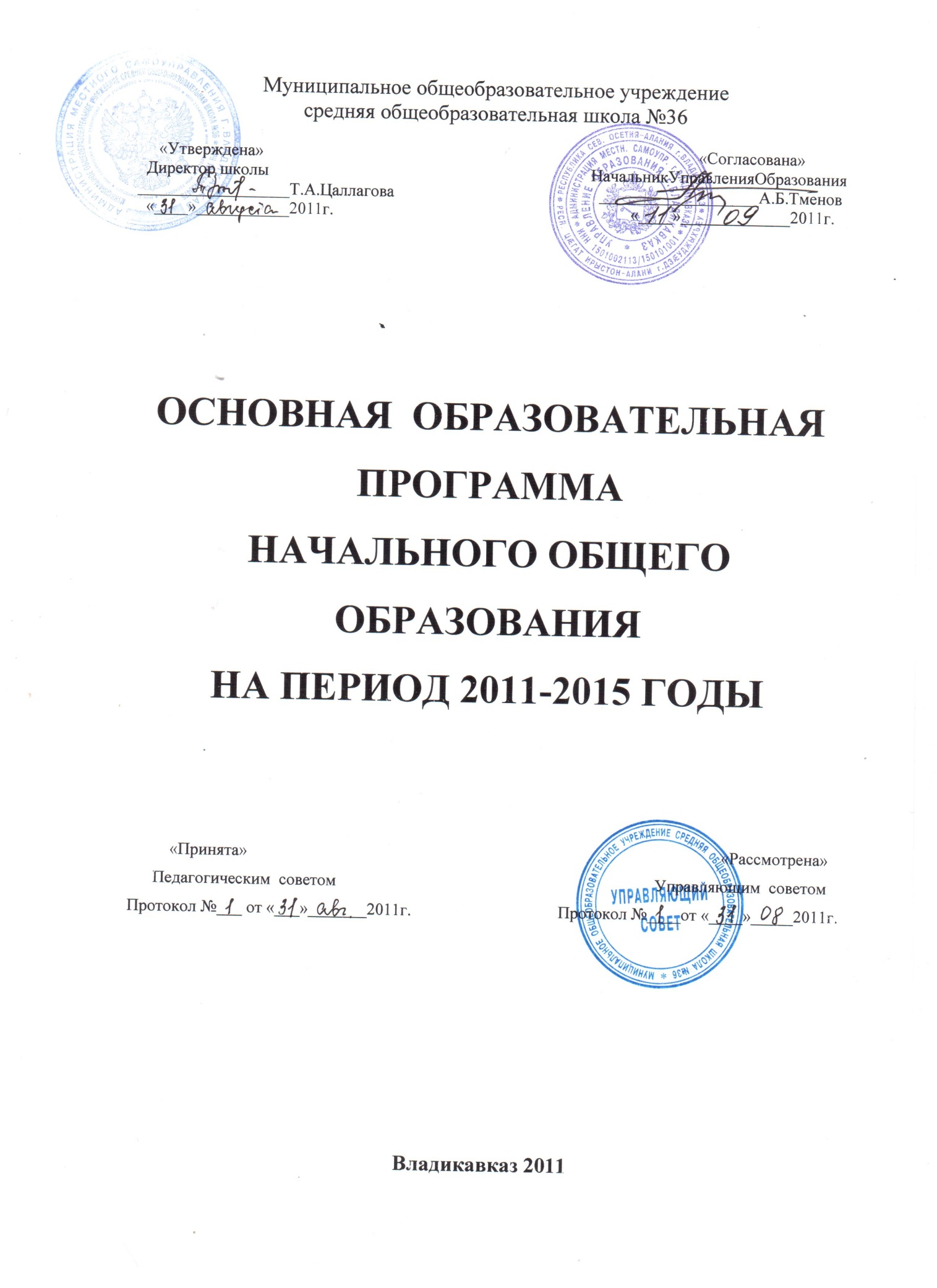 Образовательная программа (далее – ОП) разработана с учетом требований следующих нормативных документов:Конституция РФ;Закон РФ «Об Образовании»;Федеральный государственный образовательный стандарт начального общего образования;«Гигиенические требования к условиям обучения в общеобразовательных учреждениях, СанПиН 2.4.2.2821-10»;Устав МОУ –СОШ №36ОП отражает стратегию развития образования лицея и строится на следующих принципах:ориентация школьного образования на достижение выпускниками    класса требований стандарта начального общего образования; реализация права каждого ребенка на качественное образование, с учетом его способностей, уровня развития, прилежания;преемственность со ступенями дошкольного и  основного общего образования.Целями ОП являются:Создание условий для реализации личностного ориентированного учебного процесса, обеспечивающего овладение учащимися базовым уровнем образованности – элементарной грамотностью, формирование у обучающихся устойчивой мотивации к разнообразной интеллектуальной деятельности.Формирование у обучающихся опыта самореализации, индивидуального и коллективного действия, на основе которых осуществляется личностное и социальное самоопределение и развитие младших школьников.Развитие содержания начального образования. Использование в образовательной деятельности вариативных систем и технологий развивающего обучения, вариативных предметных курсов и учебников.Создание ситуации успеха для каждого ребенка.Организация индивидуальной работы с детьми, проявившими способности, мотивированный интерес к изучению предметов, с детьми с опережающим развитием способностей, одаренными детьми. формирование здоровьесберегающих навыков, обучение основам безопасной жизнедеятельности.Адресность ОП:Для осуществления целей ОП сформирована необходимая образовательно-развивающая среда, предполагающая активное использование культурно-образовательных ресурсов республики.Созданная образовательная среда создает необходимые условия для организации активных форм обучения, даёт опыт чувственного восприятия, обеспечивает наглядность обучения.Обобщенным результатом общего образования 1 ступени является портрет выпускника, обладающего следующими основными чертами:- желанием и умением учиться, потребностью самостоятельного познания окружающего мира;- элементарной грамотностью в рамках содержания отдельных учебных предметов, функциональной грамотностью в области чтения и математики;- инициативностью, навыками сотрудничества в разных видах деятельности;- ответственностью, готовностью отвечать за свои поступки;- осознанным принятием правил здорового и безопасного образа жизни и регуляцией своего поведения в соответствии с ними.Материально-техническое оснащение МОУ  СОШ №36:  учебный класс начальной школы, оснащенный мультимедийными комплексами; актовый зал оснащен мультимедийным комплексом; 2 спортивных зала; школьная библиотека; компьютерный класс с возможностью бесплатного доступа в Интернет, локальная сеть. кабинет педагога -  психолога, кабинет психологической разгрузки.кабинет медицинского работникаОсновная образовательная программа начального общего образования МОУ-СОШ №36  разработана в соответствии с требованиями федерального государственного образовательного стандарта начального общего образования к структуре основной образовательной программы, определяет содержание и организацию образовательного процесса на ступени начального общего образования и направлена на формирование общей культуры обучающихся, на их духовно - нравственное, социальное, личностное и интеллектуальное развитие, на создание основы для самостоятельной реализации учебной деятельности, обеспечивающей социальную успешность, развитие творческих способностей, саморазвитие и самосовершенствование, сохранение и укрепление здоровья обучающихся.Основная образовательная программа сформирована с учётом особенностей первой ступени общего образования как фундамента всего последующего обучения. Начальная школа — особый этап в жизни ребёнка, связанный:с изменением при поступлении в школу ведущей деятельности ребёнка — с переходом к учебной деятельности (при сохранении значимости игровой), имеющей общественный характер и являющейся социальной по содержанию;с освоением новой социальной позиции, расширением сферы взаимодействия ребёнка с окружающим миром, развитием потребностей в общении, познании, социальном признании и самовыражении;с принятием и освоением ребёнком новой социальной роли ученика, выражающейся в формировании внутренней позиции школьника, определяющей новый образ школьной жизни и перспективы личностного и познавательного развития;с формированием у школьника основ умения учиться и способности к организации своей деятельности: принимать, сохранять цели и следовать им в учебной деятельности; планировать свою деятельность, осуществлять её контроль и оценку; взаимодействовать с учителем и сверстниками в учебном процессе;с изменением при этом самооценки ребёнка, которая приобретает черты адекватности и рефлексивности;•	с моральным развитием, которое существенным образом связано с характером
сотрудничества со взрослыми и сверстниками, общением и межличностными
отношениями дружбы, становлением основ гражданской идентичности и мировоззрения. Учитываются также характерные для младшего школьного возраста (от 6,5 до 11 лет):•	центральные психологические новообразования, формируемые на данной ступени образования: словесно - логическое мышление, произвольная смысловая память, произвольное внимание, письменная речь, анализ, рефлексия содержания, оснований и способов действий, планирование и умение действовать во внутреннем плане, знаково - символическое мышление,осуществляемое как моделирование существенных связей и отношений объектов;•	развитие целенаправленной и мотивированной активности обучающегося,
направленной на овладение учебной деятельностью, основой которой
выступает формирование устойчивой системы учебно - познавательных и социальных мотивов и личностного смысла учения.При определении стратегических характеристик основной образовательной программы учитываются существующий разброс в темпах и направлениях развития детей, индивидуальные различия в их познавательной деятельности, восприятии, внимании, памяти, мышлении, речи, моторике, связанные с возрастными, психологическими и физиологическими индивидуальными особенностями детей младшего школьного возраста.Целью реализации основной образовательной программы начального общего образования является обеспечение планируемых результатов по достижению выпускником начальной общеобразовательной школы целевых установок, знаний, умений, навыков и компетенций, определяемых личностными, семейными, общественными, государственными потребностями и возможностями ребёнка младшего школьного возраста, индивидуальными особенностями его развития и состояния здоровья.В основе реализации основной образовательной программы лежит системно - деятельностный подход, который предполагает:•	воспитание и развитие качеств личности, отвечающих требованиям
информационного общества, инновационной экономики, задачам построения
российского гражданского общества на основе принципов толерантности,
диалога культур и уважения его многонационального, полилингвального,
поликультурного и поликонфессионального состава;переход к стратегии социального проектирования и конструирования на основе разработки содержания и технологий образования, определяющих пути и способы достижения социально желаемого уровня (результата) личностного и познавательного развития обучающихся в конкретном образовательном учреждении, реализующем основную образовательную программу;ориентацию на достижение цели и основного результата образования — развитие личности обучающегося на основе освоения универсальных учебных действий, познания и освоения мира;признание решающей роли содержания образования, способов организации образовательной деятельности и учебного сотрудничества в достижении целей личностного и социального развития обучающихся;учёт индивидуальных возрастных, психологических и физиологических особенностей обучающихся, роли и значения видов деятельности и форм общения при определении образовательно - воспитательных целей и путей их достижения;обеспечение преемственности дошкольного, начального общего, основного общего, среднего (полного) общего и профессионального образования;•	разнообразие индивидуальных образовательных траекторий и
индивидуального развития каждого обучающегося (включая одарённых детей и детей с ограниченными возможностями здоровья), обеспечивающих рост
творческого потенциала, познавательных мотивов, обогащение форм учебного
сотрудничества и расширение зоны ближайшего развития.Основная образовательная  программа муниципального общеобразовательного учреждения – СОШ №36  содержит следующие разделы:пояснительную записку;планируемые результаты освоения обучающимися основной образовательной программы начального общего образования;базисный учебный план образовательного учреждения;программу формирования универсальных учебных действий у обучающихся на ступени начального общего образования;программы отдельных учебных предметов, курсов;программу духовно - нравственного развития, воспитания обучающихся на ступени начального общего образования;программу формирования культуры здорового и безопасного образа жизни;программу коррекционной работы;•	систему оценки достижения планируемых результатов освоения основной
образовательной программы начального общего образования.Содержание основной образовательной программы начального общего образования формируется с учётом социокультурных особенностей и потребностей региона, в котором осуществляется образовательный процесс.Формы, средства и методы обучения, духовно - нравственного развития и воспитания обучающихся, а также система оценок, формы, порядок и периодичность их промежуточной аттестации определяются уставом МОУ –СОШ №36 и соответствуют требованиям Закона Российской Федерации «Об образовании», Стандарта и положениям Концепции духовно - нравственного развития и воспитания личности гражданина России.Учебная нагрузка и режим занятий обучающихся определяются в соответствии с действующими санитарными нормами.Основная образовательная программа предусматривает:достижение планируемых результатов освоения основной образовательной программы начального общего образования всеми обучающимися, в том числе детьми с ограниченными возможностями здоровья;выявление и развитие способностей обучающихся, в том числе одарённых детей, через систему клубов, секций, студий и кружков, организацию общественно полезной деятельности, в том числе социальной практики, с использованием возможностей образовательных учреждений дополнительного образования детей;•	организацию интеллектуальных и творческих соревнований, научно -
технического творчества и проектно - исследовательской деятельности;•	участие обучающихся, их родителей (законных представителей),
педагогических работников и общественности в проектировании и развитии
внутришкольной социальной среды;•	использование в образовательном процессе современных образовательных
технологий деятельностного типа;•	возможность эффективной самостоятельной работы обучающихся при
поддержке тьюторов и других педагогических работников;•	включение обучающихся в процессы познания и преобразования
внешкольной социальной среды (района, города) для приобретения опыта
реального управления и действия.МОУ СОШ №36,реализующая основную образовательную программу начального общего образования, обязуется обеспечить ознакомление обучающихся и их родителей (законных представителей) как участников образовательного процесса:•	с уставом и другими документами, регламентирующими осуществление
образовательного процесса в этом учреждении;•	с их правами и обязанностями в части формирования и реализации основной
образовательной программы начального общего образования, установленными
законодательством Российской Федерации и уставом гимназии.2. ПЛАНИРУЕМЫЕ РЕЗУЛЬТАТЫ ОСВОЕНИЯ УЧАЩИМИСЯ ОСНОВНОЙ ОБРАЗОВАТЕЛЬНОЙ ПРОГРАММЫ НАЧАЛЬНОГО ОБЩЕГО ОБРАЗОВАНИЯ2.1 ПОЯСНИТЕЛЬНАЯ ЗАПИСКАПланируемые результаты освоения программ начального образования представляют собой систему обобщенных личностно-ориентированных целей образования, допускающих дальнейшее уточнение и конкретизацию для определения и выявления всех элементов,Планируемые результаты отражают общую идеологию стандарта: ориентацию на результаты образования, подход к стандарту как к общественному договору, ориентацию на системно-деятельностный подход.Планируемые результаты строятся с учетом основных нормативных документов, обеспечивающих функционирование стандарта:■	Базисного учебного плана;Фундаментального ядра содержания общего образования;Программы формирования универсальных учебных действий;Системы оценивания.Планируемые результаты уточняют и конкретизируют требования стандарта для каждого учебного предмета с учетом ведущих целевых установок изучения данного предмета, и с учетом возрастной специфики школьников.Планируемые результаты:обеспечивают связь между требованиями Стандарта, образовательным процессом и системой оценки результатов освоения основной образовательной программы;являются содержательной и критериальной основой для разработки программы учебных предметов, курсов, учебно-методической литературы, для системы оценки качества освоения обучающимися основной образовательной программы;содержание планируемых результатов описывает и характеризует обобщённые способы действий с учебным материалом, благодаря овладению которыми обучающиеся могут успешно решать учебные и учебно-практические задачи, в том числе и задачи, направленные на отработку теоретических моделей, понятий и задач, приближенных к реальной ситуации.В планируемых результатах особое место занимает учебный материал, служащий основой для последующего обучения.Оценка освоения опорного материала ведётся с помощью заданий базового уровня, а на уровне действий, соответствующих зоне ближайшего развития - с помощью заданий повышенного уровня.Перевод учащихся на следующую ступень осуществляется на основе успешного освоения обучающимися базового уровня.Планируемые результаты освоения универсальных учебных действий предполагают формирование у учащихся личностных, регулятивных, познавательных и коммуникативных универсальных учебных действий как основы умения учиться. В результате изучения всех без исключения предметов выпускники начальных классов приобретут первичные навыки работы с информацией.В процессе освоения предметных курсов начальной школы планируемые результаты предполагают выделение■	базового уровня («Выпускник научится») Задания базового уровня
сложности проверяют сформированность знаний, умений и способов
учебных действий по данному предмету, которые необходимы для
успешного продолжения обучения на следующей ступени. Как правило, это
стандартные учебно-познавательные или учебно-практические задания, в
которых очевиден способ учебных действий. Способность успешно
справляться с такого рода заданиями целенаправленно формировалась и
отрабатывалась в ходе учебного процесса со всеми учащимися иповышенного уровня («Выпускник получит возможность научиться»), Задания повышенного уровня сложности проверяют способность выпускника выполнять такие учебные или учебно-практические задания, в которых нет явного указания на способ их выполнения. Учащийся сам должен выбрать этот способ из набора известных, освоенных в процессе изучения данного предмета. В некоторых случаях учащийся сам должен сконструировать способ решения, комбинируя известные ему способы, привлекая знания из других предметов, или опираясь на имеющийся жизненный опыт.■	что заложит основы успешной учебной деятельности на последующих
ступенях обучения.2.2.    ОСНОВНЫЕ ФУНКЦИИ ПЛАНИРУЕМЫХ РЕЗУЛЬТАТОВСодержание     планируемых    результатов     определяется     их     основными функциями:служить критериальной основой для оценки выполнения требований стандарта к результатам деятельности системы образования в целом и к результатам деятельности ее отдельных субъектов (образовательных учреждений, педагогов, обучающихся);служить основой для ресурсного обеспечения и организации образовательного процесса.Содержание планируемых результатов позволяет осуществлять оценку предметных, метапредметных и личностных результатов образования в ходе разнообразных процедур: от текущей оценки учителя до различных аттестационных процедур, выполняемых внешними службами.Целевой компонент планируемых результатов по каждому предмету (или собственно, ожидаемые учебные достижения учащихся) дают представления о том какие именно действия - когнитивные, личностные,регулятивные, коммуникативные, преломленные через специфику содержания данного предмета, учащиеся обучаются и научаются выполнять в ходе образовательного процесса.В обобщенной форме эти ожидаемые учебные достижения формулируются в «свернутом» виде и не раскрываются, а в технологической, напротив, детализируются с учетом особенностей этапов освоения учебного материала детьми данного возраста, с учетом возможностей опоры на современную материально-техническую базу и ИКТ-технологии.Подобная структура призвана подчеркнуть тот факт, что при организации образовательного процесса, направленного на реализацию и достижение планируемых результатов, от учителя требуется использование таких педагогических технологий, которые основаны на дифференциации требований к подготовке учащихся.Модель и структура планируемых результатов соответствует основным подходам к разработке стандарта: его пониманию как «общественного договора»; пониманию основного результата образования как индивидуального прогресса в основных сферах личностного развития, достигаемого путем освоения универсальных и предметных способов действий, ведущих идей и ключевых понятий; достижения на этой основе способности к развитию «компетентности к обновлению компетенций»; пониманию сущности учебного предмета и его специфики на основе системно - деятельностного подхода. Задания базового уровня, используемые для итоговой оценки достижения планируемых результатов, и учебные ситуации, в которых учащиеся могут действовать успешно и полностью самостоятельно, соответствуют планируемым результатам, достижение которых ожидается от большинства учащихся («выпускник научится»). Освоение учащимися образовательной программы может выходить за рамки системы базовых заданий. Для установления уровня освоения образовательной программы предлагаются учебные задания повышенной сложности по сравнению с базовым уровнем достижения. В этих учебных ситуациях и заданиях действия учащихся целенаправленно формируются и организуются педагогом, но не являются обязательными для отработки со всеми учащимися. Данный уровень описания планируемых результатов и соответствующие ему задания используются как при итоговом оценивании для обоснования повышенных оценок, так и в неперсонифицированных (анонимных) обследованиях качества образованияОсобое внимание уделяется реализации двух междисциплинарных программ: «Программы формирования универсальных учебных действий» ираздела программы «Чтение: работа с текстом», а также обобщённые планируемые результаты освоения учебных программ по всем предметамначальной школы: «Русский язык», «Литературное чтение», «Иностранный язык (английский), «Математика», «Окружающий мир», «Музыка», «Изобразительное искусство», «Технология», «Физическая культура».Планируемые результаты освоения учебных программ по всем учебным предметам сопровождаются примерами заданий базового и повышенного уровня, используемых при итоговой оценке достижения планируемых результатов.2.3.    ФОРМИРОВАНИЕ УНИВЕРСАЛЬНЫХ УЧЕБНЫХ ДЕЙСТВИЙ (личностные, метапредметные, предметные результаты)В результате изучения всех без исключения предметов на ступени начального общего образования у выпускников будут сформированы личностные, регулятивные, познавательные и коммуникативные универсальные учебные действия как основа умения учиться.В сфере личностных универсальных учебных действий будут сформированы внутренняя позиция обучающегося, адекватная мотивация учебной деятельности, включая учебные и познавательные мотивы, ориентация на моральные нормы и их выполнение, способность к моральной децентрации.В сфере регулятивных универсальных учебных действий выпускники овладеют всеми типами учебных действий, направленных на организацию своей работы в гимназии и вне её, включая способность принимать и сохранять учебную цель и задачу, планировать её реализацию (в том числе во внутреннем плане), контролировать и оценивать свои действия, вносить соответствующие коррективы в их выполнение.В сфере познавательных универсальных учебных действий выпускники научатся воспринимать и анализировать сообщения и важнейшие их компоненты —: тексты, использовать знаково-символические средства, в том числе овладеют действием моделирования, а также широким спектром логических действий и операций, включая общие приёмы решения задач.В сфере коммуникативных универсальных учебных действий выпускники приобретут умения учитывать позицию собеседника (партнёра), организовывать и осуществлять сотрудничество и кооперацию с учителем и сверстниками, адекватно воспринимать и передавать информацию, отображать предметное содержание и условия деятельности в сообщениях, важнейшими компонентами которых являются тексты. 2.3.1. Личностные универсальные учебные действияУ выпускника будут сформированы:•	внутренняя позиция школьника на уровне положительного отношения к
школе, ориентации на содержательные моменты школьной действительности и
принятия образца «хорошего ученика»;•	широкая мотивационная основа учебной деятельности, включающая
социальные, учебно-познавательные и внешние мотивы;учебно-познавательный интерес к новому учебному материалу и способам решения новой задачи;ориентация на понимание причин успеха в учебной деятельности, в том числе на самоанализ и самоконтроль результата, на анализ соответствия результатов требованиям конкретной задачи, на понимание предложений и оценок учителей, товарищей, родителей и других людей;•	способность к самооценке на основе критериев успешности учебной
деятельности;•	основы гражданской идентичности личности в форме осознания «Я» как
гражданина России, чувства сопричастности и гордости за свою Родину, народ
и историю, осознание ответственности человека за общее благополучие,
осознание своей этнической принадлежности;•	ориентация в нравственном содержании и смысле как собственных поступков,
так и поступков окружающих людей;знание основных моральных норм и ориентация на их выполнение, дифференциация моральных и конвенциональных норм, развитие морального сознания как переходного от доконвенционального к конвенциональному уровню;развитие этических чувств — стыда, вины, совести как регуляторов морального поведения;эмпатия как понимание чувств других людей и сопереживание им;установка на здоровый образ жизни;•	основы экологической культуры: принятие ценности природного мира,
готовность следовать в своей деятельности нормам природоохранного,
нерасточительного, здоровьесберегающего поведения;•	чувство прекрасного и эстетические чувства на основе знакомства с мировой
и отечественной художественной культурой.Выпускник получит возможность для формирования:внутренней позиции обучающегося на уровне положительного отношения к образовательному учреждению, понимания необходимости учения, выраженного в преобладании учебно-познавательных мотивов и предпочтении социального способа оценки знаний;выраженной устойчивой учебно-познавательной мотивации учения;•	устойчивого учебно-познавательного интереса к новым общим способам
решения задач;•	адекватного понимания причин успешности/неуспешности учебной
деятельности;•	положительной адекватной дифференцированной самооценки на основе
критерия успешности реализации социальной роли «хорошего ученика»;компетентности в реализации основ гражданской идентичности в поступках и деятельности;морального сознания на конвенциональном уровне, способности к решению моральных дилемм на основе учёта позиций партнёров в общении, ориентациина их мотивы и чувства, устойчивое следование в поведении моральным нормам и этическим требованиям;•	установки на здоровый образ жизни и реализации её в реальном поведении и
поступках;•	осознанных устойчивых эстетических предпочтений и ориентации на
искусство как значимую сферу человеческой жизни;•	эмпатии как осознанного понимания чувств других людей и сопереживания
им, выражающихся в поступках, направленных на помощь и обеспечение
благополучия.2.3.2. Регулятивные универсальные учебные действия Выпускник научится:•	принимать и сохранять учебную задачу;учитывать выделенные учителем ориентиры действия в новом учебном материале в сотрудничестве с учителем;планировать свои действия в соответствии с поставленной задачей и условиями её реализации, в том числе во внутреннем плане;учитывать установленные правила в планировании и контроле способа решения;•	осуществлять итоговый и пошаговый контроль по результату (в случае работы
в интерактивной среде пользоваться реакцией среды решения задачи);оценивать правильность выполнения действия на уровне адекватной ретроспективной оценки соответствия результатов требованиям данной задачи и задачной области;адекватно воспринимать предложения и оценку учителей, товарищей, родителей и других людей;различать способ и результат действия;вносить необходимые коррективы в действие после его завершения на основе его оценки и учёта характера сделанных ошибок, использовать предложения и оценки для создания нового, более совершенного результата, использовать запись (фиксацию) в цифровой форме хода и результатов решения задачи, собственной звучащей речи на русском, родном и иностранном языках;•	выполнять учебные действия в материализованной, гипермедийной,
громкоречевой и умственной форме.Выпускник получит возможность научиться:в сотрудничестве с учителем ставить новые учебные задачи;преобразовывать практическую задачу в познавательную;проявлять познавательную инициативу в учебном сотрудничестве;самостоятельно учитывать выделенные учителем ориентиры действия в новом учебном материале;осуществлять констатирующий и предвосхищающий контроль по результату и по способу действия, актуальный контроль на уровне произвольного внимания;•	самостоятельно адекватно оценивать правильность выполнения действия и
вносить необходимые коррективы в исполнение как по ходу его реализации,
так и в конце действия.2.3.3. Познавательные универсальные учебные действия Выпускник научится:осуществлять поиск необходимой информации для выполнения учебных заданий с использованием учебной литературы, энциклопедий, справочников (включая электронные, цифровые), в открытом информационном пространстве, в том числе контролируемом пространстве Интернета;осуществлять запись (фиксацию) выборочной информации об окружающем мире и о себе самом, в том числе с помощью инструментов ИКТ;использовать знаково-символические средства, в том числе модели (включая виртуальные) и схемы (включая концептуальные) для решения задач;строить сообщения в устной и письменной форме;ориентироваться на разнообразие способов решения задач;основам смыслового восприятия художественных и познавательных текстов, выделять существенную информацию из сообщений разных видов (в первую очередь текстов);•	осуществлять анализ объектов с выделением существенных и
несущественных признаков;осуществлять синтез как составление целого из частей;проводить сравнение, сериацию и классификацию по заданным критериям;устанавливать причинно-следственные связи в изучаемом круге явлений;строить рассуждения в форме связи простых суждений об объекте, его строении, свойствах и связях;обобщать, т. е. осуществлять генерализацию и выведение общности для целого ряда или класса единичных объектов на основе выделения сущностной связи;осуществлять подведение под понятие на основе распознавания объектов, выделения существенных признаков и их синтеза;устанавливать аналогии;владеть рядом общих приёмов решения задач.Выпускник получит возможность научиться:•	осуществлять расширенный поиск информации с использованием ресурсов
библиотек и сети Интернет;•	записывать, фиксировать информацию об окружающем мире с помощью
инструментов ИКТ;создавать и преобразовывать модели и схемы для решения задач;осознанно и произвольно строить сообщения в устной и письменной форме;осуществлять выбор наиболее эффективных способов решения задач в зависимости от конкретных условий;осуществлять синтез как составление целого из частей, самостоятельно достраивая и восполняя недостающие компоненты;осуществлять сравнение, сериацию и классификацию, самостоятельно выбирая основания и критерии для указанных логических операций;строить логическое рассуждение, включающее установление причинно-следственных связей;произвольно и осознанно владеть общими приёмами решения задач. 2.3.4. Коммуникативные универсальные учебные действия Выпускник научится:адекватно использовать коммуникативные, прежде всего речевые, средства для решения различных коммуникативных задач, строить монологическое высказывание (в том числе сопровождая его аудиовизуальной поддержкой), владеть диалогической формой коммуникации, используя в том числе средства и инструменты ИКТ и дистанционного общения;допускать возможность существования у людей различных точек зрения, в том числе не совпадающих с его собственной, и ориентироваться на позицию партнёра в общении и взаимодействии;учитывать разные мнения и стремиться к координации различных позиций в сотрудничестве;формулировать собственное мнение и позицию;договариваться и приходить к общему решению в совместной деятельности, в том числе в ситуации столкновения интересов;строить понятные для партнёра высказывания, учитывающие, что партнёр знает и видит, а что нет;задавать вопросы;контролировать действия партнёра;использовать речь для регуляции своего действия;•	адекватно использовать речевые средства для решения различных
коммуникативных задач, строить монологическое высказывание, владеть
диалогической формой речи.Выпускник получит возможность научиться:•	учитывать и координировать в сотрудничестве позиции других людей,
отличные от собственной;учитывать разные мнения и интересы и обосновывать собственную позицию;понимать относительность мнений и подходов к решению проблемы;аргументировать свою позицию и координировать её с позициями партнёров в сотрудничестве при выработке общего решения в совместной деятельности;•	продуктивно содействовать разрешению конфликтов на основе учёта
интересов и позиций всех участников;с учётом целей коммуникации достаточно точно, последовательно и полно передавать партнёру необходимую информацию как ориентир для построения действия;задавать вопросы, необходимые для организации собственной деятельности и сотрудничества с партнёром;,осуществлять взаимный контроль и оказывать в сотрудничестве необходимую взаимопомощь;адекватно использовать речь для планирования и регуляции своей деятельности;адекватно использовать речевые средства для эффективного решения разнообразных коммуникативных задач.2.4. Чтение. Работа с текстом (метапредметные результаты)В результате изучения всех без исключения учебных предметов на ступени начального общего образования выпускники приобретут первичные навыки работы с содержащейся в текстах информацией в процессе чтения соответствующих возрасту литературных, учебных, научно-познавательных текстов, инструкций. Выпускники научатся осознанно читать тексты с целью удовлетворения познавательного интереса, освоения и использования информации. Выпускники овладеют элементарными навыками чтения информации, представленной в наглядно-символической форме, приобретут опыт работы с текстами, содержащими рисунки, таблицы, диаграммы, схемы. У выпускников будут развиты такие читательские действия, как поиск информации, выделение нужной для решения практической или учебной задачи информации, систематизация, сопоставление, анализ и обобщение имеющихся в тексте идей и информации, интерпретация и преобразование этих идей и информации. Обучающиеся смогут использовать полученную из разного вида текстов информацию для установления несложных причинно-следственных связей и зависимостей, объяснения, обоснования утверждений, а также принятия решений в простых учебных и практических ситуациях.Выпускники      получат      возможность      научиться      самостоятельно организовывать   поиск   информации.   Они   приобретут   первичный   опыт критического  отношения  к  получаемой  информации,  сопоставления  её  с информацией из других источников и имеющимся жизненным опытом. 2.4.1. Работа с текстом: поиск информации и понимание прочитанного Выпускник научится:находить в тексте конкретные сведения, факты, заданные в явном виде;определять тему и главную мысль текста;делить тексты на смысловые части, составлять план текста;вычленять содержащиеся в тексте основные события и устанавливать их последовательность; упорядочивать информацию по заданному основанию;сравнивать между собой объекты, описанные в тексте, выделяя два-три существенных признака;понимать информацию, представленную в неявном виде (например, выделять общий признак группы элементов, характеризовать явление по его описанию; находить в тексте несколько примеров, доказывающих приведённое утверждение);понимать информацию, представленную разными способами: словесно, в виде таблицы, схемы, диаграммы;понимать текст, не только опираясь на содержащуюся в нём информацию, но и обращая внимание на жанр, структуру, выразительные средства текста;•	использовать различные виды чтения: ознакомительное, изучающее,
поисковое, выбирать нужный вид чтения в соответствии с целью чтения;•	ориентироваться в соответствующих возрасту словарях и справочниках.Выпускник получит возможность научиться:использовать формальные элементы текста (например, подзаголовки, сноски) для поиска нужной информации;работать с несколькими источниками информации;сопоставлять информацию, полученную из нескольких источников.Работа с текстом: преобразование и интерпретацияинформации
Выпускник научится:•	пересказывать текст подробно и сжато, устно и письменно;•	соотносить факты с общей идеей текста, устанавливать простые связи, не
высказанные в тексте напрямую;•	формулировать несложные выводы, основываясь на тексте; находить
аргументы, подтверждающие вывод;•	сопоставлять и обобщать содержащуюся в разных частях текста информацию;•	составлять на основании текста небольшое монологическое высказывание,
отвечая на поставленный вопрос.Выпускник получит возможность научиться:» делать выписки из прочитанных текстов с учётом цели их дальнейшегоиспользования;•	составлять небольшие письменные аннотации к тексту, отзывы о
прочитанном.2.4.3.	Работа с текстом: оценка информации
Выпускник научится:высказывать оценочные суждения и свою точку зрения о прочитанном тексте;оценивать содержание, языковые особенности и структуру текста; определять место и роль иллюстративного ряда в тексте;на основе имеющихся знаний, жизненного опыта подвергать сомнению достоверность прочитанного, обнаруживать недостоверность получаемых сведений, пробелы в информации и находить пути восполнения этих пробелов;участвовать в учебном диалоге при обсуждении прочитанного или прослушанного текста.Выпускник получит возможность научиться:сопоставлять различные точки зрения;соотносить позицию автора с собственной точкой зрения;•	в процессе работы с одним или несколькими источниками выявлять
достоверную (противоречивую) информацию.2.5. Русский язык. Родной языкВ результате изучения курса русского языка и родного языка обучающиеся на ступени начального общего образования научатся осознавать язык как основное средство человеческого общения и явление национальной культуры, у них начнёт формироваться позитивное эмоционально-ценностноеотношение к русскому и родному языку, стремление к его грамотному использованию, русский язык и родной язык станут для учеников основой всего процесса обучения, средством развития их мышления, воображения, интеллектуальных и творческих способностей.В процессе изучения русского языка и родного языка обучающиеся получат возможность реализовать в устном и письменном общении (в том числе с использованием средств ИКТ) потребность в творческом самовыражении, научатся использовать язык с целью поиска необходимой информации в различных источниках для выполнения учебных заданий.У выпускников, освоивших основную образовательную программу начального общего образования, будет сформировано отношение к правильной устной и письменной речи как показателям общей культуры человека. Они получат начальные представления о нормах русского и родного литературного языка (орфоэпических, лексических, грамматических) и правилах речевого этикета, научатся ориентироваться в целях, задачах, средствах и условиях общения, что станет основой выбора адекватных языковых средств для успешного решения коммуникативной задачи при составлении несложных устных монологических высказываний и письменных текстов. У них будут сформированы коммуникативные учебные действия, необходимые для успешного участия в диалоге: ориентация на позицию партнёра, учёт различных мнений и координация различных позиций в сотрудничестве, стремление к более точному выражению собственного мнения и позиции, умение задавать вопросы.Выпускник на ступени начального общего образования:•	научится осознавать безошибочное письмо как одно из проявлений
собственного уровня культуры;сможет применять орфографические правила и правила постановки знаков препинания (в объёме изученного) при записи собственных и предложенных текстов, овладеет умением проверять написанное, при работе с текстом на компьютере сможет использовать полуавтоматический орфографический контроль, овладеет основными правилами оформления текста на компьютере;получит первоначальные представления о системе и структуре русского и родного языков: познакомится с разделами изучения языка — фонетикой и графикой, лексикой, словообразованием (морфемикой), морфологией и синтаксисом; в объёме содержания курса научится находить, характеризовать, сравнивать, классифицировать такие языковые единицы, как звук, буква, часть слова, часть речи, член предложения, простое предложение, что послужит основой для дальнейшего формирования общеучебных, логических и познавательных (символико-моделирующих) универсальных учебных действий с языковыми единицами.В результате изучения курса русского языка и родного языка у выпускников, освоивших основную образовательную программу начального общего образования, будет сформирован учебно-познавательный интерес к новому учебному материалу по русскому и родному языкам и способамрешения новой языковой задачи, что заложит основы успешной учебной деятельности при продолжении изучения курса русского языка и родного языка на следующей ступени образования. 2.5.1. Содержательная линия «Система языка» Раздел «Фонетика и графика» Выпускник научится:•	различать звуки и буквы;•	характеризовать звуки русского и родного языков: гласные
ударные/безударные; согласные твёрдые/мягкие, парные/непарные твёрдые и
мягкие; согласные звонкие/глухие, парные/непарные звонкие и глухие;•	знать последовательность букв в русском и родном алфавитах, пользоваться
алфавитом для упорядочивания слов и поиска нужной информации.Выпускник   получит   возможность   научиться   проводить   фонетико-графический      (звуко-буквенный)      разбор      слова      самостоятельно      по предложенному в учебнике алгоритму, оценивать правильность проведения фонетико-графического (звуко-буквенного) разбора слов. Раздел «Орфоэпия» Выпускник получит возможность научиться:•	соблюдать нормы русского и родного литературного языка в собственной
речи и оценивать соблюдение этих норм в речи собеседников (в объёме
представленного в учебнике материала);•	находить при сомнении в правильности постановки ударения или
произношения слова ответ самостоятельно (по словарю учебника) либо
обращаться за помощью (к учителю, родителям и др.).Раздел «Состав слова (морфемика)» Выпускник научится:различать изменяемые и неизменяемые слова;различать родственные (однокоренные) слова и формы слова;находить в словах окончание, корень, приставку, суффикс.Выпускник получит возможность научиться разбирать по составу слова с однозначно  выделяемыми  морфемами  в  соответствии  с  предложенным  в учебнике алгоритмом, оценивать правильность проведения разбора слова по составу. Раздел «Лексика»Выпускник научится:•	выявлять слова, значение которых требует уточнения;•	определять значение слова по тексту или уточнять с помощью толкового
словаря.Выпускник получит возможность научиться:подбирать синонимы для устранения повторов в тексте;подбирать антонимы для точной характеристики предметов при их сравнении;•	различать употребление в тексте слов в прямом и переносном значении
(простые случаи);•	оценивать уместность использования слов в тексте;•	выбирать слова из ряда предложенных для успешного решения
коммуникативной задачи.Раздел «Морфология»Выпускник научится:определять грамматические признаки имён существительных — род, число, падеж, склонение;определять грамматические признаки имён прилагательных — род, число, падеж;определять грамматические признаки глаголов — число, время, род (в прошедшем времени), лицо (в настоящем и будущем времени), спряжение.Выпускник получит возможность научиться:•	проводить морфологический разбор имён существительных, имён
прилагательных, глаголов по предложенному в учебнике алгоритму; оценивать
правильность проведения морфологического разбора;•	находить в тексте такие части речи, как личныеместоимения и наречия, предлоги вместе с существительными и личнымиместоимениями, к которым они относятся, союзы и, а, но, частицу не приглаголах.Раздел «Синтаксис»Выпускник научится:•	различать предложение, словосочетание, слово;•	устанавливать при помощи смысловых вопросов связь между словами в
словосочетании и предложении;•	классифицировать предложения по цели высказывания, находить
повествовательные/побудительные/вопросительные предложения;•	определять восклицательную/невосклицательную интонацию предложения;•	находить главные и второстепенные (без деления на виды) члены
предложения;•	выделять предложения с однородными членами.Выпускник получит возможность научиться:различать второстепенные члены предложения — определения, дополнения, обстоятельства;выполнять в соответствии с предложенным в учебнике алгоритмом разбор простого предложения (по членам предложения, синтаксический), оценивать правильность разбора;различать простые и сложные предложения. 2.5.2. Содержательная линия «Орфография и пунктуация»Выпускник научится:применять правила правописания (в объёме содержания курса);определять (уточнять) написание слова по орфографическому словарю;безошибочно списывать текст объёмом 80—90 слов;•	писать под диктовку тексты объёмом 75—80 слов в соответствии с
изученными правилами правописания;•	проверять собственный и предложенный текст, находить и исправлять
орфографические и пунктуационные ошибки.Выпускник получит возможность научиться:осознавать место возможного возникновения орфографической ошибки;подбирать примеры с определённой орфограммой;при составлении собственных текстов перефразировать записываемое, чтобы избежать орфографических и пунктуационных ошибок;•	при работе над ошибками осознавать причины появления ошибки и
определять способы действий, помогающих предотвратить её в последующих
письменных работах.2.5.3. Содержательная линия «Развитие речи» Выпускник научится:оценивать правильность (уместность) выбора языковых и неязыковых средств устного общения на уроке, в школе, в быту, со знакомыми и незнакомыми, с людьми разного возраста;соблюдать в повседневной жизни нормы речевого этикета и правила устного общения (умение слышать, точно реагировать на реплики, поддерживать разговор);•	выражать собственное мнение, аргументировать его с учётом ситуации
общения;самостоятельно озаглавливать текст;составлять план текста;сочинять письма, поздравительные открытки, записки и другие небольшие тексты для конкретных ситуаций общения.Выпускник получит возможность научиться:создавать тексты по предложенному заголовку;подробно или выборочно пересказывать текст;пересказывать текст от другого лица;составлять устный рассказ на определённую тему с использованием разных типов речи: описание, повествование, рассуждение;•	анализировать и корректировать тексты с нарушенным порядком
предложений, находить в тексте смысловые пропуски;•	корректировать тексты, в которых допущены нарушения культуры речи;анализировать последовательность собственных действий при работе над изложениями и сочинениями и соотносить их с разработанным алгоритмом; оценивать правильность выполнения учебной задачи: соотносить собственный текст с исходным (для изложений) и с назначением, задачами, условиями общения (для самостоятельно создаваемых текстов);соблюдать нормы речевого взаимодействия при интерактивном общении (sms-сообщения, электронная почта, Интернет и другие виды и способы связи). 2.6. Литературное чтение.Литературное чтение на родном языкеВ результате изучения курса выпускник, освоивший новую образовательнуюпрограмму начального общего образования:•	осознает значимость чтения для своего дальнейшего развития и успешного
обучения по другим предметам, у него будет сформирована потребность в
систематическом чтении как средстве познания мира и самого себя;•	научится полноценно воспринимать художественную литературу,
эмоционально отзываться на прочитанное, высказывать свою точку зрения и
уважать мнение собеседника;•	получит возможность познакомиться с культурно-историческим наследием
народов России и общечеловеческим ценностями, произведениями классиков
российской и советской детской литературы о природе, истории России, о
судьбах людей, осмыслить этические представления о понятиях «добро», «зло»,
«справедливость», «отзывчивость», «честность», «ответственность», «норма»,
«идеал» и т. д., на основе чего у обучающегося начнётся формирование
системы духовно-нравственных ценностей;начнёт понимать значимость в своей жизни родственных, семейных, добрососедских и дружественных отношений, получит возможность осмыслить понятия «дружба», «взаимо-понимание», «уважение», «взаимопомощь», «любовь» и познакомится с правилами и способами общения и выражения своих чувств к взрослым и сверстникам, на основе чего у обучающегося будет формироваться умение соотносить свои поступки и поступки героев литературных произведений с нравственно-этическими нормами;освоит восприятие художественного произведения как особого вида искусства, научится соотносить его с другими видами искусства;полюбит чтение художественных произведений, которые помогут ему сформировать собственную позицию в жизни, расширят кругозор;приобретёт первичные умения работы с учебной и научно-популярной литературой, научится находить и использовать информацию для практической работы.К завершению обучения на ступени начального общего образования будет обеспечена готовность детей к дальнейшему обучению, достигнут необходимый уровень читательской компетентности (чтение и понимание текста), речевого развития, сформированы универсальные действия, отражающие учебную самостоятельность и познавательные интересы.Выпускники овладеют техникой чтения, приёмами понимания прочитанного и прослушанного произведения, элементарными приёмами интерпретации, анализа и преобразования художественных, научно-популярных и учебных текстов. Научатся самостоятельно выбирать интересующую их литературу, пользоваться словарями и справочниками, включая компьютерные, осознают себя как грамотных читателей, способных к творческой деятельности.Обучающиеся научатся вести диалог в различных коммуникативных ситуациях, соблюдая правила речевого этикета, участвовать в диалоге при обсуждении прослушанного (прочитанного) произведения. Они будут составлять несложные монологические высказывания о произведении (героях, событиях), устно передавать содержание текста по плану, составлять небольшие текстыповествовательного характера с элементами рассуждения и описания. Выпускники научатся декламировать (читать наизусть) стихотворные произведения. Они получат возможность научиться выступать перед знакомой аудиторией (сверстников, родителей, педагогов) с небольшими сообщениями, используя иллюстративный ряд (плакаты, аудио- и видеоиллюстрации, видеосюжеты и анимации и др.).Выпускники научатся приёмам поиска нужной информации, овладеют алгоритмами основных учебных действий по анализу и интерпретации художественных произведений (деление текста на части, составление плана, нахождение средств художественной выразительности и др.), научатся высказывать и пояснять свою точку зрения, познакомятся с правилами и способами взаимодействия с окружающим миром, получат представления о правилах и нормах поведения, принятых в обществе.Выпускники овладеют основами коммуникативной деятельности (в том числе с использованием средств телекоммуникации), на практическом уровне осознают значимость работы в группе и освоят правила групповой работы. 2.6.1. Виды речевой и читательской деятельностиВыпускник научится:осознавать значимость чтения для дальнейшего обучения, понимать цель чтения (удовлетворение читательского интереса и приобретение опыта чтения, поиск фактов и суждений, аргументации, иной информации);осознанно воспринимать (при чтении вслух и про себя, при прослушивании) содержание различных видов текстов, выявлять их специфику (художественный, научно-популярный, учебный, справочный), определять главную мысль и героев произведения, отвечать на вопросы по содержанию произведения, определять последовательность событий, задавать вопросы по услышанному или прочитанному учебному, научно-популярному и художественному тексту;оформлять свою мысль в монологическое речевое высказывание небольшого объёма (повествование, описание, рассуждение) с опорой на авторский текст, по предложенной теме или при ответе на вопрос;вести диалог в различных учебных и бытовых ситуациях общения, соблюдая правила речевого этикета; участвовать в диалоге при обсуждении прослушанного/прочитанного произведения;работать со словом (распознавать прямое и переносное значение слова, его многозначность, определять значение слова по контексту), целенаправленно пополнять свой активный словарный запас;читать (вслух и про себя) со скоростью, позволяющей осознавать (понимать) смысл прочитанного;читать осознанно и выразительно доступные по объёму произведения;•	ориентироваться в нравственном содержании прочитанного, осознавать
сущность поведения героев, самостоятельно делать выводы, соотносить
поступки героев с нравственными нормами;ориентироваться в построении научно-популярного и учебного текста и использовать полученную информацию в практической деятельности;использовать простейшие приёмы анализа различных видов текстов: устанавливать причинно-следственные связи и определять главную мысль произведения; делить текст на части, озаглавливать их; составлять простой план; находить различные средства выразительности (сравнение, олицетворение, метафора), определяющие отношение автора к герою, событию;•	использовать различные формы интерпретации содержания текстов:
интегрировать содержащиеся в разных частях текста детали сообщения;
устанавливать связи, не высказанные в тексте напрямую, объяснять (пояснять)
их, соотнося с общей идеей и содержанием текста; формулировать,
основываясь на тексте, простые выводы; понимать текст, опираясь не только на
содержащуюся в нём информацию, но и на жанр, структуру, язык;•	передавать содержание прочитанного или прослушанного с учётом специфики
научно-популярного, учебного и художественного текстов; передавать
содержание текста в виде пересказа (полного или выборочного);коллективно обсуждать прочитанное, доказывать собственное мнение, опираясь на текст или собственный опыт;ориентироваться в книге по названию, оглавлению, отличать сборник произведений от авторской книги, самостоятельно и целенаправленно осуществлять выбор книги в библиотеке по заданной тематике, по собственному желанию;•	составлять краткую аннотацию (автор, название, тема книги, рекомендации к
чтению) литературного произведения по заданному образцу;•	самостоятельно пользоваться алфавитным каталогом, соответствующими
возрасту словарями и справочной литературой.Выпускник получит возможность научиться:воспринимать художественную литературу как вид искусства;осмысливать эстетические и нравственные ценности художественного текста и высказывать собственное суждение;осознанно выбирать виды чтения (ознакомительное, изучающее, выборочное, поисковое) в зависимости от цели чтения;определять авторскую позицию и высказывать своё отношение к герою и его поступкам;доказывать и подтверждать фактами (из текста) собственное суждение;•	на практическом уровне овладеть некоторыми видами письменной речи
(повествование — создание текста по аналогии, рассуждение — письменный
ответ на вопрос, описание — характеристика героя);писать отзыв о прочитанной книге;работать с тематическим каталогом;работать с детской периодикой. 2.6.2. Творческая деятельностьВыпускник научится:•	читать по ролям литературное произведение;использовать различные способы работы с деформированным текстом (устанавливать причинно-следственные связи, последовательность событий, этапность в выполнении действий; давать последовательную характеристику героя; составлять текст на основе плана);создавать собственный текст на основе художественного произведения, репродукций картин художников, по серии иллюстраций к произведению или на основе личного опыта.Выпускник получит возможность научиться:творчески пересказывать текст (от лица героя, от автора), дополнять текст;создавать иллюстрации, диафильм по содержанию произведения;•	работать в группе, создавая инсценировки по произведению, сценарии,
проекты;•	способам написания изложения.2.6.3. Литературоведческая пропедевтика Выпускник научится:сравнивать, сопоставлять, делать элементарный анализ различных текстов, выделяя два-три существенных признака;отличать прозаический текст от поэтического;распознавать особенности построения фольклорных форм (сказки, загадки, пословицы).Выпускник получит возможность научиться:•	сравнивать, сопоставлять, делать элементарный анализ различных текстов,
используя ряд литературоведческих понятий (фольклорная и авторская
литература, структура текста, герой, автор) и средств художественной
выразительности (сравнение, олицетворение, метафора);определять позиции героев художественного текста, позицию автора художественного текста;создавать прозаический или поэтический текст по аналогии на основе авторского текста, используя средства художественной выразительности (в том числе из текста).2.7. Иностранный язык (английский)В результате изучения иностранного языка на ступени начального общего образования у обучающихся будут сформированы первоначальные представления о роли и значимости иностранного языка в жизни современного человека и поликультурного мира. Обучающиеся приобретут начальный опыт использования иностранного языка как средства межкультурного общения, как нового инструмента познания мира и культуры других народов, осознают личностный смысл овладения иностранным языком.Знакомство с детским пластом культуры страны (стран) изучаемого языка не только заложит основы уважительного отношения к чужой (иной) культуре, но и будет способствовать более глубокому осознанию обучающимися особенностей культуры своего народа. Начальное общее иноязычное образование позволит сформировать у обучающихся способность в элементарной форме представлять на иностранном языке родную культуру вписьменной и устной формах общения с зарубежными сверстниками, в том числе с использованием средств телекоммуникации.Соизучение языков и культур, общепринятых человеческих и базовых национальных ценностей заложит основу для формирования гражданской идентичности, чувства патриотизма и гордости за свой народ, свой край, свою страну, поможет лучше осознать свою этническую и национальную принадлежность.Процесс овладения иностранным языком на ступени начального общего образования внесёт свой вклад в формирование активной жизненной позиции обучающихся. Обсуждение на уроках иностранного языка актуальных событий, собственных поступков и поступков своих сверстников, выражение своего отношения к литературным героям, обоснование собственного мнения будут способствовать становлению обучающихся как членов гражданского общества.В результате изучения иностранного языка на ступени начального общего образования у обучающихся:сформируется элементарная коммуникативная компетенция, т. е. способность и готовность общаться с носителями языка с учётом ограниченных речевых возможностей и потребностей в устной (говорение и аудирование) и письменной (чтение и письмо) формах общения; расширится лингвистический кругозор; будет получено общее представление о строе изучаемого языка и его основных отличиях от родного языка;будут заложены основы коммуникативной культуры, т. е. способность ставить и решать коммуникативные задачи, адекватно использовать имеющиеся речевые и неречевые средства общения, соблюдать речевой этикет, быть вежливыми и доброжелательными речевыми партнёрами;•	сформируются положительная мотивация и устойчивый учебно-
познавательный интерес к предмету «Иностранный язык», а также
необходимые универсальные учебные действия и специальные учебные
умения, что заложит основу успешной учебной деятельности по овладению
иностранным языком на следующей ступени образования.2.7.1. Коммуникативные уменияГоворениеВыпускник научится:•	участвовать в элементарных диалогах (этикетном, диалоге-расспросе,
диалоге-побуждении), соблюдая нормы речевого этикета, принятые в
англоязычных странах;составлять небольшое описание предмета, картинки, персонажа;рассказывать о себе, своей семье, друге.Выпускник получит возможность научиться:участвовать в элементарном диалоге, расспрашивая собеседника и отвечая на его вопросы;воспроизводить наизусть небольшие произведения детского фольклора;составлять краткую характеристику персонажа;кратко излагать содержание прочитанного текста.АудированиеВыпускник научится:понимать на слух речь учителя и одноклассников при непосредственном общении и вербально/невербально реагировать на услышанное;воспринимать на слух в  аудиозаписи основное  содержание  небольших сообщений, рассказов, сказок, построенных на знакомом языковом материале.Выпускник получит возможность научиться:воспринимать на слух аудиотекст и полностью понимать содержащуюся в нём информацию;использовать контекстуальную или языковую догадку при восприятии на слух текстов, содержащих некоторые незнакомые слова.ЧтениеВыпускник научится:•	соотносить графический образ английского слова с его звуковым образом;•	читать   вслух   небольшой  текст,   построенный   на  изученном   языковом
материале, соблюдая правила произношения и соответствующую интонацию;читать про себя и понимать содержание небольшого текста, построенного на изученном языковом материале;читать про себя и находить необходимую информацию.Выпускник получит возможность научиться:•	догадываться о значении незнакомых слов по контексту;•	не  обращать  внимания  на  незнакомые  слова,  не  мешающие  понимать
основное содержание текста.ПисьмоВыпускник научится:•	выписывать из текста слова, словосочетания, простые предложения;•	писать  поздравительную  открытку  с  Новым  годом,  Рождеством,  днём
рождения (с опорой на образец);•	писать краткое письмо зарубежному другу (с опорой на образец).Выпускник получит возможность научиться:в письменной форме кратко отвечать на вопросы к тексту;составлять рассказ в письменной форме по плану/ключевым словам;заполнять простую анкету;правильно оформлять конверт, сервисные поля в системе электронной почты (адрес, тема сообщения).2.7.2. Языковые средства и навыки оперирования ими.    Графика, каллиграфия, орфография Выпускник научится:•	воспроизводить   графически   и   каллиграфически   корректно   все   буквы
английского алфавита (полупечатное написание букв, буквосочетаний, слов);пользоваться английским алфавитом, знать последовательность букв в нём;списывать текст;восстанавливать слово в соответствии с решаемой учебной задачей;•	применять основные правила чтения и орфографии, читать и писать
изученные слова английского языка;•	отличать буквы от знаков транскрипции.Выпускник получит возможность научиться:•	сравнивать и анализировать буквосочетания английского языка и их
транскрипцию;группировать слова в соответствии с изученными правилами чтения;уточнять написание слова по словарю;•	использовать экранный перевод отдельных слов (с русского языка на
иностранный язык и обратно).Фонетическая сторона речи Выпускник научится:различать на слух и адекватно произносить все звуки английского языка, соблюдая нормы произношения звуков;соблюдать правильное ударение в изолированном слове, фразе;различать коммуникативные типы предложений по интонации;•	корректно произносить предложения с точки зрения их ритмико-
интонационных особенностей.Выпускник получит возможность научиться:распознавать связующее г в речи и уметь его использовать;соблюдать интонацию перечисления;•	соблюдать правило отсутствия ударения на служебных словах (артиклях,
союзах, предлогах);•	читать изучаемые слова по транскрипции.
Лексическая сторона речиВыпускник научится:узнавать в письменном и устном тексте изученные лексические единицы, в том числе словосочетания, в пределах тематики на ступени начального общего образования;восстанавливать текст в соответствии с решаемой учебной задачей;•	оперировать в процессе общения активной лексикой в соответствии с
коммуникативной задачей.Выпускник получит возможность научиться:•	узнавать простые словообразовательные элементы;•	опираться на языковую догадку в процессе чтения и аудирования
(интернациональные и сложные слова).Грамматическая сторона речи Выпускник научится:распознавать и употреблять в речи основные коммуникативные типы предложений;распознавать в тексте и употреблять в речи изученные части речи: существительные с определённым/неопределённым/нулевым артиклем, существительные в единственном и множественном числе; глагол-связку 1о bе; глаголы в Рresent, Раst, Future Simple; модальные глаголы саn, may, must;личные,  притяжательные   и  указательные  местоимения;   прилагательные  в положительной, сравнительной и превосходной степени; количественные (до 100) и порядковые (до 30) числительные; наиболее употребительные предлоги для выражения временных и пространственных отношений. Выпускник получит возможность научиться:•	узнавать сложносочинённые предложения с союзами and и but;использовать в речи безличные предложения (It s cold, It s 5 o clock. It s  interesting), предложения с конструкцией there is/ there are;оперировать в речи неопределёнными местоимениями some, any (некоторые случаи употребления: Саn I have some tea? Is there any milk in the fridge? — No, there ins t any);образовывать по правилу прилагательные в сравнительной и превосходной степени и употреблять их в речи;распознавать в тексте и дифференцировать слова по определённым признакам (существительные, прилагательные, модальные/смысловые глаголы).2.8. МатематикаВ  результате  изучения  курса  математики  обучающиеся  на  ступени начального общего образования:•	научатся использовать начальные математические знания для описания
окружающих предметов, процессов, явлений, оценки количественных и
пространственных отношений;•	овладеют основами логического и алгоритмического мышления,
пространственного воображения и математической речи, приобретут
необходимые вычислительные навыки;научатся применять математические знания и представления для решения учебных задач, приобретут начальный опыт применения математических знаний в повседневных ситуациях;получат представление о числе как результате счёта и измерения, о десятичном принципе записи чисел; научатся выполнять устно и письменно арифметические действия с числами; находить неизвестный компонент арифметического действия; составлять числовое выражение и находить его значение; накопят опыт решения текстовых задач;•	познакомятся с простейшими геометрическими формами, научатся
распознавать, называть и изображать геометрические фигуры, овладеют
способами измерения длин и площадей;•	приобретут в ходе работы с таблицами и диаграммами важные для
практико-ориентированной математической деятельности умения, связанные с
представлением, анализом и интерпретацией данных; смогут научиться
извлекать необходимые данные из таблиц и диаграмм, заполнять готовые
формы, объяснять, сравнивать и обобщать информацию, делать выводы и
прогнозы.2.8.1. Числа и величиныВыпускник научится:•	читать, записывать, сравнивать, упорядочивать числа от нуля до миллиона;•	устанавливать закономерность — правило, по которому составлена числовая
последовательность, и составлять последовательность по заданному или
самостоятельно выбранному правилу (увеличение/уменьшение числа на
несколько единиц, увеличение/уменьшение числа в несколько раз);группировать числа по заданному или самостоятельно установленному признаку;читать и записывать величины (массу, время, длину, площадь, скорость), используя основные единицы измерения величин и соотношения между ними (килограмм — грамм; год — месяц — неделя — сутки — час — минута, минута — секунда; километр — метр, метр — дециметр, дециметр —сантиметр, метр — сантиметр, сантиметр — миллиметр), сравнивать названные величины, выполнять арифметические действия с этими величинами. Выпускник получит возможность научиться:классифицировать числа по одному или нескольким основаниям, объяснять свои действия;выбирать единицу для измерения данной величины (длины, массы, площади, времени), объяснять свои действия.2.8.2.	Арифметические действия
Выпускник научится:•	выполнять письменно действия с многозначными числами (сложение,
вычитание, умножение и деление на однозначное, двузначное числа в пределах
10 000) с использованием таблиц сложения и умножения чисел, алгоритмов
письменных арифметических действий (в том числе деления состатком);выполнять устно сложение, вычитание, умножение и деление однозначных, двузначных и трёхзначных чисел в случаях, сводимых к действиям в пределах 100 (в том числе с нулём и числом 1);выделять неизвестный компонент арифметического действия и находить его значение;•	вычислять значение числового выражения (содержащего 2—3
арифметических действия, со скобками и без скобок).Выпускник получит возможность научиться:выполнять действия с величинами;использовать свойства арифметических действий для удобства вычислений;•	проводить проверку правильности вычислений (с помощью обратного
действия, прикидки и оценки результата действия).2.8.3.	Работа с текстовыми задачами
Выпускник научится:анализировать задачу, устанавливать зависимость между величинами, взаимосвязь между условием и вопросом задачи, определять количество и порядок действий для решения задачи, выбирать и объяснять выбор действий;решать учебные задачи и задачи, связанные с повседневной жизнью, арифметическим способом (в 1—2 действия);•	оценивать правильность хода решения и реальность ответа навопрос задачи.Выпускник получит возможность научиться:решать задачи на нахождение доли величины и величины по значению её доли (половина, треть, четверть, пятая, десятая часть);решать задачи в 3—4 действия;находить разные способы решения задачи.2.8.4.	Пространственные отношения.
Геометрические фигуры
Выпускник научится:описывать взаимное расположение предметов в пространстве и на плоскости;распознавать, называть, изображать геометрические фигуры (точка, отрезок, ломаная, прямой угол, многоугольник, треугольник, прямоугольник, квадрат, окружность, круг);•	выполнять построение геометрических фигур с заданными измерениями
(отрезок, квадрат, прямоугольник) с помощью линейки, угольника;использовать свойства прямоугольника и квадрата для решения задач;распознавать и называть геометрические тела (куб, шар);соотносить реальные объекты с моделями геометрических фигур. Выпускник   получит   возможность   научиться   распознавать,   различать   и называть геометрические тела: параллелепипед, пирамиду, цилиндр, конус.2.8.5.	Геометрические величины
Выпускник научится:•	измерять длину отрезка;вычислять периметр треугольника, прямоугольника и квадрата, площадь прямоугольника и квадрата;оценивать размеры геометрических объектов, расстояния приближённо (на глаз).Выпускник   получит   возможность   научиться   вычислять   периметр   и площадь различных фигур прямоугольной формы.2.8.6.	Работа с информацией
Выпускник научится:читать несложные готовые таблицы;заполнять несложные готовые таблицы;читать несложные готовые столбчатые диаграммы. Выпускник получит возможность научиться:читать несложные готовые круговые диаграммы;достраивать несложную готовую столбчатую диаграмму;сравнивать и обобщать информацию, представленную в строках и столбцах несложных таблиц и диаграмм;распознавать одну и ту же информацию, представленную в разной форме (таблицы и диаграммы);планировать несложные исследования, собирать и представлять полученную информацию с помощью таблиц и диаграмм;•	интерпретировать информацию, полученную при проведении несложных
исследований (объяснять, сравнивать и обобщать данные, делать выводы и
прогнозы).2.9. Окружающий мирВ  результате  изучения  курса  «Окружающий  мир»  обучающиеся  на ступени начального общего образования:получат возможность расширить, систематизировать и углубить исходные представления   о   природных   и   социальных   объектах   и   явлениях   как компонентах  единого  мира,  овладеть  основами  практико-ориентированных знаний о природе, человеке и обществе, приобрести целостный взгляд на мир в его органичном единстве и разнообразии природы, народов, культур и религий;обретут чувство гордости за свою Родину, российский народ и его историю, осознают свою этническую и национальную принадлежность в контексте ценностей многонационального российского общества, а также гуманистических и демократических ценностных ориентации, способствующих формированию российской гражданской идентичности;приобретут опыт эмоционально окрашенного, личностного отношения к миру природы и культуры; ознакомятся с началами естественных и социально-гуманитарных наук в их единстве и взаимосвязях, что даст учащимся ключ (метод) к осмыслению личного опыта, позволит сделать восприятие явлений окружающего мира более понятными, знакомыми и предсказуемыми, определить своё место в ближайшем окружении;•	получат возможность осознать своё место в мире на основе единства
рационально-научного познания и эмоционально-ценностного осмысления
личного опыта общения с людьми, обществом и природой, что станет основой
уважительного отношения к иному мнению, истории и культуредругих народов;познакомятся с некоторыми способами изучения природы и общества, начнут осваивать умения проводить наблюдения в природе, ставить опыты, научатся видеть и понимать некоторые причинно-следственные связи в окружающем мире и неизбежность его изменения под воздействием человека, в том числе на многообразном материале природы и культуры родного края, что поможет им овладеть начальными навыками адаптации в динамично изменяющемся и развивающемся мире;получат возможность приобрести базовые умения работы с ИКТ-средствами, поиска информации в электронных источниках и контролируемом Интернете, научатся создавать сообщения в виде текстов, аудио и видеофрагментов, готовить и проводить небольшие презентации в поддержку собственных сообщений;примут и освоят социальную роль обучающегося, для которой характерно развитие мотивов учебной деятельности и формирование личностного смысла учения, самостоятельности и личной ответственности за свои поступки, в том числе в информационной деятельности, на основе представлений о нравственных нормах, социальной справедливости и свободе.В  результате  изучения  курса выпускники заложат  фундамент своей экологической   и   культурологической   грамотности,   получат   возможность научиться соблюдать правила поведения в мире природы и людей, правила здорового образа жизни, освоят элементарные нормы адекватного природо- и культуросообразного поведения в окружающей природной и социальной среде. 2.9.1. Человек и природа Выпускник научится:•	узнавать изученные объекты и явления живой и неживой природы;описывать на основе предложенного плана изученные объекты и явления живой и неживой природы, выделять их существенные признаки;сравнивать объекты живой и неживой природы на основе внешних признаков или известных характерных свойств и проводить простейшую классификацию изученных объектов природы;проводить несложные наблюдения в окружающей среде и ставить опыты, используя простейшее лабораторное оборудование и измерительные приборы; следовать инструкциям и правилам техники безопасности при проведении наблюдений и опытов;использовать естественнонаучные тексты (на бумажных и электронных носителях, в том числе в контролируемом Интернете) с целью поиска информации, ответов на вопросы, объяснений, создания собственных устных или письменных высказываний;использовать различные справочные издания (словарь по естествознанию, определитель растений и животных на основе иллюстраций, атлас карт, в том числе и компьютерные издания) для поиска необходимой информации;использовать готовые модели (глобус, карта, план) для объяснения явлений или описания свойств объектов;обнаруживать простейшие взаимосвязи между живой и неживой природой, взаимосвязи в живой природе; использовать их для объяснения необходимости бережного отношения к природе;определять характер взаимоотношений человека и природы, находить примеры влияния этих отношений на природные объекты, здоровье и безопасность человека;понимать необходимость здорового образа жизни, соблюдения правил безопасного поведения; использовать знания о строении и функционировании организма человека для сохранения и укрепления своего здоровья.Выпускник получит возможность научиться:•	использовать при проведении практических работ инструменты ИКТ (фото_ и
видеокамеру, микрофон и др.) для записи и обработки информации, готовить
небольшие презентации по результатам наблюдений и опытов;•	моделировать объекты и отдельные процессы реального мира с
использованием виртуальных лабораторий и механизмов, собранных из
конструктора;осознавать ценность природы и необходимость нести ответственность за её сохранение, соблюдать правила экологичного поведения в школе и в быту (раздельный сбор мусора, экономия воды и электроэнергии) и природной среде;пользоваться простыми навыками самоконтроля самочувствия для сохранения здоровья, осознанно выполнять режим дня, правила рационального питания и личной гигиены;выполнять правила безопасного поведения в доме, на улице, природной среде, оказывать первую помощь при несложных несчастных случаях;•	планировать, контролировать и оценивать учебные действия в процессе
познания окружающего мира в соответствии с поставленной задачей и
условиями её реализации.2.9.2. Человек и общество Выпускник научится:•	узнавать государственную символику Российской Федерации и своего
региона; описывать достопримечательности столицы и родного края; находить
на карте мира Российскую Федерацию, на карте России — Москву, свой регион
и его главный город;•	различать прошлое, настоящее, будущее; соотносить изученные исторические
события с датами, конкретную дату с веком; находить место изученных
событий на «ленте времени»;используя дополнительные источники информации (на бумажных и электронных носителях, в том числе в контролируемом Интернете), находить факты, относящиеся к образу жизни, обычаям и верованиям своих предков; на основе имеющихся знаний отличать реальные исторические факты от вымыслов;оценивать характер взаимоотношений людей в различных социальных группах (семья, общество сверстников, этнос), в том числе с позиции развития этических чувств, доброжелательности и эмоционально-нравственной отзывчивости, понимания чувств других людей и сопереживания им;использовать различные справочные издания (словари, энциклопедии, включая компьютерные) и детскую литературу о человеке и обществе с целью поиска познавательной информации, ответов на вопросы, объяснений, для создания собственных устных или письменных высказываний.Выпускник получит возможность научиться:•	осознавать свою неразрывную связь с разнообразными окружающими
социальными группами;ориентироваться в важнейших для страны и личности событиях и фактах прошлого и настоящего; оценивать их возможное влияние на будущее, приобретая тем самым чувство исторической перспективы;наблюдать и описывать проявления богатства внутреннего мира человека в его созидательной деятельности на благо семьи, в интересах образовательного учреждения, профессионального сообщества, этноса, нации, страны;•	проявлять уважение и готовность выполнять совместно установленные
договорённости и правила, в том числе правила общения со взрослыми исверстниками в официальной обстановке, участвовать в коллективной коммуникативной деятельности в информационной образовательной среде;•	определять общую цель в совместной деятельности и пути её достижения,
договариваться о распределении функций и ролей, осуществлять взаимный
контроль в совместной деятельности, адекватно оценивать собственное
поведение и поведение окружающих.2.10. МузыкаВ результате изучения музыки на ступени начального общего образования у обучающихся будут сформированы основы музыкальной культуры через эмоциональное активное восприятие, развитый художественный вкус, интерес к музыкальному искусству и музыкальной деятельности; воспитаны нравственные и эстетические чувства: любовь к Родине, гордость за достижения отечественного и мирового музыкального искусства, уважение к истории и духовным традициям России, музыкальной культуре её народов; начнут развиваться образное и ассоциативное мышление и воображение, музыкальная память и слух, певческий голос, учебно-творческие способности в различных видах музыкальной деятельности.Обучающиеся научатся воспринимать музыку и размышлять о ней, открыто и эмоционально выражать своё отношение к искусству, проявлять эстетические и художественные предпочтения, позитивную самооценку, самоуважение, жизненный оптимизм. Они смогут воплощать музыкальные образы при создании театрализованных и музыкально-пластических композиций, разучивании и исполнении вокально-хоровых произведений, игре на элементарных детских музыкальных инструментах. У них проявится способность вставать на позицию другого человека, вести диалог, участвовать в обсуждении значимых для человека явлений жизни и искусства, продуктивно сотрудничать со сверстниками и взрослыми; импровизировать в разнообразных видах музыкально-творческой деятельности.Они смогут реализовать собственный творческий потенциал, применяя музыкальные знания и представления о музыкальном искусстве для выполнения учебных и художественно-практических задач, действовать самостоятельно при разрешении проблемно-творческих ситуаций в повседневной жизни.Обучающиеся научатся понимать роль музыки в жизни человека, применять полученные знания и приобретённый опыт творческой деятельности при организации содержательного культурного досуга во внеурочной и внешкольной деятельности; получат представление об эстетических идеалах человечества, духовных, культурных отечественных традициях, этнической самобытности музыкального искусства разных народов. 2.10.1. Музыка в жизни человекаВыпускник научится:•	воспринимать музыку различных жанров, размышлять о музыкальных
произведениях    как    способе    выражения    чувств    и    мыслей    человека,эмоционально, эстетически откликаться на искусство, выражая свое отношение к нему в различных видах музыкально-творческой деятельности;•	ориентироваться в музыкально-поэтическом творчестве, в многообразии
музыкального фольклора России, в том числе родного края, сопоставлять
различные образцы народной и профессиональной музыки, ценить
отечественные народные музыкальные традиции;•	воплощать художественно-образное содержание и интонационно-
мелодические особенности профессионального и народного творчества (в
пении, слове, движении, играх, действах и др.).Выпускник получит возможность научиться:•	реализовывать творческий потенциал, осуществляя собственные музыкально-
исполнительские замыслы в различных видах деятельности;•	организовывать культурный досуг, самостоятельную музыкально-
творческую деятельность, музицировать и использовать ИКТ в музыкальных
играх.2.10.2.	Основные закономерности музыкального искусства
Выпускник научится:•	соотносить выразительные и изобразительные интонации, узнавать
характерные черты музыкальной речи разных композиторов, воплощать
особенности музыки в исполнительской деятельности на основе полученных
знаний;наблюдать за процессом и результатом музыкального развития на основе сходства и различий интонаций, тем, образов и распознавать художественный смысл различных форм построения музыки;общаться и взаимодействовать в процессе ансамблевого, коллективного (хорового и инструментального) воплощения различных художественных образов.Выпускник получит возможность научиться:•	реализовывать собственные творческие замыслы в различных видах
музыкальной деятельности (в пении и интерпретации музыки, игре на детских
элементарных музыкальных инструментах, музыкально-пластическом
движении и импровизации);использовать систему графических знаков для ориентации в нотном письме при пении простейших мелодий;владеть певческим голосом как инструментом духовного самовыражения и участвовать в коллективной творческой деятельности при воплощении заинтересовавших его музыкальных образов.2.10.3.	Музыкальная картина мира
Выпускник научится:•	исполнять музыкальные произведения разных форм и жанров (пение,
драматизация, музыкально-пластическое движение, инструментальное
музицирование, импровизация и др.);определять виды музыки, сопоставлять музыкальные образы в звучании различных музыкальных инструментов, в том числе и современных электронных;оценивать и соотносить содержание и музыкальный язык народного и профессионального музыкального творчества разных стран мира.Выпускник получит возможность научиться:•	адекватно оценивать явления музыкальной культуры и проявлять инициативу
в выборе образцов профессионального и музыкально-поэтического творчества
народов мира;•	оказывать     помощь     в     организации     и     проведении     школьных
культурно-массовых мероприятий, представлять широкой публике результаты
собственной музыкально-творческой деятельности (пение, инструментальное
музицирование,   драматизация   и   др.),   собирать   музыкальные   коллекции
(фонотека, видеотека).2.11. Изобразительное искусствоВ результате изучения изобразительного искусства на ступени начальногообщего образования у обучающихся:будут сформированы основы художественной культуры: представление о специфике изобразительного искусства, потребность в художественном творчестве и в общении с искусством, первоначальные понятия о выразительных возможностях языка искусства;начнут развиваться образное мышление, наблюдательность и воображение, учебно-творческие способности, эстетические чувства, формироваться основы анализа произведения искусства; будут проявляться эмоционально-ценностное отношение к миру, явлениям действительности и художественный вкус;сформируются основы духовно-нравственных ценностей личности — способности оценивать и выстраивать на основе традиционных моральных норм и нравственных идеалов, воплощённых в искусстве, отношение к себе, другим людям, обществу, государству, Отечеству, миру в целом; устойчивое представление о добре и зле, должном и недопустимом, которые станут базой самостоятельных поступков и действий на основе морального выбора, понимания и поддержания нравственных устоев, нашедших отражение и оценку в искусстве, — любви, взаимопомощи, уважении к родителям, заботе о младших и старших, ответственности за другого человека;появится готовность и способность к реализации своего творческого потенциала в духовной и художественно-продуктивной деятельности, разовьётся трудолюбие, оптимизм, способность к преодолению трудностей, открытость миру, диалогичность;установится осознанное уважение и принятие традиций, самобытных культурных ценностей, форм культурно-исторической, социальной и духовной жизни родного края, наполнятся конкретным содержанием понятия «Отечество», «родная земля», «моя семья и род», «мой дом», разовьётся принятие культуры и духовных традиций многонационального народа Российской  Федерации,  зародится целостный,  социально  ориентированныйвзгляд на мир в его органическом единстве и разнообразии природы, народов, культур и религий;•	будут заложены основы российской гражданской идентичности, чувства
сопричастности и гордости за свою Родину, российский народ и историю
России, появится осознание своей этнической и национальной принадлежности,
ответственности за общее благополучие.Обучающиеся:овладеют практическими умениями и навыками в восприятии произведений пластических искусств и в различных видах художественной деятельности: графике (рисунке), живописи, скульптуре, архитектуре, художественном конструировании, декоративно-прикладном искусстве;смогут понимать образную природу искусства; давать эстетическую оценку и выражать своё отношение к событиям и явлениям окружающего мира, к природе, человеку и обществу; воплощать художественные образы в различных формах художественно-творческой деятельности;•	научатся применять художественные умения, знания и представления о
пластических искусствах для выполнения учебных и художественно-
практических задач, познакомятся с возможностями использования в
творчестве различных ИКТ-средств;•	получат навыки сотрудничества со взрослыми и сверстниками, научатся вести
диалог, участвовать в обсуждении значимых для человека явлений жизни и
искусства, будут способны вставать на позицию другого человека;•	смогут реализовать собственный творческий потенциал, применяя
полученные знания и представления об изобразительном искусстве для
выполнения учебных и художественно-практических задач, действовать
самостоятельно при разрешении проблемно-творческих ситуаций в
повседневной жизни.2.11.1. Восприятие искусства и виды художественной деятельности Выпускник научится:различать основные виды художественной деятельности (рисунок, живопись, скульптура, художественное конструирование и дизайн, декоративно-прикладное искусство) и участвовать в художественно-творческой деятельности, используя различные художественные материалы и приёмы работы с ними для передачи собственного замысла;различать основные виды и жанры пластических искусств, понимать их специфику;•	эмоционально-ценностно относиться к природе, человеку, обществу;
различать и передавать в художественно-творческой деятельности характер,
эмоциональные состояния и своё отношение к ним средствами художественно-
образного языка;•	узнавать, воспринимать, описывать и эмоционально оценивать шедевры
своего национального, российского и мирового искусства, изображающие
природу, человека, различные стороны (разнообразие, красоту, трагизм и т. д.)
окружающего мира и жизненных явлений;•	приводить примеры ведущих художественных музеев России и
художественных музеев своего региона, показывать на примерах их роль и
назначение.Выпускник получит возможность научиться:воспринимать произведения изобразительного искусства, участвовать в обсуждении их содержания и выразительных средств, различать сюжет и содержание в знакомых произведениях;видеть проявления художественной культуры вокруг (музеи искусства, архитектура, скульптура, дизайн, декоративные искусства в доме, на улице, в театре);•	высказывать аргументированное суждение о художественных произведениях,
изображающих природу и человека в различных эмоциональных состояниях.
2.11.2. Азбука искусства. Как говорит искусство?Выпускник научится:•	создавать простые композиции на заданную тему на плоскости и в
пространстве;•	использовать выразительные средства изобразительного искусства:
композицию, форму, ритм, линию, цвет, объём, фактуру; различные
художественные материалы для воплощения собственного художественно-
творческого замысла;•	различать основные и составные, тёплые и холодные цвета; изменять их
эмоциональную напряжённость с помощью смешивания с белой и чёрной
красками; использовать их для передачи художественного замысла в
собственной учебно-творческой деятельности;•	создавать средствами живописи, графики, скульптуры, декоративно-
прикладного искусства образ человека: передавать на плоскости и в объёме
пропорции лица, фигуры; передавать характерные черты внешнего облика,
одежды, украшений человека;наблюдать, сравнивать, сопоставлять и анализировать пространственную форму предмета; изображать предметы различной формы; использовать простые формы для создания выразительных образов в живописи, скульптуре, графике;использовать декоративные элементы, геометрические, растительные узоры для украшения своих изделий и предметов быта; использовать ритм и стилизацию форм для создания орнамента; передавать в собственной художественно-творческой деятельности специфику стилистики произведений народных художественных промыслов в России (с учётом местных условий).Выпускник получит возможность научиться:•	пользоваться средствами выразительности языка живописи, графики,
скульптуры, декоративно-прикладного искусства, художественного
конструирования в собственной художественно-творческой деятельности;
передавать разнообразные эмоциональные состояния, используя различные
оттенки цвета, при создании живописных композиций на заданные темы;•	моделировать новые формы, различные ситуации путём трансформации
известного, создавать новые образы природы, человека, фантастического
существа и построек средствами изобразительного искусства и компьютерной
графики;•	выполнять простые рисунки и орнаментальные ком
позиции, используя язык компьютерной графики в программе Рат1.2.11.3. Значимые темы искусства. О чём говорит искусство? Выпускник научится:•	осознавать значимые темы искусства и отражать их в собственной
художественно-творческой деятельности;•	выбирать художественные материалы, средства художественной
выразительности для создания образов природы, человека, явлений и передачи
своего отношения к ним; решать художественные задачи с опорой на правила
перспективы, цветоведения, усвоенные способы действия;•	передавать характер и намерения объекта (природы, человека, сказочного
героя, предмета, явления и т. д.) в живописи, графике и скульптуре, выражая
своё отношение к качествам данного объекта.Выпускник получит возможность научиться:видеть, чувствовать и изображать красоту и разнообразие природы, человека, зданий, предметов;понимать и передавать в художественной работе разницу представлений о красоте человека в разных культурах мира, проявлять терпимость к другим вкусам и мнениям;изображать пейзажи, натюрморты, портреты, выражая к ним своё отношение;•	изображать многофигурные композиции на значимые жизненные темы и
участвовать в коллективных работах на эти темы.2.12. ТехнологияВ результате изучения курса технологии обучающиеся на ступени начальногообщего образования:получат начальные представления о материальной культуре как продукте творческой предметно-преобразующей деятельности человека, о предметном мире как основной среде обитания современного человека, о гармонической взаимосвязи предметного мира с миром природы, об отражении в предметах материальной среды нравственно-эстетического и социально-исторического опыта человечества; о ценности предшествующих культур и необходимости бережного отношения к ним в целях сохранения и развития культурных традиций;получат начальные знания и представления о наиболее важных правилах дизайна, которые необходимо учитывать при создании предметов материальной культуры;получат общее представление о мире профессий, их социальном значении, истории возникновения и развития;•	научатся использовать приобретённые знания и умения для творческой
самореализации при оформлении своего дома и классной комнаты, при
изготовлении подарков близким и друзьям, игрушечных моделей,
художественно-декоративных и других изделий.Решение конструкторских, художественно-конструкторских и технологических задач заложит развитие основ творческой деятельности, конструкторско-технологического мышления, пространственного воображения, эстетических представлений, формирования внутреннего плана действий, мелкой моторики рук.Обучающиеся:в результате выполнения под руководством учителя коллективных и групповых творческих работ, а также элементарных доступных проектов получат первоначальный опыт использования сформированных в рамках учебного предмета коммуникативных универсальных учебных действий в целях осуществления совместной продуктивной деятельности: распределение ролей руководителя и подчинённых, распределение общего объёма работы, приобретение навыков сотрудничества и взаимопомощи, доброжелательного и уважительного общения со сверстниками и взрослыми;овладеют начальными формами познавательных универсальных учебных действий — исследовательскими и логическими: наблюдения, сравнения, анализа, классификации, обобщения;•	получат первоначальный опыт организации собственной творческой
практической деятельности на основе сформированных регулятивных
универсальных учебных действий: целеполагания и планирования
предстоящего практического действия, прогнозирования, отбора оптимальных
способов деятельности, осуществления контроля и коррекции результатов
действий; научатся искать, отбирать, преобразовывать необходимую печатную
и электронную информацию;•	познакомятся с персональным компьютером как техническим средством, с его
основными устройствами, их назначением; приобретут первоначальный опыт
работы с простыми информационными объектами: текстом, рисунком, аудио_ и
видеофрагментами; овладеют приёмами поиска и использования информации,
научатся работать с доступными электронными ресурсами;•	получат первоначальный опыт трудового самовоспитания: научатся
самостоятельно обслуживать себя в школе, дома, элементарно ухаживать за
одеждой и обувью, помогать младшим и старшим, оказывать доступную
помощь по хозяйству.В ходе преобразовательной творческой деятельности будут заложены основы таких социально ценных личностных и нравственных качеств, как трудолюбие, организованность, добросовестное и ответственное отношение к делу, инициативность, любознательность, потребность помогать другим, уважение к чужому труду и результатам труда, культурному наследию. 2.12.1. Общекультурные и общетрудовые компетенции. Основы культуры труда, самообслуживаниеВыпускник научится:называть наиболее распространённые в своём регионе традиционные народные промыслы и ремёсла, современные профессии (в том числе профессии своих родителей) и описывать их особенности;понимать общие правила создания предметов рукотворного мира: соответствие изделия обстановке, удобство (функциональность), прочность, эстетическую выразительность — и руководствоваться ими в своей продуктивной деятельности;анализировать предлагаемую информацию, планировать предстоящую практическую работу, осуществлять корректировку хода практической работы, самоконтроль выполняемых практических действий;•	организовывать своё рабочее место в зависимости от вида работы, выполнять
доступные действия по самообслуживанию и доступные виды домашнего
труда.Выпускник получит возможность научиться:•	уважительно относиться к труду людей;•	понимать культурно-историческую ценность традиций, отражённых в
предметном мире, и уважать их;•	понимать особенности проектной деятельности, осуществлять под
руководством учителя элементарную проектную деятельность в малых
группах: разрабатывать замысел, искать пути его реализации, воплощать его в
продукте, демонстрировать готовый продукт (изделия, комплексные работы,
социальные услуги).2.12.2. Технология ручной обработки материалов. Элементы графической грамоты Выпускник научится:на основе полученных представлений о многообразии материалов, их видах, свойствах, происхождении, практическом применении в жизни осознанно подбирать доступные в обработке материалы для изделий по декоративно-художественным и конструктивным свойствам в соответствии с поставленной задачей;отбирать и выполнять в зависимости от свойств освоенных материалов оптимальные и доступные технологические приёмы их ручной обработки при разметке деталей, их выделении из заготовки, формообразовании, сборке и отделке изделия; экономно расходовать используемые материалы;•	применять приёмы рациональной безопасной работы ручными
инструментами: чертёжными (линейка, угольник, циркуль), режущими
(ножницы) и колющими (швейная игла);•	выполнять символические действия моделирования и преобразования модели
и работать с простейшей технической документацией: распознавать
простейшие чертежи и эскизы, читать их и выполнять разметку с опорой на
них; изготавливать плоскостные и объёмные изделия по простейшим чертежам,
эскизам, схемам, рисункам.Выпускник получит возможность научиться:•	отбирать и выстраивать оптимальную технологическую последовательность
реализации собственного или предложенного учителем замысла;•	прогнозировать конечный практический результат и самостоятельно
комбинировать художественные технологии в соответствии с конструктивной
или декоративно-художественной задачей.2.12.3.	Конструирование и моделирование
Выпускник научится:анализировать устройство изделия: выделять детали, их форму, определять взаимное расположение, виды соединения деталей;решать простейшие задачи конструктивного характера по изменению вида и способа соединения деталей: на достраивание, придание новых свойств конструкции, а также другие доступные и сходные по сложности задачи;изготавливать несложные конструкции изделий по рисунку, простейшему чертежу или эскизу, образцу и доступным заданным условиям.Выпускник получит возможность научиться:•	соотносить объёмную конструкцию, основанную на правильных
геометрических формах, с изображениями их развёрток;•	создавать мысленный образ конструкции с целью решения определённой
конструкторской задачи или передачи определённой художественно-
эстетической информации, воплощать этот образ в материале.2.12.4.	Практика работы на компьютере
Выпускник научится:•	соблюдать безопасные приёмы труда, пользоваться персональным
компьютером для воспроизведения и поиска необходимой информации в
ресурсе компьютера, для решения доступных конструкторско-технологических
задач;•	использовать простейшие приёмы работы с готовыми электронными
ресурсами: активировать, читать информацию, выполнять задания;•	создавать небольшие тексты, использовать рисунки из ресурса компьютера,
программы Word  и Power Point.Выпускник получит возможность научиться:•	пользоваться доступными приёмами работы с готовой текстовой, визуальной,
звуковой информацией в сети Интернет, а также познакомится с доступными
способами её получения, хранения, переработки.2.13. Физическая культура(для обучающихся, не имеющих противопоказаний для занятий физическойкультурой или существенных ограничений по нагрузке)В результате  обучения обучающиеся на ступени начального общего образования:•	начнут понимать значение занятий физической культурой для укрепления
здоровья, физического развития и физической подготовленности, для трудовой
деятельности, военной практики;начнут осознанно использовать знания, полученные в курсе «Физическая культура», при планировании и соблюдении режима дня, выполнении физических упражнений и во время подвижных игр на досуге;узнают о положительном влиянии занятий физическими упражнениями на развитие систем дыхания и кровообращения, поймут необходимость и смысл проведения простейших закаливающих процедур.Обучающиеся:•	освоят первичные навыки и умения по организации и проведению утренней
зарядки, физкультурно-оздоровительных мероприятий в течение учебного дня,
во время подвижных игр в помещении и на открытом воздухе;•	научатся составлять комплексы оздоровительных и общеразвивающих
упражнений, использовать простейший спортивный инвентарь и оборудование;освоят правила поведения и безопасности во время занятий физическими упражнениями, правила подбора одежды и обуви в зависимости от условий проведения занятий;научатся наблюдать за изменением собственного роста, массы тела и показателей развития основных физических качеств; оценивать величину физической нагрузки по частоте пульса во время выполнения физических упражнений;научатся выполнять комплексы специальных упражнений, направленных на формирование правильной осанки, профилактику нарушения зрения, развитие систем дыхания и кровообращения;приобретут жизненно важные двигательные навыки и умения, необходимые для жизнедеятельности каждого человека: бегать и прыгать различными способами; метать и бросать мячи; лазать и перелезать через препятствия; выполнять акробатические и гимнастические упражнения, простейшие комбинации; передвигаться на лыжах (в снежных районах России) и плавать простейшими способами; будут демонстрировать постоянный прирост показателей развития основных физических качеств;•	освоят навыки организации и проведения подвижных игр, элементы и
простейшие технические действия игр в футбол, баскетбол и волейбол; в
процессе игровой и соревновательной деятельности будут использовать навыки
коллективного общения и взаимодействия.2.13.1. Знания о физической культуре Выпускник научится:•	ориентироваться   в   понятиях   «физическая    культура»,    «режим   дня»;
характеризовать  роль   и  значение  утренней  зарядки,   физкультминуток  и
физкультпауз, уроков физической культуры, закаливания, прогулок на свежем
воздухе, подвижных игр, занятий спортом для укрепления здоровья, развития
основных систем организма;•	раскрывать на примерах (из истории, в том числе родного края, или из
личного опыта) положительное влияние занятий физической культурой на
физическое, личностное и социальное развитие;•	ориентироваться в понятии «физическая подготовка», характеризовать
основные физические качества (силу, быстроту, выносливость, координацию,
гибкость) и различать их между собой;•	организовывать места занятий физическими упражнениями и подвижными
играми (как в помещении, так и на открытом воздухе), соблюдать правила
поведения и предупреждения травматизма во время занятий физическими
упражнениями.Выпускник получит возможность научиться:выявлять связь занятий физической культурой с трудовой и оборонной деятельностью;характеризовать роль и значение режима дня в сохранении и укреплении здоровья; планировать и корректировать режим дня с учётом своей учебной и внешкольной деятельности, показателей своего здоровья, физического развития и физической подготовленности.2.13.2.	Способы физкультурной деятельности
Выпускник научится:отбирать и выполнять комплексы упражнений для утренней зарядки и физкультминуток в соответствии с изученными правилами;организовывать и проводить подвижные игры и соревнования во время отдыха на открытом воздухе и в помещении (спортивном зале и местах рекреации), соблюдать правила взаимодействия с игроками;измерять показатели физического развития (рост, масса)и физической подготовленности (сила, быстрота, выносливость, гибкость), вести систематические наблюдения за их динамикой. Выпускник получит возможность научиться:•	вести тетрадь по физической культуре с записями режима дня, комплексов
утренней гимнастики, физкультминуток, общеразвивающих упражнений для
индивидуальных занятий, результатов наблюдений за динамикой основных
показателей физического развития и физической подготовленности;•	целенаправленно отбирать физические упражнения для индивидуальных
занятий по развитию физических качеств;•	выполнять простейшие приёмы оказания доврачебной помощи при травмах и
ушибах.2.13.3.	Физическое совершенствование
Выпускник научится:•	выполнять упражнения по коррекции и профилактике нарушения зрения и
осанки, упражнения на развитие физических качеств (силы, быстроты,
выносливости, координации, гибкости); оценивать величину нагрузки
(большая, средняя, малая) по частоте пульса (с помощью специальной
таблицы);•	выполнять тестовые упражнения на оценку динамики индивидуального
развития основных физических качеств;выполнять организующие строевые команды и приёмы;выполнять акробатические упражнения (кувырки, стойки, перекаты);•	выполнять    гимнастические    упражнения    на    спортивных    снарядах
(перекладина, брусья, гимнастическое бревно);выполнять легкоатлетические упражнения (бег, прыжки, метания и броски мяча разного веса и объёма);выполнять  игровые  действия  и  упражнения  из  подвижных  игр  разной функциональной направленности.Выпускник получит возможность научиться:•	сохранять правильную осанку, оптимальное телосложение;•	выполнять    эстетически    красиво    гимнастические    и    акробатические
комбинации;играть в баскетбол, футбол и волейбол по упрощённым правилам;выполнять тестовые нормативы по физической подготовке;плавать, в том числе спортивными способами;выполнять передвижения на лыжах (для снежных регионов России).Учебный планразработан  в  МОУ-СОШ №36  на основании  Базисного учебного (общеобразовательного) плана образовательных учреждений Российской Федерации, реализующих основную образовательную программу начального общего образования.Пояснительная записка к учебному плану для 1 класса на 2011-2012 учебный годРабочий учебный план МОУ-СОШ №36, реализующий основную образовательную программу начального общего образования,  является важнейшим нормативным документом по введению и реализации федеральных государственных образовательных стандартов общего образования  в действие, определяет максимальный объем учебной нагрузки обучающихся, состав учебных предметов и направлений внеурочной деятельности, распределяет учебное время, отводимое на освоение содержания образования по классам и учебным предметам, выступает одновременно в качестве внешнего ограничителя, определяющего общие рамки принимаемых решений при разработке содержания образования, требований к его усвоению и организации образовательного процесса. А также в качестве одного из основных механизмов его реализации.1. Нормативно-правовая база учебного плана муниципального общеобразовательного  учреждения – СОШ №36  Нормативной базой, лежащей в основе разработки рабочего учебного плана школы, являются следующие документы:Конституция Российской Федерации (ст.43);Закон Российской Федерации «Об образовании» от 10.07.1992 г. (в   редакции Федерального закона от 13 января . № 12-ФЗ с изменениями и дополнениями, внесенными федеральными законами от 16ноября  .№ 144-ФЗ; от 20 июля . № 102-ФЗ; от 7 августа . № 122-ФЗ ст. 2,6,7, 9, 14, 17, 31, 32);Постановление Правительства Российской Федерации от 24.02.2009 №142 «О правилах разработки и утверждения федеральных государственных образовательных стандартов»;Приказ Министерства образования и науки РФ от 06.10.2009 №373 «Об утверждении и введении в действие федерального государственного образовательного стандарта начального общего образования» (зарегистрирован в Минюст России от 22.12.2009 №15785);Санитарно-эпидемиологические правила и нормативы СанПиН 2.4.2.1178-02 «Гигиенические требования к условиям обучения в общеобразовательных учреждениях»;Приказ Минобрнауки РФ от 23.12.2009 №822 «Об утверждении федерального перечня учебников, рекомендованных (допущенных) к использованию в образовательном процессе в образовательных учреждениях, реализующих образовательные программы общего образования и имеющих государственную аккредитацию, на 2010-2011 учебный год»;Приказы по МОУ-СОШ №36  прилагаются в полном содержании, заверенные директором МОУ-СОШ№36  (см. приложение)2. Общая характеристика учебного плана.В ходе освоения общеобразовательной программы школы  при реализации учебного плана на первой ступени общего образования формируются базовые основы и фундамент всего последующего обучения, в том числе:Закладывается основа формирования учебной деятельности ребенка – система учебных и познавательных мотивов, умение принимать, сохранять, реализовывать учебные цели, умение планировать, контролировать и оценивать учебные действия и их результат;Формируются универсальные учебные действия; Развивается познавательная мотивация и интересы обучающихся, их готовность и способность к сотрудничеству и совместной деятельности ученика с учителем и одноклассниками, формируются основы нравственного поведения, определяющего отношения личности с обществом и окружающими людьми.Содержание образования на этой ступени формируется преимущественно за счет введения учебных курсов, обеспечивающих целостное восприятие мира, деятельностный подход и индивидуализацию обучения по каждому учебному предмету.Базисный учебный план МОУ-СОШ №36 состоит из двух частей – обязательной части  и части, формируемой участниками образовательного процесса, включающей внеурочную деятельность, осуществляемую во второй половине дня.Обязательная часть базисного учебного плана определяет состав обязательных учебных предметов для реализации в МОУ СОШ №36, реализующей основную образовательную программу начального общего образования, и учебное время, отводимое на их изучение по классам (годам) обучения.Обязательная часть базисного учебного плана отражает содержание образования, которое обеспечивает решение важнейших целей современного начального образования:формирование гражданской идентичности обучающихся;их приобщение к общекультурным и национальным ценностям, информационным технологиям;готовность к продолжению образования на последующих ступенях основного общего образования;формирование здорового образа жизни, элементарных правил поведения в экстремальных ситуациях;личностное развитие обучающегося в соответствии с его индивидуальностью.МОУ-СОШ №36  использует учебное время данной части на различные виды деятельности по каждому предмету (проектная деятельность, практические и лабораторные занятия, экскурсии и т.д.) Общие характеристики, направления, цели и практические задачи учебных предметов, предусмотренных требованиями Стандарта к структуре основной образовательной программы начального общего образования, в том числе по русскому языку, литературному чтению, иностранному языку, математике, окружающему миру, основам духовно-нравственной культуры народов России, музыке, изобразительному искусству, технологии, физической культуре, приведены в разделе «Программы отдельных учебных предметов» основной образовательной программы начального общего образования МОУ-СОШ №36.Часть базисного учебного плана, формируемая участниками образовательного процесса, обеспечивает реализацию индивидуальных потребностей обучающихся. Время, отводимое на данную часть внутри максимально допустимой недельной нагрузки используется на введение учебных курсов, обеспечивающих различные интересы обучающихся. В данную часть входит внеурочная деятельность.В соответствии с требованиями Стандарта внеурочная деятельность организуется по направлениям развития личности (духовно-нравственное, социальное, научно-познавательное, спортивно-оздоровительное, художественно-эстетическое, военно-патриотическое).Организация занятий по направлениям раздела «Внеурочная деятельность» является неотъемлемой частью образовательного процесса МОУ-СОШ №36, которая предоставляет обучающимся возможность выбора широкого спектра занятий, направленных на их развитие.Содержание занятий, предусмотренных как внеурочная деятельность, формируется с учетом пожеланий обучающихся и их родителей (законных представителей) и направлено на реализацию различных форм ее организации, отличных от урочной системы обучения, таких как экскурсии, кружки, секции, круглые столы, конференции, диспуты, школьные научные общества, олимпиады, конкурсы, соревнования, поисковые и научные исследования, общественно-полезная практика.При организации внеурочной деятельности обучающихся используются возможности учреждений дополнительного образования, культуры и спорта:В период каникул для продолжения внеурочной деятельности используются возможности тематических лагерных смен школьного оздоровительного лагеря.Для развития потенциала одаренных и талантливых детей разрабатываются с участием самих обучающихся и их родителей (законных представителей) индивидуальные учебные планы (индивидуальные маршруты), в рамках которых формируются индивидуальные учебные программы (содержание дисциплин, курсов, модулей, темп и формы образования). Организовано дистанционное образование.При проведении занятий по иностранному языку (2-4 классы) осуществляется деление класса на две группы.МОУ-СОШ №36  на ступени начального общего образования определяет 5-дневную продолжительность учебной недели. Продолжительность учебного года на первой ступени общего образования составляет 34 недели, в 1 классе – 33 недели.Продолжительность каникул в течение учебного года составляет 30 календарных дней. Для обучающихся в 1 классе устанавливаются дополнительные недельные каникулы.Продолжительность урока составляет:в 1 классе – 35 минут;во 2-4 классах – 40 минут.Сетка часов учебного планаУчебный план 1-ого  класса на 2011-2012 учебный годУчебный план для лиц, индивидуально обучающихся на домуПримечание:0,5 часовые занятия проводятся через неделю по 1 часу. Программно-методическое обеспечение учебного планаСписок учебной  литературы,  рекомендованной (допущенной) Министерством образования и науки РФ к использованию в образовательном процессе в общеобразовательных учреждениях на 2010/ 2011 учебный год (приказ Минобрнауки РФ от 23.12.2009 №822 «Об утверждении федерального перечня учебников, рекомендованных (допущенных) к использованию в образовательном процессе в образовательных учреждениях, реализующих образовательные программы общего образования и имеющих государственную аккредитацию, на 2011-2012 учебный год»4. Программа формирования универсальных учебных действий у обучающихся на ступени  начального общего образованияЦель программы:  обеспечить  регулирование  различных аспектов освоения метапредметных умений, т.е. способов деятельности, применимых в рамках, как образовательного процесса, так и при решении проблем в реальных жизненных ситуациях.Как и программы по отдельным учебным предметам, программа формирования универсальных учебных действий конкретизирует соответствующих раздел Фундаментального ядра содержания.Задачи программы: установить ценностные ориентиры начального образования;определить состав и характеристику универсальных учебных действий;выявить в содержании предметных линий  универсальные учебные действия  и  определить условия формирования  в образовательном процессе и жизненно важных ситуациях. Программа  формирования универсальных учебных действий содержит:описание ценностных ориентиров на каждой ступени образования; характеристики личностных, регулятивных, познавательных, коммуникативных универсальных учебных действий.связь универсальных учебных действий с содержанием учебных предметов в соответствии с УМК «Школа России»; типовые задачи формирования личностных, регулятивных, познавательных, коммуникативных универсальных учебных действий в соответствии с УМК  «Школа России»;описание преемственности программы формирования универсальных учебных действий по ступеням общего образования. Планируемые результаты сформированности УУД.Программа формирования универсальных учебных действий является основой разработкирабочих программ отдельных учебных предметов.Представим разделы программы в соответствиис УМК  «Школа России».ФГОС начального общего образования определяет ценностные ориентиры содержания образования на ступени начального общего образования  следующим образом: 1. Формирование основ гражданской идентичности личности, включая-  чувство сопричастности и гордости за свою Родину, народ и историю;- осознание ответственности человека за благосостояние общества;-  восприятие мира как единого и целостного при разнообразии культур, национальностей, религий;- отказ от деления на «своих» и «чужих»; - уважение истории и культуры каждого народа.2. формирование психологических условий развития общения, кооперации сотрудничества.- доброжелательность, доверие и  внимание к людям, - готовность к сотрудничеству и дружбе, оказанию помощи тем, кто в ней нуждается;- уважение к окружающим – умение слушать и слышать партнера, признавать право каждого на собственное мнение и принимать решения с учетом позиций всех участников;  3. развитие ценностно-смысловой сферы личности на основе общечеловеческой нравственности и гуманизма.- принятие и уважение ценностей семьи и общества, школы и коллектива и стремление следовать им;- ориентация в нравственном содержании и смысле поступков, как собственных, так и окружающих людей, развитие этических чувств  - стыда, вины, совести  - как регуляторов морального поведения;-  формирование чувства прекрасного и эстетических чувств на основе знакомства с мировой и отечественной художественной культурой;4. развитие умения учиться как первого шага к самообразованию и самовоспитанию:- развитие широких познавательных интересов, инициативы  и любознательности, мотивов познания и творчества;- формирование умения учиться и способности к организации своей деятельности (планированию, контролю, оценке);5. развитие самостоятельности, инициативы и ответственности личности как условия ее самоактуализации:-  формирование самоуважения и эмоционально-положительного отношения к себе;- готовность открыто выражать и отстаивать свою позицию; критичность к своим поступкам и умение адекватно их оценивать;- готовность к самостоятельным действиям, ответственность за их результаты;- целеустремленность и настойчивость в достижении целей;- готовность к преодолению трудностей и жизненного оптимизма;- умение противостоять действиям и влияниям, представляющим угрозу жизни, здоровью и безопасности  личности и общества в пределах своих возможностей.             	В концепции УМК «Школа России»  ценностные ориентиры формирования УУД определяются вышеперечисленными требованиями ФГОС и  общим представлением о современном выпускнике начальной школы.       Это человек: Любознательный,  интересующийся, активно познающий мирВладеющий основами умения учиться.Любящий родной край и свою страну.Уважающий и принимающий ценности семьи и обществаГотовый самостоятельно действовать и отвечать за свои поступки перед семьей и школой.Доброжелательный, умеющий слушать и слышать партнера, умеющий высказать свое мнение.Выполняющий правила здорового и безопасного образа жизни для себя и окружающих.В ФГОС начального общего образования  содержится  характеристика личностных, регулятивных, познавательных, коммуникативных универсальных учебных действий:    Личностные универсальные учебные действия обеспечивают ценностно-смысловую ориентацию обучающихся (умение соотносить поступки и события с принятыми этическими принципами, знание моральных норм и умение выделить нравственный аспект поведения) и ориентацию в социальных ролях и межличностных отношениях. Применительно к учебной деятельности следует выделить три вида личностных действий:• личностное, профессиональное, жизненное самоопределение;• смыслообразование, т. е. установление обучающимися связи между целью учебной деятельности и её мотивом, другими словами, между результатом учения и тем, что побуждает к деятельности, ради чего она осуществляется. Ученик должен задаваться вопросом: какое значение и какой смысл имеет для меня учение? — и уметь на него отвечать; • нравственно-этическая ориентация, в том числе,  и оценивание усваиваемого содержания (исходя из социальных и личностных ценностей),  обеспечивающее личностный моральный выбор.Регулятивные универсальные учебные действия обеспечивают обучающимся организацию своей учебной деятельности. К ним относятся:• целеполагание как постановка учебной задачи на основе соотнесения того, что уже известно и усвоено учащимися, и того, что ещё неизвестно;• планирование — определение последовательности промежуточных целей с учётом конечного результата; составление плана и последовательности действий;• прогнозирование — предвосхищение результата и уровня усвоения знаний, его временны х  характеристик;• контроль в форме сличения способа действия и его результата с заданным эталоном с целью обнаружения отклонений и отличий от эталона;• коррекция — внесение необходимых дополнений и коррективов в план и способ действия в случае расхождения эталона, реального действия и его результата с учётом оценки этого результата самим обучающимся, учителем, товарищами;• оценка — выделение и осознание обучающимся того, что уже усвоено и что ещё нужно усвоить, осознание качества и уровня усвоения; оценка результатов работы;• саморегуляция как способность к мобилизации сил и энергии, к волевому усилию (к выбору в ситуации мотивационного конфликта) и преодолению препятствий.Познавательные универсальные учебные действия включают: общеучебные, логические учебные действия, а также постановку и решение проблемы.Общеучебные универсальные действия:• самостоятельное выделение и формулирование познавательной цели;• поиск и выделение необходимой информации, в том числе решение рабочих задач с использованием общедоступных в начальной школе инструментов ИКТ и источников информации;• структурирование знаний;• осознанное и произвольное построение речевого высказывания в устной и письменной форме;• выбор наиболее эффективных способов решения задач взависимости от конкретных условий;• рефлексия способов и условий действия, контроль и оценка процесса и результатов деятельности;• смысловое чтение как осмысление цели чтения и выбор вида чтения в зависимости от цели; извлечение необходимой информации из прослушанных текстов различных жанров;определение основной и второстепенной информации; свободная ориентация и восприятие текстов художественного,научного, публицистического и официально-делового стилей; понимание и адекватная оценка языка средств массовой информации;• постановка и формулирование проблемы, самостоятельное создание алгоритмов деятельности при решении проблем творческого и поискового характера.Особую группу общеучебных универсальных действий составляют знаково-_символические действия:• моделирование — преобразование объекта из чувственной формы в модель, где выделены существенные характеристики объекта (пространственно-графическая или знаково-символическая);• преобразование модели с целью выявления общих законов, определяющих данную предметную область.Логические универсальные действия:• анализ объектов с целью выделения признаков (существенных, несущественных);• синтез — составление целого из частей, в том числе самостоятельное достраивание с восполнением недостающих компонентов;• выбор оснований и критериев для сравнения, сериации, классификации объектов;• подведение под понятие, выведение следствий; • установление причинно-следственных связей, представление цепочек объектов и явлений;• построение логической цепочки рассуждений, анализ истинности утверждений;• доказательство;• выдвижение гипотез и их обоснование.Постановка и решение проблемы:• формулирование проблемы;• самостоятельное создание способов решения проблем творческого и поискового характера.Коммуникативные универсальные учебные действия обеспечивают социальную компетентность и учёт позиции других людей, партнёров по общению или деятельности; умение слушать и вступать в диалог; участвовать в коллективном обсуждении проблем; интегрироваться в группу сверстникови строить продуктивное взаимодействие и сотрудничество со сверстниками и взрослыми.К коммуникативным действиям относятся:• планирование учебного сотрудничества с учителем исверстниками — определение цели, функций участников, способов взаимодействия;• постановка вопросов — инициативное сотрудничество в поиске и сборе информации;• разрешение конфликтов — выявление, идентификация проблемы, поиск и оценка альтернативных способов разрешения конфликта, принятие решения и его реализация;• управление поведением партнёра — контроль, коррекция, оценка его действий;• умение с достаточной полнотой и точностью выражать свои мысли в соответствии с задачами и условиями коммуникации; владение монологической и диалогической формами речи в соответствии с грамматическими и синтаксическими нормами родного языка, современных средств коммуникации.Универсальные учебные действия представляют собой целостную систему, в которой происхождение и развитие каждого вида учебного действия определяется его отношением с другими видами учебных действий и общей логикой возрастного развития. Содержание и способы общения и коммуникации обусловливают развитие способности ребёнка к регуляции поведения и деятельности, познанию мира, определяют образ «Я» как систему представлений о себе, отношений к себе.Характеристика  результатов формирования УУД на разных этапах обучения 
по УМК   «Школа России»;  в начальной школеТаблица № 1 5. ПРОГРАММЫ ОТДЕЛЬНЫХ УЧЕБНЫХ ПРЕДМЕТОВ, КУРСОВОсновное содержание учебных предметов на ступени начального общего образованияРусский языкВиды речевой деятельностиСлушание. Осознание цели и ситуации устного общения. Адекватное восприятие звучащей речи. Понимание на слух информации, содержащейся в предъявляемом тексте, определение основной мысли текста, передача его содержания по вопросам.Говорение. Выбор языковых средств в соответствии с целями и условиями общения для эффективного решения коммуникативной задачи. Практическое овладение диалогической формой речи. Овладение умениями начать, поддержать, закончить разговор, привлечь внимание и т. п. Практическое овладение устными монологическими высказываниями в соответствии с учебной задачей (описание, повествование, рассуждение). Овладение нормами речевого этикета в ситуациях учебного и бытового общения (приветствие, прощание, извинение, благодарность, обращение с просьбой). Соблюдение орфоэпических норм и правильной интонации.Чтение. Понимание учебного текста. Выборочное чтение с целью нахождения необходимого материала. Нахождение информации, заданной в тексте в явном виде. Формулирование простых выводов на основе информации, содержащейся в тексте. Интерпретация и обобщение содержащейся в тексте информации. Анализ и оценка содержания, языковых особенностей и структуры текста.Письмо. Письмо букв, буквосочетаний, слогов, слов, предложений в системе обучения грамоте. Овладение разборчивым, аккуратным письмом с учётом гигиенических требований к этому виду учебной работы. Списывание, письмо под диктовку в соответствии с изученными правилами. Письменное изложение содержания прослушанного и прочитанного текста (подробное, выборочное). Создание небольших собственных текстов (сочинений) по интересной детям тематике (на основе впечатлений, литературных произведений, сюжетных картин, серий картин, просмотра фрагмента видеозаписи и т. п.).Обучение грамотеФонетика. Звуки речи. Осознание единства звукового состава слова и его значения.   Установление   числа   и   последовательности   звуков   в   слове. Сопоставление слов, различающихся одним или несколькими звуками. Различение гласных и согласных звуков, гласных ударных и безударных, согласных твёрдых и мягких, звонких и глухих.Слог как минимальная произносительная единица. Деление слов на слоги. Определение места ударения.Графика. Различение звука и буквы: буква как знак звука. Овладение позиционным способом обозначения звуков буквами. Буквы гласных как показатель твёрдости—мягкости согласных звуков. Функция букв е, ё, ю, я. Мягкий знак как показатель мягкости предшествующего согласного звука.Знакомство с русским алфавитом как последовательностью букв.Чтение. Формирование навыка слогового чтения (ориентация на букву, обозначающую гласный звук). Плавное слоговое чтение и чтение целыми словами со скоростью, соответствующей индивидуальному темпу ребёнка. Осознанное чтение слов, словосочетаний, предложений и коротких текстов. Чтение с интонациями и паузами в соответствии со знаками препинания. Развитие осознанности и выразительности чтения на материале небольших текстов и стихотворений.Знакомство с орфоэпическим чтением (при переходе к чтению целыми словами). Орфографическое чтение (проговаривание) как средство самоконтроля при письме под диктовку и при списывании.Письмо. Усвоение гигиенических требований при письме. Развитие мелкой моторики пальцев и свободы движения руки. Развитие умения ориентироваться на пространстве листа в тетради и на пространстве классной доски. Овладение начертанием письменных прописных (заглавных) и строчных букв. Письмо букв, буквосочетаний, слогов, слов, предложений с соблюдением гигиенических норм. Овладение разборчивым, аккуратным письмом. Письмо под диктовку слов и предложений, написание которых не расходится с их произношением. Усвоение приёмов и последовательности правильного списывания текста.Овладение первичными навыками клавиатурного письма.Понимание функции небуквенных графических средств: пробела между словами, знака переноса.Слово   и   предложение.   Восприятие   слова   как   объекта   изучения, материала для анализа.    Наблюдение над значением слова. Различение слова и предложения. Работа с предложением: выделение слов, изменение их порядка.Орфография. Знакомство с правилами правописания и их применение: -раздельное написание слов;-обозначение гласных после шипящих (ча — ща, чу — щу - жи — ши); -прописная (заглавная) буква в начале предложения, в именах собственных; -перенос слов по слогам без стечения согласных; -знаки препинания в конце предложения.Развитие речи. Понимание прочитанного текста при самостоятельном чтении вслух и при его прослушивании. Составление небольших рассказов повествовательного характера по серии сюжетных картинок, материалам собственных игр, занятий, наблюдений.Систематический курсФонетика и орфоэпия. Различение гласных и согласных звуков. Нахождение в слове ударных и безударных гласных звуков. Различение мягкихи твёрдых согласных звуков, определение парных и непарных по твёрдости— мягкости согласных звуков. Различение звонких и глухих звуков, определение парных и непарных по звонкости—глухости согласных звуков. Определение качественной характеристики звука: гласный — согласный; гласный ударный — безударный; согласный твёрдый — мягкий, парный — непарный; согласный звонкий — глухой, парный — непарный. Деление слов на слоги. Ударение, произношение звуков и сочетаний звуков в соответствии с нормами современного русского литературного языка. Фонетический разбор слова.Графика. Различение звуков и букв. Обозначение на письме твёрдости и мягкости согласных звуков. Использование на письме разделительных ъ и ь.Установление соотношения звукового и буквенного состава слова в словах типа стол, конь в словах с йотированными гласными е, ё, ю, я в словах с непроизносимыми согласными. Использование небуквенных графических средств: пробел между словами, знак переноса, абзац.Знание алфавита: правильное название букв, знание их последовательности. Использование алфавита при работе со словарями, справочниками, каталогами.Лексика1. Понимание слова как единства звучания и значения. Выявление слов, значение которых требует уточнения. Определение значения слова по тексту или уточнение значения с помощью толкового словаря. Представление об однозначных и многозначных словах, о прямом и переносном значении слова. Наблюдение за использованием в речи синонимов и антонимов.Состав слова (морфемика). Овладение понятием «родственные (однокоренные) слова». Различение однокоренных слов и различных форм одного и того же слова. Различение однокоренных слов и синонимов, однокоренных слов и слов с омонимичными корнями. Выделение в словах с однозначно выделяемыми морфемами окончания, корня, приставки, суффикса. Различение изменяемых и неизменяемых слов. Представление о значении суффиксов и приставок. Образование однокоренных слов с помощью суффиксов и приставок. Разбор слова по составу.Морфология. Части речи; деление частей речи на самостоятельные и служебные.Имя существительное. Значение и употребление в речи. Умение опознавать имена собственные. Различение имён существительных, отвечающих на вопросы «кто?» и «что?». Различение имён существительных мужского, женского и среднего рода. Изменение существительных по числам. Изменение существительных по падежам. Определение падежа, в котором употреблено имя существительное. Различение падежных и смысловых (синтаксических) вопросов. Определение принадлежности имён существительных к 1, 2, 3-му склонению. Морфологический разбор имён существительных.Имя прилагательное. Значение и употребление в речи. Изменение прилагательных по родам, числам и падежам, кроме прилагательных на -ни, -ья, -ов, -ин. Морфологический раз-бор имён прилагательных.Местоимение. Общее представление о местоимении. Личные местоимения, значение и употребление в речи. Личные местоимения 1, 2, 3-го лица единственного и множественного числа. Склонение личных местоимений.Глагол. Значение и употребление в речи. Неопределённая форма глагола. Различение глаголов, отвечающих на вопросы «что сделать?» и «что делать?». Изменение глаголов по временам. Изменение глаголов по лицам и числам в настоящем и будущем времени (спряжение). Способы определения I и II спряжения глаголов (практическое овладение). Изменение глаголов прошедшего времени по родам и числам. Морфологический разбор глаголов.Наречие. Значение и употребление в речи.Предлог. Знакомство с наиболее употребительными предлогами. Функция предлогов: образование падежных форм имён существительных и местоимений. Отличие предлогов от приставок.Союзы и, я, но, их роль в речи. Частица не, её значение.Синтаксис. Различение предложения, словосочетания, слова (осознание их сходства и различий). Различение предложений по цели высказывания: повествовательные, вопросительные и побудительные; по эмоциональной окраске (интонации): восклицательные и невосклицательные.Нахождение главных членов предложения: подлежащего и сказуемого. Различение главных и второстепенных членов предложения. Установление связи (при помощи смысловых вопросов) между словами в словосочетании и предложении.Нахождение и самостоятельное составление предложений с однородными членами без союзов и с союзами и, а, но. Использование интонации перечисления в предложениях с однородными членами.Различение простых и сложных предложений.Орфография и пунктуация. Формирование орфографической зоркости, использование разных способов выбора написания в зависимости от места орфограммы в слове.Использование орфографического словаря.Применение правил правописания: -сочетания жи — ши, ча — ща, чу — щу в положении под ударением; -сочетания чк — чн, чт — щн -перенос слов;-прописная  буква  в  начале  предложения,  в  именах собственных; -проверяемые безударные гласные в корне слова; -парные звонкие и глухие согласные в корне слова; -непроизносимые согласные;-непроверяемые гласные и согласные в корне слова (на ограниченном перечне слов);-гласные и согласные в неизменяемых на письме приставках;-разделительные ъиь;-мягкий знак после шипящих на конце имён существительных (ночь, рожь,мышь);-безударные     падежные      окончания      имён      существительных     (кромесуществительных на -мя, -ий, -ья, -ье, -ия, -ов, -ин);-безударные окончания имён прилагательных;-раздельное написание предлогов с личными местоимениями;-не с глаголами;-мягкий   знак   после   шипящих   на   конце   глаголов   в   форме   2-го   лицаединственного числа (пишешь, учишь);-мягкий знак в глаголах в сочетании -тъся;-безударные личные окончания глаголов;-раздельное написание предлогов с другими словами;-знаки    препинания    в    конце    предложения:    точка,    вопросительный    ивосклицательный знаки;-знаки препинания (запятая) в предложениях с однородными членами.Развитие речи. Осознание ситуации общения: с какой целью, с кем и где происходит общение.Практическое овладение диалогической формой речи. Выражение собственного мнения, его аргументация. Овладение основными умениями ведения разговора (начать, поддержать, закончить разговор, привлечь внимание и т. п.). Овладение нормами речевого этикета в ситуациях учебного и бытового общения (приветствие, прощание, извинение, благодарность, обращение с просьбой). Особенности речевого этикета в условиях общения с людьми, плохо владеющими русским языком.Практическое овладение устными монологическими высказываниями на определённую тему с использованием разных типов речи (описание, повествование, рассуждение).Текст.Признаки текста. Смысловое единство предложений в тексте. Заглавие текста.Последовательность предложений в тексте. Последовательность частей текста (абзацев).Комплексная работа над структурой текста: озаглавливание, корректирование порядка предложений и частей текста (абзацев).План текста. Составление планов к данным текстам. Создание собственных текстов по предложенным планам.Типы текстов: описание, повествование, рассуждение, их особенности. Знакомство с жанрами письма и поздравления.Создание собственных текстов и корректирование заданных текстов с учётом точности, правильности, богатства и выразительности письменной речи; использование в текстах синонимов и антонимов.Знакомство с основными видами изложений и сочинений (без заучивания определений): изложения подробные и выборочные, изложения с элементами сочинения, сочинения-повествования, сочинения-описания, сочинения-рассуждения.Литературное чтение. Литературное чтение на родном языкеВиды речевой и читательской деятельностиАудирование (слушание)Восприятие на слух звучащей речи (высказывание собеседника, чтение различных текстов). Адекватное понимание содержания звучащей речи, умение отвечать на вопросы по содержанию услышанного произведения, определение последовательности событий, осознание цели речевого высказывания, умение задавать вопрос по услышанному учебному, научно-познавательному и художественному произведению.ЧтениеЧтение вслух. Постепенный переход от слогового к плавному осмысленному правильному чтению целыми словами вслух (скорость чтения в соответствии с индивидуальным темпом чтения), постепенное увеличение скорости чтения. Установка на нормальный для читающего темп беглости, позволяющий ему осознать текст. Соблюдение орфоэпических и интонационных норм чтения. Чтение предложений с интонационным выделением знаков препинания. Понимание смысловых особенностей разных по виду и типу текстов, передача их с помощью интонирования.Чтение про себя. Осознание смысла произведения при чтении про себя (доступных по объёму и жанру произведений). Определение вида чтения (изучающее, ознакомительное, просмотровое, выборочное). Умение находить в тексте необходимую информацию. Понимание особенностей разных видов чтения: факта, описания, дополнения высказывания и др.Работа с разными видами текста. Общее представление о разных видах текста: художественных, учебных, научно-популярных — и их сравнение. Определение целей создания этих видов текста. Особенности фольклорного текста.Практическое освоение умения отличать текст от набора предложений. Прогнозирование содержания книги по её названию и оформлению.Самостоятельное определение темы, главной мысли, структуры; деление текста на смысловые части, их озаглавливание. Умение работать с разными видами информации.Участие в коллективном обсуждении: умение отвечать на вопросы, выступать по теме, слушать выступления товарищей, дополнять ответы по ходу беседы, используя текст. Привлечение справочных и иллюстративно-изобразительных материалов.Библиографическая культура. Книга как особый вид искусства. Книга как источник необходимых знаний. Первые книги на Руси и начало книгопечатания (общее представление). Книга учебная, художественная, справочная. Элементы книги: содержание или оглавление,   титульный лист,аннотация, иллюстрации. Виды информации в книге: научная, художественная (с опорой на внешние показатели книги, её справочно-иллюстративный материал).Типы книг (изданий): книга-произведение, книга-сборник, собрание сочинений, периодическая печать, справочные издания (справочники, словари, энциклопедии, компьютерные издания).Выбор книг на основе рекомендованного списка, картотеки, открытого доступа к детским книгам в библиотеке. Алфавитный каталог. Самостоятельное пользование соответствующими возрасту словарями и справочной литературой.Работа с текстом художественного произведения. Понимание заглавия произведения, его адекватное соотношение с содержанием. Определение особенностей художественного текста: своеобразие выразительных средств языка (с помощью учителя). Осознание того, что фольклор есть выражение общечеловеческих нравственных правил и отношений.Понимание нравственного содержания прочитанного, осознание мотивации поведения героев, анализ поступков героев с точки зрения норм морали. Осознание понятия «Родина», представления о проявлении любви к Родине в литературе разных народов (на примере народов России). Схожесть тем, идей, героев в фольклоре разных народов. Самостоятельное воспроизведение текста с использованием выразительных средств языка: последовательное воспроизведение эпизода с использованием специфической для данного произведения лексики (по вопросам учителя), рассказ по иллюстрациям, пересказ.Характеристика героя произведения с использованием художественно-выразительных средств данного текста. Нахождение в тексте слов и выражений, характеризующих героя и событие. Анализ (с помощью учителя), мотивы поступка персонажа. Сопоставление поступков героев по аналогии или по контрасту. Выявление авторского отношения к герою на основе анализа текста, авторских помет, имён героев.Характеристика героя произведения. Портрет, характер героя, выраженные через поступки и речь.Освоение разных видов пересказа художественного текста: подробный, выборочный и краткий (передача основных мыслей).Подробный пересказ текста: определение главной мысли фрагмента, выделение опорных или ключевых слов, озаглавливание, подробный пересказ эпизода; деление текста на части, определение главной мысли каждой части и всего текста, озаглавливание каждой части и всего текста, составление плана в виде назывных предложений из текста, в виде вопросов, в виде самостоятельно сформулированного высказывания.Самостоятельный выборочный пересказ по заданному фрагменту: характеристика героя произведения (отбор слов, выражений в тексте, позволяющих составить рассказ о герое), описание места действия (выбор слов, выражений в тексте, позволяющих составить данное описание на основетекста). Вычленение и сопоставление эпизодов из разных произведений по общности ситуаций, эмоциональной окраске, характеру поступков героев.Работа с учебными и научно-популярными текстами. Понимание заглавия произведения; адекватное соотношение с его содержанием. Определение особенностей учебного и научно-популярного текста (передача информации). Понимание отдельных, наиболее общих особенностей текстов былин, легенд, библейских рассказов (по отрывкам или небольшим текстам). Знакомство с простейшими приёмами анализа различных видов текста: установление причинно-следственных связей. Определение главной мысли текста. Деление текста на части. Определение микротем. Ключевые или опорные слова. Построение алгоритма деятельности по воспроизведению текста. Воспроизведение текста с опорой на ключевые слова, модель, схему. Подробный пересказ текста. Краткий пересказ текста (выделение главного в содержании текста).Говорение (культура речевого общения)Осознание диалога как вида речи. Особенности диалогического общения:
понимать вопросы, отвечать на них и самостоятельно задавать вопросы по
тексту; выслушивать, не перебивая, собеседника и в вежливой форме
высказывать свою точку зрения по обсуждаемому произведению (учебному,
научно-познавательному, художественному тексту).	Доказательствособственной точки зрения с опорой на текст или собственный опыт. Использование норм речевого этикета в условиях внеучебного общения. Знакомство с особенностями национального этикета на основе фольклорных произведений.Работа со словом (распознавать прямое и переносное значения слов, их многозначность), целенаправленное пополнение активного словарного запаса.Монолог как форма речевого высказывания. Монологическое речевое высказывание небольшого объёма с опорой на авторский текст, по предложенной теме или в виде (форме) ответа на вопрос. Отражение основной мысли текста в высказывании. Передача содержания прочитанного или прослушанного с учётом специфики научно-популярного, учебного и художественного текста. Передача впечатлений (из повседневной жизни, художественного произведения, изобразительного искусства) в рассказе (описание, рассуждение, повествование).Самостоятельное построение плана собственного высказывания. Отбор и использование выразительных средств языка (синонимы, антонимы, сравнение) с учётом особенностей монологического высказывания.Устное сочинение как продолжение прочитанного произведения, отдельных его сюжетных линий, короткий рассказ по рисункам либо на заданную тему.Письмо (культура письменной речи)Нормы письменной речи: соответствие содержания заголовку (отражение темы, места действия, характеров героев), использование в письменной речи выразительных средств языка (синонимы,  антонимы,  сравнение)  в  мини-сочинениях (повествование, описание, рассуждение), рассказ на заданную тему, отзыв.Круг детского чтенияПроизведения устного народного творчества разных народов России. Произведения классиков отечественной литературы XIX—XX вв., классиков детской литературы, произведения современной отечественной (с учётом многонационального характера России) и зарубежной литературы, доступные для восприятия младших школьников.Представлены разных видов книг: историческая, приключенческая, фантастическая, научно-популярная, справочно-энциклопедическая литература; детские периодические издания (по выбору).Основные темы детского чтения: фольклор разных народов, произведения о Родине, природе, детях, братьях наших меньших, добре и зле, юмористические произведения.Литературоведческая пропедевтика (практическое освоение)Нахождение в тексте, определение значения в художественной речи (с помощью учителя) средств выразительности: синонимов, антонимов, эпитетов, сравнений, метафор, гипербол.Ориентировка в литературных понятиях: художественное произведение, художественный образ, искусство слова, автор (рассказчик), сюжет, тема; герой произведения: его портрет, речь, поступки, мысли; отношение автора к герою.Общее представление о композиционных особенностях построения разных видов рассказывания: повествование (рассказ), описание (пейзаж, портрет, интерьер), рассуждение (монолог героя, диалог героев).Прозаическая и стихотворная речь: узнавание, различение, выделение особенностей стихотворного произведения (ритм, рифма).Фольклор и авторские художественные произведения (различение).Жанровое разнообразие произведений. Малые фольклорные формы (колыбельные песни, потешки, пословицы и поговорки, загадки) — узнавание, различение, определение основного смысла. Сказки (о животных, бытовые, волшебные). Художественные особенности сказок: лексика, построение (композиция). Литературная (авторская) сказка.Рассказ, стихотворение, басня — общее представление о жанре, особенностях построения и выразительных средствах.Творческая деятельность обучающихся (на основе литературных произведений)Интерпретация текста литературного произведения в творческой деятельности учащихся: чтение по ролям, инсценирование, драматизация; устное словесное рисование, знакомство с различными способами работы с деформированным текстом и использование их (установление причинно-следственных связей, последовательности событий: соблюдение этапности в выполнении действий); изложение с элементами сочинения, создание собственного текста на основе художественного произведения  (текст поаналогии),   репродукций   картин   художников,   по   серии   иллюстраций   к произведению или на основе личного опыта. Математика Числа и величиныСчёт предметов. Чтение и запись чисел от нуля до миллиона. Классы и разряды. Представление многозначных чисел в виде суммы разрядных слагаемых. Сравнение и упорядочение чисел, знаки сравнения. Составление числовых последовательностей (цепочек).Измерение величин; сравнение и упорядочение величин. Единицы массы (грамм, килограмм, центнер, тонна), вместимости (литр), времени (секунда, минута, час). Соотношения между единицами измерения однородных величин. Сравнение и упорядочение однородных величин. Доля величины (половина, треть, четверть, десятая, сотая, тысячная).Арифметические действияСложение, вычитание, умножение и деление. Названия компонентов арифметических действий, знаки действий. Таблица сложения. Таблица умножения. Арифметические действия с числами 0 и 1. Взаимосвязь арифметических действий. Нахождение неизвестного компонента арифметического действия. Деление с остатком.Числовое выражение. Установление порядка выполнения действий в числовых выражениях со скобками и без скобок. Нахождение значения числового выражения. Использование свойств арифметических действий в вычислениях (перестановка и группировка слагаемых в сумме, множителей в произведении; умножение суммы и разности на число).Алгоритмы письменного сложения, вычитания, умножения и деления многозначных чисел. Способы проверки правильности вычислений. Отношения «больше (меньше) на...» и «больше (меньше) в...».Работа с текстовыми задачамиРешение текстовых задач арифметическим способом. Задачи, содержащие отношения «больше (меньше) на...», «больше (меньше) в...». Зависимости между величинами, характеризующими процессы: движения, работы, купли-продажи и др. Скорость, время, путь при равномерном прямолинейном движении; объём всей работы, время, производительность труда; количество товара, его цена и стоимость и др. Планирование хода решения задачи. Представление текста задачи (краткая запись, схема, таблица, график, диаграмма). Задачи на нахождение доли целого и целого по его доле.Пространственные отношения. Геометрические фигурыВзаимное расположение предметов в пространстве и на плоскости (выше—ниже, слева—справа, сверху—снизу, ближе—дальше, между и пр.). Распознавание и изображение геометрических фигур: точка, линия (кривая, прямая), отрезок, ломаная, угол, многоугольник, треугольник, прямоугольник, квадрат, окружность, круг. Использование чертёжных инструментов для выполнения   построений.   Геометрические   фигуры   в   окружающем   мире.Распознавание и называние: куб, шар, параллелепипед, пирамида, цилиндр, конус.Геометрические величиныГеометрические величины и их измерение. Измерение длины отрезка. Единицы длины (мм, см, дм, м, км). Периметр. Вычисление периметра треугольника, прямоугольника, квадрата.Площадь квадрата и прямоугольника. Единицы площади (см2, дм2, м2). Измерение площади геометрической фигуры. Вычисление площади прямоугольника.Работа с информациейСбор и представление информации, связанной со счётом (пересчётом), измерением величин; фиксирование результатов. Построение простейших логических выражений с помощью логических связок (и/или; и/или, не; если, то; верно/не верно, что), составление простейшего алгоритма (плана) поиска информации. Чтение и заполнение таблицы. Интерпретация данных таблицы. Чтение столбчатой диаграммы. Создание простейшей информационной модели (схема, таблица, цепочка). Окружающий мирЧеловек и природаПрирода — это то, что нас окружает, но не создано человеком. Природные объекты и предметы, созданные человеком. Неживая и живая природа. Признаки предметов (цвет, форма, сравнительные размеры и др.). Примеры явлений природы: смена времен года, снегопад, листопад, перелёты птиц, смена времени суток, рассвет, закат, ветер, дождь, гроза.Вещество — то, из чего состоят все природные объекты и предметы. Разнообразие веществ в окружающем мире. Примеры веществ: соль, сахар, вода, природный газ. Твёрдые тела, жидкости, газы. Простейшие практические работы с веществами, жидкостями, газами.Звёзды и планеты. Солнце — ближайшая к нам звезда, источник света и тепла для всего живого на Земле. Земля — планета, общее представление о форме и размерах Земли. Глобус как модель Земли. Географическая карта и план. Материки и океаны, их названия, расположение на глобусе и карте. Важнейшие природные объекты своей страны, района. Ориентирование на местности. Компас.Смена дня и ночи на Земле. Вращение Земли как причина смены дня и ночи. Времена года, их особенности (на основе наблюдений). Обращение Земли вокруг Солнца как причина смены времён года. Смена времён года в родном крае на основе наблюдений.Погода, её составляющие (температура воздуха, облачность, осадки, ветер). Наблюдение за погодой своего края. Предсказание погоды и его значение в жизни людей.Формы земной поверхности: равнины, горы, холмы, овраги (общее представление, условное обозначение равнцн и гор на карте). Особенности поверхности родного края (краткая характеристика на основе наблюдений).Водоёмы, их разнообразие (океан, море, река, озеро, пруд); использование человеком. Водоёмы родного края (названия, краткая характеристика на основе наблюдений).Воздух — смесь газов. Свойства воздуха. Значение воздуха для растений, животных, человека.Вода. Свойства воды. Состояния воды, её распространение в природе, значение для живых организмов и хозяйственной жизни человека. Круговорот воды в природе.Полезные ископаемые, их значение в хозяйстве человека, бережное отношение людей к полезным ископаемым. Полезные ископаемые родного края (2—3 примера).Почва, её состав, значение для живой природы и для хозяйственной жизни человека.Растения, их разнообразие. Части растения (корень, стебель, лист, цветок, плод, семя). Условия, необходимые для жизни растения (свет, тепло, воздух, вода). Деревья, кустарники, травы. Дикорастущие и культурные растения. Роль растений в природе и жизни людей, бережное отношение человека к растениям. Растения родного края, названия и краткая характеристика на основе наблюдений.Грибы: съедобные и ядовитые. Правила сбора грибов.Животные, их разнообразие. Условия, необходимые для жизни животных (воздух, вода, тепло, пища). Насекомые, рыбы, птицы, звери, их отличия. Особенности питания разных животных (хищные, растительноядные, всеядные). Размножение животных (насекомые, рыбы, птицы, звери). Дикие и домашние животные. Роль животных в природе и жизни людей, бережное отношение человека к животным. Животные родного края, их названия, краткая характеристика на основе наблюдений.Лес, луг, водоём — единство живой и неживой природы (солнечный свет, воздух, вода, почва, растения, животные). Круговорот веществ. Взаимосвязи в природном сообществе: растения — пища и укрытие для животных; животные — распространители плодов и семян растений. Влияние человека на природные сообщества. Природные сообщества родного края (2—3 примера на основе наблюдений).Природные зоны России: общее представление, основные природные зоны (климат, растительный и животный мир, особенности труда и быта людей, влияние человека на природу изучаемых зон, охрана природы).Человек — часть природы. Зависимость жизни человека от природы. Этическое и эстетическое значение природы в жизни человека. Освоение человеком законов жизни природы посредством практической деятельности. Народный календарь (приметы, поговорки, пословицы), определяющий сезонный труд людей.Положительное и  отрицательное влияние деятельности человека на природу (в том числе на примере окружающей местности). Правила поведения в природе. Охрана природных богатств: воды, воздуха, полезных ископаемых,растительного и животного мира. Заповедники, национальные парки, их роль в охране природы. Красная книга России, её значение, отдельные представители растений и животных Красной книги. Посильное участие в охране природы. Личная ответственность каждого человека за сохранность природы.Общее представление о строении тела человека. Системы органов (опорно-двигательная, пищеварительная, дыхательная, кровеносная, нервная, органы чувств), их роль в жизнедеятельности организма. Гигиена систем органов. Измерение температуры тела человека. Личная ответственность каждого человека за состояние своего здоровья и здоровья окружающих его людей. Внимание, уважительное отношение к людям с ограниченными возможностями здоровья, забота о них.Человек и обществоОбщество — совокупность людей, которые объединены общей культурой и связаны друг с другом совместной деятельностью во имя общей цели. Духовно-нравственные и культурные ценности — основа жизнеспособности общества.Человек — член общества, носитель и создатель культуры. Понимание того, как складывается и развивается культура общества и каждого её члена. Общее представление о вкладе в культуру человечества традиций и религиозных воззрений разных народов. Взаимоотношения человека с другими людьми. Культура общения с представителями разных национальностей, социальных групп: проявление уважения, взаимопомощи, умения прислушиваться к чужому мнению. Внутренний мир человека: общее представление о человеческих свойствах и качествах.Семья — самое близкое окружение человека. Семейные традиции. Взаимоотношения в семье и взаимопомощь членов семьи. Оказание посильной помощи взрослым. Забота о детях, престарелых, больных — долг каждого человека. Хозяйство семьи. Родословная. Имена и фамилии членов семьи. Составление схемы родословного древа. Духовно-нравственные ценности в семейной культуре народов России и мира.Младший школьник. Правила поведения в школе, на уроке. Обращение к учителю. Оценка великой миссии учителя в культуре народов России и мира. Классный, школьный коллектив, совместная учёба, игры, отдых. Составление режима дня школьника.Друзья, взаимоотношения между ними; ценность дружбы, согласия, взаимной помощи. Правила взаимоотношений со взрослыми, сверстниками, культура поведения в школе и других общественных местах. Внимание к сверстникам, одноклассникам, плохо владеющим русским языком, помощь им в ориентации в учебной среде и окружающей обстановке.Значение труда в жизни человека и общества. Трудолюбие как общественно значимая ценность в культуре народов России и мира. Профессии людей. Личная ответственность человека за результаты своего труда и профессиональное мастерство.Общественный транспорт. Транспорт города или села. Наземный, воздушный и водный транспорт. Правила пользования транспортом. Средства связи: почта, телеграф, телефон, электронная почта, аудио- и видеочаты, форум.Средства массовой информации: радио, телевидение, пресса, Интернет. Избирательность при пользовании средствами массовой информации в целях сохранения духовно-нравственного здоровья.Наша Родина — Россия, Российская Федерация. Ценностно-смысловое содержание понятий «Родина», «Отечество», «Отчизна». Государственная символика России: Государственный герб России, Государственный флаг России, Государственный гимн России; правила поведения при прослушивании гимна. Конституция — Основной закон Российской Федерации. Права ребёнка.Президент Российской Федерации — глава государства. Ответственность главы государства за социальное и духовно-нравственное благополучие граждан.Праздник в жизни общества как средство укрепления общественной солидарности и упрочения духовно-нравственных связей между соотечественниками. Новый год, Рождество, День защитника Отечества, 8 Марта, День весны и труда, День Победы, День России, День защиты детей, День народного единства, День Конституции. Оформление плаката или стенной газеты к общественному празднику.Россия на карте, государственная граница России.Москва — столица России. Святыни Москвы — святыни России. Достопримечательности Москвы: Кремль, Красная площадь, Большой театр и др. Характеристика отдельных исторических событий, связанных с Москвой (основание Москвы, строительство Кремля и др.). Герб Москвы. Расположение Москвы на карте.Города России. Санкт-Петербург: достопримечательности (Зимний дворец, памятник Петру I — Медный всадник, разводные мосты через Неву и др.), города Золотого кольца России (по выбору). Святыни городов России.Россия — многонациональная страна. Народы, населяющие Россию, их обычаи, характерные особенности быта (по выбору). Основные религии народов России: православие, ислам, иудаизм, буддизм. Уважительное отношение к своему и другим народам, их религии, культуре, истории. Проведение спортивного праздника на основе традиционных детских игр народов своего края.Родной край — частица России. Родной город (населённый пункт),
регион	(область,	край,	республика):	название,	основныедостопримечательности; музеи, театры, спортивные комплексы и пр. Особенности труда людей родного края, их профессии. Названия разных народов, проживающих в данной местности, их обычаи, характерные особенности быта. Важные сведения из истории родного края. Святыни родного края. Проведение дня памяти выдающегося земляка.История Отечества. Счёт лет в истории. Наиболее важные и яркие события общественной и культурной жизни страны в разные исторические периоды: Древняя Русь, Московское государство, Российская империя, СССР, Российская Федерация. Картины быта, труда, духовно-нравственные и культурные традиции людей в разные исторические времена. Выдающиеся люди разных эпох как носители базовых национальных ценностей. Охрана памятников истории и культуры. Посильное участие в охране памятников истории и культуры своего края. Личная ответственность каждого человека за сохранность историко-культурного наследия своего края.Страны и народы мира. Общее представление о многообразии стран, народов, религий на Земле. Знакомство с 3—4 (несколькими) странами (с контрастными особенностями): название, расположение на политической карте, столица, главные достопримечательности.Правила безопасной жизниЦенность здоровья и здорового образа жизни.Режим дня школьника, чередование труда и отдыха в режиме дня; личная гигиена. Физическая культура, закаливание, игры на воздухе как условие сохранения и укрепления здоровья. Личная ответственность каждого человека за сохранение и укрепление своего физического и нравственного здоровья. Номера телефонов экстренной помощи. Первая помощь при лёгких травмах (ушиб, порез, ожог), обмораживании, перегреве.Дорога от дома до школы, правила безопасного поведения на дорогах, в лесу, на водоёме в разное время года. Правила пожарной безопасности, основные правила обращения с газом, электричеством, водой.Правила безопасного поведения в природе. Забота о здоровье и безопасности окружающих людей — нравственный долг каждого человека.Программаорганизации внеурочной деятельности учащихся начальной школыПлан:Пояснительная запискаЦели и задачиПланируемые результатыСодержаниеРабочие программы курсовФормы оценки планируемых результатовобщественности.1. Пояснительная записка Учебный  план образовательного учреждения  состоит из двух частей: инвариантной и вариативной части, включающей внеурочную деятельность, осуществляемую во второй половине дня. Содержание образования, определенное инвариантной частью,  обеспечивает приобщение обучающихся к общекультурным и национально-значимым ценностям, формирует систему предметных навыков и личностных качеств, соответствующих требованиям стандарта. Вариативная же часть должна обеспечивать региональные особенности содержания образования и индивидуальные потребности обучающихся.Время, отводимое на вариативную часть, в пределах допустимой аудиторной учебной нагрузки может быть использовано:для увеличения часов на изучение отдельных предметов инвариантной части; на введение курсов, обеспечивающих интересы участников образовательного процесса; на изучение по желанию учащихся и их родителей курсов, обеспечивающих духовно-нравственное воспитание учащихся, основ религиозной культуры, светской этики.Организация занятий по направлениям раздела «Внеурочная деятельность» является неотъемлемой частью образовательного процесса в школе. Общеобразовательное учреждение предоставляет учащимся возможность выбора  широкого спектра занятий,   направленных на развитие школьника.Часы, отводимые на внеурочную деятельность, используются по желанию учащихся и направлены на реализацию различных форм ее организации, отличных от урочной системы обучения. Занятия проводятся в форме экскурсий, кружков, секций, круглых столов, конференций, диспутов, КВНов, школьных научных обществ, олимпиад, соревнований, поисковых и научных исследований и т.д. Занятия могут проводиться не только учителями общеобразовательных учреждений, но и педагогами учреждений дополнительного образования.Часы, отведенные на внеурочную деятельность, не учитываются при определении обязательной допустимой нагрузки учащихся, но являются обязательными для финансирования. 		Внеурочная деятельность составляет 1350 занятий за 4 года, отводимых на обеспечение индивидуальных запросов и потребностей учащихся и их семей (в том числе этнокультурных), интересов образовательных учреждений, субъектов Российской Федерации. Занятия, предусмотренные как внеурочная деятельность, используются по желанию учащихся и их семей и направлены на реализацию различных форм ее организации, отличных от урочной системы обучения. Такие занятия могут проводиться в форме экскурсий, кружков, секций, круглых столов, конференций, диспутов, КВНов, школьных научных обществ, олимпиад, соревнований, поисковых и научных исследований и т.д. Внеурочная деятельность –  специально организованная деятельность обучающихся в рамках вариативной части базисного учебного (образовательного) плана. Может быть организована в виде экскурсий, кружков, секций, КВН, школьных научных обществ, олимпиад, соревнований, поисковых и научных исследований и т. д.2. Цели и задачиПрограмма внеурочной деятельности направлена на разностороннее развитие учащихся. Разностороннее развитие учащихся возможно только в том случае, если весь набор воспитательных технологий и методик работы с детьми создает условия для самореализации ребенка. Самореализации учащихся способствуют развитие у них познавательной мотивации и познавательного интереса, творческих способностей, умение находить необходимую информацию и т.д.Главные идеи:- формирование культуры общения учащихся, осознание учащимися необходимости позитивного общения как со взрослыми, так и со сверстниками;- передача учащимся знаний, умений, навыков социального общения людей, опыта поколений;- воспитание стремления учащихся к полезному времяпровождению и позитивному общению.Главная цель:Создание условий для позитивного общения учащихся в школе и за ее пределами, для проявления инициативы и самостоятельности, ответственности, искренности и открытости в реальных жизненных ситуациях, интереса к внеклассной деятельности на всех возрастных этапах.Задачи:- знакомить учащихся с традициями и обычаями общения и досуга различных поколений;- использовать активные и творческие формы воспитательной работы;- создавать кружки, клубы, секции с учетом интересов и потребностей учащихся;- демонстрировать достижения учащихся в досуговой деятельности;- воспитывать силу воли, терпение при достижении поставленной цели;- способствовать качественной деятельности школьных внеклассных объединений.Задачи формирования всесторонне развитой личности школьника, комплексного подхода к постановке всего дела воспитания требуют, чтобы внеурочная воспитательная работа представляла собой стройную целенаправленную систему. Основными задачами организации внеурочной деятельности детей являются:выявление интересов, склонностей, способностей, возможностей учащихся к различным видам деятельности;оказание помощи в поисках «себя»;создание условий для индивидуального развития ребенка в избранной сфере внеурочной деятельности;формирование системы знаний, умений, навыков в избранном направлении деятельности;развитие опыта творческой деятельности, творческих способностей;создание условий для реализации приобретенных знаний, умений и навыков;развитие опыта неформального общения, взаимодействия, сотрудничества;расширение рамок общения с социумом.Система внеурочной воспитательной работы представляет собой единство целей, принципов, содержания, форм и методов деятельности. Основные принципы организации внеурочной деятельности учащихся:Принцип гуманизации образовательного процесса, предполагающий очеловечивание взаимоотношений в совместной творческой деятельности педагогов, учителей, обучающихся и их родителей.Принцип научной организации Принцип добровольности и заинтересованности обучающихсяПринцип системности во взаимодействии общего и дополнительного образованияПринцип целостностиПринцип непрерывности и преемственности процесса образованияПринцип личностно-деятельностного подходаПринцип детоцентризма (в центре находится личность ребенка)Принцип культуросообразности, предполагающий воспитание личности ребенка не только природосообразно, но и в соответствии с требованиями мировой, отечественной, региональной культурПринцип комплексного подхода в реализации интегративных процессовПринцип взаимодействия, предполагающий координацию всех образовательных социокультурных институтов в оказании педагогической помощи и поддержки детям разного уровня социализацииПринцип вариативности, предусматривающий учет интересов детей, свободно выбирающих вариативные образовательные программы и время на их усвоениеПринцип межведомственности, учитывающий координацию деятельности педагогов дополнительного образования, учителей, классных руководителей, психологов и позволяющий получить всестороннюю характеристику образовательного, нравственного, социального, физического здоровья детейСодержание, формы и методыВнеурочная деятельность позволяет в полной мере реализовать требования федеральных государственных образовательных стандартов общего образования. За счет указанных в базисном учебном (образовательном) плане часов на внеурочные занятия общеобразовательное учреждение реализует дополнительные образовательные программы, программу социализации учащихся, воспитательные программы. Организация занятий по направлениям раздела «Внеурочная деятельность» является неотъемлемой частью образовательного процесса в школе. Общеобразовательное учреждение предоставляют учащимся возможность выбора  широкого спектра занятий,   направленных на развитие школьника.Для реализации в школе доступны следующие виды внеучебной деятельности: игровая деятельность;познавательная деятельность;проблемно-ценностное общение;досугово-развлекательная деятельность (досуговое общение);художественное творчество;социальное творчество (социально значимая волонтерская деятельность);трудовая (производственная) деятельность;спортивно-оздоровительная деятельность;туристско-краеведческая деятельность.В проекте Базисного учебного плана общеобразовательных учреждений Российской Федерации выделены основные направления внеучебной деятельности: спортивно-оздоровительное, художественно-эстетическое, научно-познавательное, военно-патриотическое, общественно полезная деятельность, проектная деятельность.Как соотносятся виды и направления внеучебной деятельности?Во-первых, очевидно, что ряд направлений совпадают с видами внеучебной деятельности (спортивно-оздоровительная, познавательная деятельность, художественное творчество).Во-вторых, такие направления, как военно-патриотическое, проектная деятельность могут быть реализованы в любом из указанных видов внеучебной деятельности. По сути дела, они представляют собой содержательные приоритеты при организации внеучебной деятельности.В-третьих, направление, связанное с общественно-полезной деятельностью, может быть опредмечено в таких видах внеучебной деятельности, как социальное творчество и трудовая (производственная) деятельность.В-четвертых, такие важные для развития ребенка виды внеучебной деятельности, как игровая и туристско-краеведческая, не нашли прямого отражения в направлениях, что обостряет риск их исчезновения из школьной реальности.Таким образом, мы предлагаем рассматривать обозначенные выше направления внеучебной деятельности как содержательный ориентир при построении соответствующих образовательных программ. А разработку и реализацию конкретных форм внеучебной деятельности школьников основывать на выделенных девяти видах внеучебной деятельности.Планируемые результатыПланируемые результаты – система обобщенных личностно ориентированных целей образования, уточненных и дифференцированных по учебным предметам, для определения и выявления всех элементов, подлежащих формированию и оценке, с учетом ведущих целевых установок изучения каждого предмета, а также возрастной специфики учащихся.Предметные результаты –  конкретные элементы социального опыта (знания, умения и навыки, опыт решения проблем, опыт творческой деятельности), освоенные обучающимися в рамках отдельного учебного предмета. К результатам, подлежащим итоговой оценке индивидуальных достижений выпускников начальной школы в рамках контроля успешности освоения содержания отдельных учебных предметов, относится способность к решению учебно-практических и учебно-познавательных задач на основе:системы знаний и представлений о природе, обществе, человеке;умений учебно-познавательной и практической деятельности, обобщенных способов деятельности;коммуникативных и информационных умений;системы знаний об основах здорового и безопасного образа жизни.Итоговая оценка выпускников начальной школы осуществляется образовательным учреждением.К результатам, не подлежащим итоговой оценке индивидуальных достижений выпускников начальной школы, относятся:ценностные ориентации выпускника, которые отражают его индивидуально-личностные позиции (этические, эстетические, религиозные взгляды, политические предпочтения и др.);характеристика социальных чувств (патриотизм, толерантность, гуманизм и др.);индивидуальные личностные характеристики.Оценка этих и других личностных результатов образовательной деятельности обучающихся осуществляется  в ходе неперсонифицированных мониторинговых исследований, результаты которых являются основанием для принятия управленческих решений при проектировании программ развития образовательного учреждения, программ поддержки образовательного процесса.Обобщенный результат образовательной деятельности начальной школы как итог реализации общественного договора фиксируется в портрете ее  выпускника:любознательный, интересующийся, активно познающий мир;владеющий основами умения учиться, способный к организации собственной деятельности; любящий свой край и свою Родину;уважающий и принимающий ценности семьи и общества;готовый самостоятельно действовать и отвечать за свои поступки перед семьей и школой; доброжелательный, умеющий слушать и слышать партнера, умеющий высказать свое мнение; выполняющий правила здорового и безопасного образа жизни для себя и окружающих. 6.  ПРОГРАММА ДУХОВНО-НРАВСТВЕННОГО РАЗВИТИЯ, ВОСПИТАНИЯ ОБУЧАЮЩИХСЯ НА СТУПЕНИ НАЧАЛЬНОГО ОБЩЕГООБРАЗОВАНИЯПояснительная запискаКомплекс мер по развитию опыта идеологической работы в системе духовно-нравственного воспитания МОУ - СОШ №36 обусловлен пониманием связи между духовно-нравственным состоянием общества и положением дел в экономике, задачами и возможностями развития потенциала местного самоуправления в решении основных проблем жизнедеятельности обучающихся в социуме.Актуальность программы определяется сложностью темы, поскольку духовно-нравственное воспитание личности рассматривается не только как одно из направлений содержания воспитательных программ, но и как стержень, базовая основа процесса воспитания во всем многообразии его направлений, методов, форм, технологий. Духовно-нравственное воспитание - это и система воспитательных мер, и специально организованный воспитательный процесс, и воспитательная деятельность, направленные на формирование и развитие духовно-нравственных качеств человека.Система работы по духовно-нравственному воспитанию учащихся  МОУ – СОШ №36  представляет собой совокупность субъектов и объектов воспитания, отношений и взаимосвязей между ними, функционирующую в пределах имеющихся ресурсов с целью формирования у каждого человека духовной культуры, морально-нравственных качеств.Основными элементами системы работы по духовно-нравственному воспитанию являются :Территориальное    управление    АМС  г.ВладикавказКомитет социальной защиты населения г. Владикавказа;Муниципальное учреждение социальной службы для молодёжи;Музеи  г.Владикаказа.Программа духовно-нравственного развития и воспитания обучающихся на ступени начального общего образования призвана создать условия для духовно-нравственного воспитания, физкультурно-спортивной, военно-патриотической,   художественно-эстетической,   культурно-просветительской,туристско-краеведческои,   социально-педагогической,   досуговои,   социально-реабилитационной, информационной работы.На   основе   национального   воспитательного   идеала   формулируется основная педагогическая цель    -    воспитание, социально-педагогическая поддержка  становления   и  развития   высоконравственного,   ответственного, инициативного и компетентного гражданина России.Цели программы духовно-нравственного развития и воспитания:организовать жизнь детского коллектива так, чтобы она являлась средой личностного становления каждого ребёнка;создать условия, где могут проявляться новые качества в личности ребёнка.Задачи   программы   духовно-нравственного   развития   и   воспитания обучающихся на ступени начального общего образования:В области формирования личностной культуры:формирование способности к духовному развитию, реализации творческого потенциала в учебно - игровой, предметно -продуктивной, социально ориентированной деятельности на основе нравственных установок и моральных норм, непрерывного образования, самовоспитания и универсальной духовно нравственной компетенции — «становиться лучше»;укрепление нравственности, основанной на свободе воли и духовных отечественных традициях, внутренней установке личности школьника поступать согласно своей совести;формирование основ нравственного самосознания личности (совести) - способности младшего школьника формулировать собственные нравственные обязательства, осуществлять нравственный самоконтроль, требовать от себя выполнения моральных норм, давать нравственную оценку своим и чужим поступкам;формирование нравственного смысла учения;формирование основ морали — осознанной обучающимся необходимости определённого поведения, обусловленного принятыми в обществе представлениями о добре и зле, должном и недопустимом, укрепление у обучающегося позитивной нравственной самооценки, самоуважения и жизненного оптимизма;принятие обучающимся базовых национальных ценностей, национальных и этнических духовных традиций;формирование эстетических потребностей, ценностей и чувств;формирование способности открыто выражать и отстаивать свою нравственно оправданную позицию, проявлять критичность к собственным намерениям, мыслям и поступкам;формирование способности к самостоятельным поступкам и действиям, совершаемым на основе морального выбора, к принятию ответственности за их результаты;развитие трудолюбия, способности к преодолению трудностей, целеустремлённости и настойчивости в достижении результата;осознание обучающимся ценности человеческой жизни, формирование умения противостоять в пределах своих возможностей действиям и влияниям, представляющим угрозу для жизни, физического и нравственного здоровья, духовной безопасности личности.В области формирования социальной культуры:формирование основ российской гражданской идентичности;пробуждение веры в Россию, чувства личной ответственности за Отечество;воспитание ценностного отношения к своему национальному языку и культуре;формирование патриотизма и гражданской солидарности;развитие навыков организации и осуществления сотрудничества с педагогами, сверстниками, родителями, старшими детьми в решении общих проблем;укрепление доверия к другим людям;развитие доброжелательности и эмоциональной отзывчивости, понимания и сопереживания другим людям;становление гуманистических и демократических ценностных ориентации;формирование осознанного и уважительного отношения к традиционным российским религиям и религиозным организациям, к вере и религиозным убеждениям;формирование толерантности и основ культуры межэтнического общения, уважения к языку, культурным, религиозным традициям, истории и образу жизни представителей народов России.В области формирования семейной культуры:формирование отношения к семье как основе российского общества;формирование у обучающегося уважительного отношения к родителям, осознанного, заботливого отношения к старшим и младшим;формирование представления о семейных ценностях, тендерных семейных ролях и уважения к ним;знакомство обучающегося с культурно - историческими и этническими традициями российской семьи.Направления духовно-нравственного развития и воспитанияПримерные виды деятельности и формы занятий с обучающимися на ступени начального общего образованияВоспитание гражданственности,  патриотизма, уважения к правам, свободам и обязанностям человека'.получение первоначальных представлений о Конституции Российской Федерации, ознакомление с государственной символикой — Гербом, Флагом Российской Федерации, гербом и флагом субъекта Российской Федерации, в котором находится образовательное учреждение (на плакатах, картинах, в процессе бесед, чтения книг, изучения предметов, предусмотренных базисным учебным планом);ознакомление с героическими страницами истории России, жизнью замечательных людей, явивших примеры гражданского служения, исполнения патриотического долга, с обязанностями гражданина (в процессе бесед, экскурсий, просмотра кинофильмов, путешествий по историческим и памятным местам, сюжетно - ролевых игр гражданского и историко - патриотического содержания, изучения основных и вариативных учебных дисциплин);ознакомление с историей и культурой Северной Осетии, народным творчеством, этнокультурными традициями, фольклором, особенностями быта народов России (в процессе бесед, сюжетно -ролевых игр, просмотра кинофильмов, творческих конкурсов, фестивалей, праздников, экскурсий, путешествий,туристско - краеведческих экспедиций, изучения вариативных учебных дисциплин);знакомство с важнейшими событиями в истории нашей страны, содержанием и значением государственных праздников (в процессе бесед, проведения классных часов, просмотра учебных фильмов, участия в подготовке и проведении мероприятий, посвященных государственным праздникам);участие в просмотре учебных фильмов, отрывков из художественных фильмов, проведении бесед о подвигах Российской армии, защитниках Отечества, подготовке и проведении игр военно - патриотического содержания, конкурсов и спортивных соревнований, сюжетно - ролевых игр на местности, встреч с ветеранами и военнослужащими.Воспитание нравственных чувств и этического сознания:•	получение первоначального представления о базовых ценностях
отечественной культуры, традиционных моральных нормах
российских народов (в процессе изучения учебных инвариантных и
вариативных предметов, бесед, экскурсий, заочных путешествий,
участия в творческой деятельности, такой, как театральные
постановки,       литературно       -       музыкальные       композиции,художественные   выставки   и   др.,   отражающие   культурные   и духовные традиции народов России);ознакомление по желанию обучающихся и с согласия родителей (законных представителей) с деятельностью традиционных религиозных организаций (путём проведения экскурсий в места богослужения, добровольного участия в подготовке и проведении религиозных праздников, встреч с религиозными деятелями);участие в проведении уроков этики, внеурочных мероприятий, направленных на формирование представлений о нормах морально - нравственного поведения, игровых программах, позволяющих школьникам приобретать опыт ролевого нравственного взаимодействия;ознакомление с основными правилами поведения в школе, общественных местах, обучение распознаванию хороших и плохих поступков (в процессе бесед, классных часов, просмотра учебных фильмов, наблюдения и обсуждения в педагогически организованной ситуации поступков, поведения разных людей);усвоение первоначального опыта нравственных взаимоотношений в коллективе класса и образовательного учреждения — овладение навыками вежливого, приветливого, внимательного отношения к сверстникам, старшим и младшим детям, взрослым, обучение дружной игре, взаимной поддержке, участию в коллективных играх, приобретение опыта совместной деятельности;получение первоначальных представлений о нравственных взаимоотношениях в семье (участие в беседах о семье, о родителях и прародителях);расширение опыта позитивного взаимодействия в семье (в процессе проведения открытых семейных праздников, выполнения и презентации совместно с родителями (законными представителями) творческих проектов, проведения других мероприятий, раскрывающих историю семьи, воспитывающих уважение к старшему поколению, укрепляющих преемственность между поколениями).Воспитание трудолюбия, творческого отношения к учению, труду, жизни.В процессе изучения учебных дисциплин и проведения внеурочных мероприятий обучающиеся получают первоначальные представления о роли знаний, труда и значении творчества в жизни человека и общества:•	участвуют в экскурсиях по району, городу, во время которых
знакомятся с различными видами труда, различными профессиями
в ходе экскурсий на производственные предприятия, встреч с
представителями разных профессий;узнают о профессиях своих родителей (законных представителей) и прародителей, участвуют в организации и проведении презентаций «Труд наших родных»;получают первоначальные навыки сотрудничества, ролевого взаимодействия со сверстниками, старшими детьми, взрослыми в учебно - трудовой деятельности (в ходе сюжетно - ролевых экономических игр, посредством создания игровых ситуаций по мотивам различных профессий;учатся творчески применять знания, полученные при изучении учебных предметов на практике (в рамках предмета «Технология», участия в разработке и реализации различных проектов);Формирование  ценностного  отношения  к  здоровью  и  здоровому образу жизни:приобретение познаний о здоровье, здоровом образе жизни, возможностях человеческого организма, об основных условиях и способах укрепления здоровья (в ходе уроков физической культуры, бесед, просмотра учебных фильмов, в системе внеклассных мероприятий, включая встречи со спортсменами, тренерами, представителями профессий, предъявляющих высокие требования к здоровью);участие в беседах о значении занятий физическими упражнениями, активного образа жизни, спорта, прогулок на природе для укрепления своего здоровья;практическое освоение методов и форм физической культуры, здоровьесбережения, простейших элементов спортивной подготовки (на уроках физической культуры, в спортивных секциях школы и внешкольных учреждений, при подготовке и проведении подвижных игр, туристических походов, спортивных соревнований);составление здоровьесберегающего режима дня и контроль его выполнения, поддержание чистоты и порядка в помещениях, соблюдение санитарно - гигиенических норм труда и отдыха;получение навыков следить за чистотой и опрятностью своей одежды, за чистотой своего тела, рационально пользоваться оздоровляющим влиянием природных факторов (солнца, чистого воздуха, чистой воды), экологически грамотного питания (здоровьесберегающими формами досуговой деятельности в процессе бесед, просмотра учебных фильмов, игровых и тренинговых программ в системе взаимодействия образовательных и медицинских учреждений).Воспитание ценностного отношения к природе, окружающей среде (экологическое воспитание):•	усвоение элементарных представлений об экокультурных
ценностях, традициях этического отношения к природе в культуренародов России, других стран, нормах экологической этики, об экологически грамотном взаимодействии человека с природой (в ходе изучения инвариантных и вариативных учебных дисциплин, бесед, просмотра учебных фильмов);•	получение	первоначального	опыта	участия в
природоохранительной деятельности (в школе и на пришкольном
участке, экологические акции, высадка растений, создание
цветочных клумб, очистка доступных территорий от мусора,
подкормка птиц и т. д.), в деятельности школьных экологических
центров, лесничеств, экологических патрулей; участие в создании и
реализации коллективных природоохранных проектов.Воспитание ценностного отношения к прекрасному, формирование представлений об эстетических идеалах и ценностях (эстетическое воспитание):получение элементарных представлений об эстетических идеалах и художественных ценностях культуры России, культур народов России (в ходе изучения инвариантных и вариативных учебных дисциплин, посредством встреч с представителями творческих профессий, экскурсий на художественные производства, к памятникам зодчества и на объекты современной архитектуры, ландшафтного дизайна и парковых ансамблей, знакомства с лучшими произведениями искусства в музеях, на выставках, по репродукциям, учебным фильмам);ознакомление с эстетическими идеалами, традициями художественной культуры родного края, с фольклором и народными художественными промыслами (в ходе изучения вариативных дисциплин, в системе экскурсионно - краеведческой деятельности, внеклассных мероприятийПоследовательно и целенаправленно проводимая работа по духовно-нравственному воспитанию и развитию детей имеет социально значимые результаты:-	складываются традиции взаимодействия различных государственных
структур, для решения актуальных вопросов повседневной жизнедеятельности
учащихся с учетом нравственных ценностей;формируются условия для стимулирования заинтересованности учащихся в формировании дружеской атмосферы, толерантных взаимоотношений;создаются предпосылки освоения опыта становления гражданского общества, развития культуры и нравственности, которые требуют активизации работы, изменения подходов к программированию социально-воспитательной работы, содействующей усилению духовно-нравственного воспитания населения.7.  ПРОГРАММА ФОРМИРОВАНИЯ КУЛЬТУРЫ ЗДОРОВОГО И БЕЗОПАСНОГО ОБРАЗА ЖИЗНИПояснительная запискаЦель программы:-	реализация всех возможностей гимназии для формирования психически
здорового, социально-адаптированного, физически развитого человека,
обладающего ценностным отношением к своему здоровью, имеющего
привычку к активному образу жизни и регулярным занятиям физической
культурой.Задачи программы:-пропаганда позитивного опыта сотрудничества родителей и школы в области формирования здорового образа жизни;-снижение заболеваемости за счет своевременной диагностики и коррекции отклонений в состоянии здоровья;-выявление школьных трудностей, их анализ на основе закономерности развития ребёнка и поиск путей их преодоления;-формирование мотивации к здоровому образу жизни;-организация спортивно-оздоровительной работы;-повышение квалификации педагогов по вопросу сохранения здоровья детей и формирования здорового образа жизни;-внедрение современных здоровьесберегающих технологий;-	проведение комплексных мероприятий по формированию практических
навыков здорового образа жизни.Современный уровень культуры безопасности жизнедеятельности начинает формироваться при изучении курса «Окружающий мир», других базовых предметов начальной школы, а также во внеурочное время в кружках и факультативах, на занятиях в группах продленного дня.Ожидается, что в результате освоения данного материала выпускники гимназии будут знать:правила перехода дороги, перекрестка;правила безопасного поведения при следовании железнодорожным, водным и авиационным транспортом, обязанности пассажира;-	особенности жизнеобеспечения дома (квартиры) и основные причины,
которые могут привести к возникновению опасной ситуации;- характеристики водоемов в местах своего проживания, их состояние в различное время года;способы и средства спасания утопающих, основные спасательные средства;правила безопасного поведения в лесу, в поле, у водоема;меры пожарной безопасности при разведении костра;правила личной безопасности в различных криминогенных ситуациях, которые могут возникнуть дома, на улице, в общественном месте;наиболее характерные для региона проживания чрезвычайные ситуации, причины их возникновения и последствия;систему обеспечения безопасности жизнедеятельности населения в местах проживания;опасные погодные явления, наиболее характерные для региона проживания;места с неблагоприятной экологической обстановкой в районе проживания и правила безопасного поведения в местах с неблагоприятной экологической обстановкой;-	основные термины и понятия, относящиеся к здоровью и здоровому
образу жизни;помнить:основные правила безопасности при использовании электроприборов и других бытовых приборов, бытового газа, а также препаратов бытовой химии;рекомендации по соблюдению мер безопасности при купании, отдыхе у водоемов;-	порядок и правила вызова милиции, «скорой помощи», пожарной
охраны;обладать навыками:- по  организации  безопасной переправы через небольшую водную преграду (ручей, овраг, канава);-	завязывать 1-2 вида узлов;разводить и гасить костер;ориентирования на местности;действовать в неблагоприятных погодных условиях, в том числе в лесу, в поле, у водоема;действовать в условиях возникновения чрезвычайной ситуации в регионе проживания;по оказанию первой медицинской помощи при порезах, ожогах, укусах насекомых, кровотечении из носа, попадании инородного тела в глаз, ухо или нос, при отравлении пищевыми продуктами.У учащихся будут сформированы индивидуальные навыки здорового образа жизни, а также убеждения о пагубном влиянии вредных привычек на личное здоровье.Поскольку в начальной школе один преподаватель ведет занятия по большинству предметов, то умения, относящиеся к культуре безопасности жизнедеятельности, ученики могут осваивать как на занятиях по интегративному курсу «Окружающий мир», так и на уроках, факультативах и в кружках по любым другим предметам (прежде всего практической направленности: физкультура, технология) при выполнении отдельных видов заданий.К ним. относятся:задания, требующие поиска дополнительных сведений в справочниках, энциклопедиях, учебниках и прочих изданиях, в том числе по другим предметам;задания, при выполнении которых в конкретных ситуациях ученик должен делать самостоятельные выводы на основе сообщаемых сведений;игровые задания, при выполнении которых происходит взаимодействие ученика с двумя или более учащимися, формирование и отработка навыка коллективной работы на достижение положительного результата;ролевые игры, в которых происходит взаимодействие ученика с двумя или более учащимися, формирование и отработка навыков безопасности в повседневной жизни, чрезвычайных и экстремальных ситуациях;-	задания, требующие самостоятельного выбора способа организации
получаемойинформации,   определения   последовательности   действий,   относительногорасположенияобъектов;задания, предполагающие выполнение самостоятельных действий с техникой для приема или передачи информации об экстремальных ситуациях: безопасный разговор по телефону с незнакомым человеком, вызов службы спасения МЧС, «скорой помощи» и т. д.;задания, предполагающие выполнение самостоятельных действий после оповещения населения о чрезвычайных ситуациях (сообщения по радио, телевидению и т. д.).Кроме того, умения, относящиеся к культуре безопасности жизнедеятельности, формируются целевым образом на уроках по базовым дисциплинам и во внеурочной деятельности. Представленный ниже материал составлен на основе примерных программ по базовым дисциплинам, а также по материалам кружков и факультативов.Русский языкСоблюдение правил речевого общения в школе, в классе, со взрослыми, с детьми. Слушание ответа одноклассников, высказывание своей точки зрения, комментирование ситуации, выражение согласия или несогласия с мнением одноклассников и учителя, способность задавать разные вопросы: на уточнение информации, на понимание услышанного.Упражнение в выборе языковых средств, соответствующих цели и условиям общения. Накопление опыта уместного использования средств устного общения в разных речевых ситуациях, во время монолога и диалога.Оценка и взаимооценка правильности выбора языковых и неязыковых средств устного общения на уроке, в школе, в быту, с незнакомыми людьми разного возраста.Составление рассказа по теме или по сюжетным картинкам индивидуально, в паре или в группе.Понимание и сравнивание текстов (например, оповещения населения), написанных разным стилем.Составление списков (учеников класса, группы, необходимых предметов). Применение знания алфавита при пользовании каталогами (справочниками, словарями) для поиска необходимых сведений по заданной преподавателем тематике.Литературное чтениеВыбор книги в библиотеке (по рекомендованному учителем списку); чтение и пересказ литературных произведений, иллюстрирующих безопасное поведение людей в экстремальных ситуациях. Создание (устно) текста (небольшого рассказа-пояснения, отзыва) по заданной учителем тематике и с учетом особенностей слушателей.Окружающий мирПроведение наблюдений явлений природы (на примере своей местности). Наблюдение простейших опытов по изучению свойств воздуха. Наблюдение погоды и описание ее состояния. Измерение температуры воздуха, воды с помощью термометра. Наблюдение простейших опытов по изучению свойств воды. Наблюдение простейших опытов по изучению свойств полезных ископаемых. Измерение температуры тела человека. Измерение веса и роста человека.Экскурсия в краеведческий музей (ознакомление с природой родного края). Экскурсия по школе (учимся находить класс, свое место в классе и т. п.). Экскурсия по своему району или городу (путь домой). Экскурсия по своему району или городу (безопасное поведение на дороге). Экскурсии в краеведческий музей с целью ознакомления с прошлым и настоящим родного края (при наличии условий), к местам исторических событий и памятникам истории и культуры родного региона. Экскурсия на одно из подразделений службы спасения МЧС с целью ознакомления с трудом спасателей.Беседы с родителями, старшими родственниками, местными жителями о семье, домашнем хозяйстве, профессиях членов семьи, занятиях людей в родном городе (селе). Сбор материала на основании бесед с родными о праздничных днях России и родного города. Беседы учеников с родными о поколениях в семье, родословной семьи. Беседы со старшими членами семьи, земляками о прошлом родного края, известных людях, об обычаях, праздниках народов,  населяющих  край.  Беседа  -  актуализация  сведений,  полученныхучеником из источников массовой информации о родной стране, героях -защитниках Отечества, патриотизме.Подготовка небольших рассказов по иллюстрациям учебника, описание (реконструкция) важнейших изученных событий из истории Отечества.Различение предметов и выделение их признаков. Сравнение и различение разных групп живых организмов по признакам. Группировка по названиям известных дикорастущих и культурных растений, диких и домашних животных (на примере своей местности).Сравнение и различение природных объектов и изделий (искусственных предметов). Сравнение и различение объектов живой или неживой природы. Сравнение погоды и климата. Сравнение хвойных и цветковых растений. Лекарственные растения. Съедобные и ядовитые грибы, ягоды.Сравнение насекомых, рыб, птиц, зверей. Сравнение способов питания, размножения, обмена информацией у животных. Сравнение и различение диких и домашних животных.Установление связи между сменой дня и ночи, времен года и движениями Земли вокруг своей оси и вокруг Солнца. Основы ориентирования на местности. Ориентир. Компас.Изготовление (по возможности) наглядных пособий из бумаги, пластилина и других материалов - одежды, макетов памятников архитектуры идр.Технология. Информационные технологииЗнакомство с правилами безопасности при работе с компьютером. Выполнение правил поведения в компьютерном классе. Знакомство с основными устройствами компьютера, компьютерными программами, рабочим столом. Работа с компьютерной мышью и клавиатурой. Включение и выключение компьютера. Запуск программы. Завершение выполнения программы. Выполнение операций с файлами и папками (каталогами).Применение разных способов поиска информации: просмотр подобранной по теме информации, поиск с помощью файловых менеджеров, использование средств поиска в электронных изданиях, использование специальных поисковых систем. Уточнение запросов на поиск информации. Сохранение результатов поиска. Поиск изображений. Сохранение найденных изображений.Структура системной работыпо формированию культуры здорового и безопасного образа жизни наступени начального общего образования МОУ-СОШ №36 Системная работа на ступени начального общего образования по формированию культуры здорового и безопасного образа жизни представлена в виде пяти взаимосвязанных блоков:-по созданию здоровьесберегающей ицфраструктуры,-рациональной    организации    учебной    и    внеучебной    деятельностиобучающихся,-эффективной организации физкультурно-оздоровительной работы, -реализации образовательной программы и просветительской работы с  родителями (законными представителями) и должна способствовать формированию у обучающихся ценности здоровья, сохранению и укреплению у них здоровья.1.	Здоровьесберегающая инфраструктура МОУ-СОШ  №36  включает:-соответствие состояния и содержания здания и помещений образовательного учреждения санитарным и гигиеническим нормам, нормам пожарной безопасности, требованиям охраны здоровья и охраны труда обучающихся;-наличие и необходимое оснащение помещений для питания обучающихся, а также для хранения и приготовления пищи;-организацию качественного горячего питания учащихся, в том числе горячих завтраков;-оснащённость кабинетов, физкультурного зала, спортплощадок необходимым игровым и спортивным оборудованием и инвентарём;-наличие помещений для медицинского персонала;-наличие необходимого (в расчёте на количество обучающихся) и квалифицированного состава специалистов, обеспечивающих оздоровительную работу с обучающимися (логопеды, учителя физической культуры, психологи, медицинские работники).Ответственность  и  контроль  за  реализацию  этого  блока  возлагается  на администрацию образовательного учреждения.2.Рациональная   организация  учебной   и   в   внеурочной   деятельности
обучающихся,направленная на повышение эффективности учебного процесса, снижение приэтом    чрезмерного функционального напряжения и утомления, созданиеусловий для  снятия перегрузки, нормального чередования труда и отдыха, включает:- соблюдение гигиенических норм и требований к организации и объёму учебной и внеурочнойимнагрузки (выполнение домашних заданий, занятия в кружках и спортивных секциях) учащихся на всех этапах обучения;-использование методов и методик обучения, адекватных возрастным возможностям и особенностям обучающихся (использование методик, прошедших апробацию);-введение любых инноваций в учебный процесс только под контролем специалистов;-строгое соблюдение всех требований к использованию технических средств обучения, в том числе компьютеров и аудиовизуальных средств;-индивидуализация обучения (учёт индивидуальных особенностей развития: темпа развития и темпа деятельности), работа по индивидуальным программам начального общего образования.Эффективность реализации этого блока зависит от деятельности каждого педагога.3. Эффективная организация физкультурно-оздоровительной работы, направленная на обеспечение рациональной организации двигательного режима обучающихся, нормального физического развития и двигательной подготовленности обучающихся всех возрастов, повышение адаптивных возможностей организма, сохранение и укрепление здоровья обучающихся и формирование культуры здоровья, включает:-полноценную и эффективную работу с обучающимися всех групп здоровья (на уроках физкультуры, в секциях и т. п.);-рациональную и соответствующую организацию уроков физической культуры и занятий активно-двигательного характера на ступени начального общего образования;-организацию занятий по лечебной физкультуре;-организацию часа активных движений (динамической паузы) между 3-м и 4-м уроками;-организацию динамических перемен, физкультминуток на уроках, способствующих эмоциональной разгрузке и повышению двигательной активности;-организацию работы спортивных секций и создание условий для их эффективного функционирования;-регулярное проведение спортивно-оздоровительных мероприятий (дней спорта, соревнований, олимпиад, походов и т. п.).Реализация    этого    блока   зависит   от    администрации    образовательного учреждения, учителей физической культуры, а также всех педагогов.4.	Реализация        дополнительных        образовательных        программ
предусматривает:- внедрение в систему работы гимназии программ, направленных на формирование ценности здоровья и здорового образа жизни, в качестве отдельных образовательных модулей или компонентов, включённых в учебный процесс;-проведение дней здоровья, конкурсов, праздников и т. п.;-создание общественного совета по здоровью, включающего представителей администрации, учащихся старших классов, родителей (законных представителей), разрабатывающих и реализующих школьную программу «Образование и здоровье».В качестве образовательной программы может быть использован:-учебно-методический комплект «Все цвета, кроме чёрного», который включает рабочие тетради для учащихся 2 классов («Учусь понимать себя»), 3 классов («Учусь понимать других»), 4 классов («Учусь общаться»),-пособие для педагогов «Организация педагогической профилактики вредных привычек среди младших школьников»-книгу для родителей.Программы, направленные на формирование ценности здоровья и здорового образа жизни, предусматривают разные формы организации занятий:-интеграцию в базовые образовательные дисциплины;-проведение часов здоровья;-факультативные занятия;-проведение классных часов;-занятия в кружках;-проведение досуговых мероприятий: конкурсов, праздников, викторин, экскурсий и т. п.;-организацию дней здоровья.5.	Просветительская работа с родителями (законными представителями)
включает:-лекции, семинары, консультации, курсы по различным вопросам роста и развития ребёнка, его здоровья, факторам, положительно и отрицательно влияющим на здоровье детей и т. п.;-приобретение для родителей (законных представителей) необходимой научно-методической литературы;-организацию совместной работы педагогов и родителей (законных представителей) по проведению спортивных соревнований, дней здоровья, занятий по профилактике вредных привычек и т. п.8.  Программа коррекционной работы.  Пояснительная запискаОдной из основных функций Федерального государственного образовательного стандарта начального общего образования является реализация правакаждого ребёнка на полноценное образование, отвечающее его потребностям и в полной мере использующее возможности его развития.В национальной образовательной инициативе «Наша новая школа» подчёркивается, что «особое внимание должно быть сосредоточено на создании условий для полноценного включения в образовательное пространство и успешной социализации детей с ограниченными возможностями здоровья».Поэтому, в образовательном учреждении необходимо создать оптимальные условия для развития личности каждого ребёнка, раскрывающие его внутренние возможности и резервы, организовать коррекционно-развиваюшую, реабилитационную и здоровьесберегаюшую среду, обеспечивающую частичное восстановление и сохранение физического и психического здоровья, необходимого для продолжения обучения.Программа коррекционной работы направлена на обеспечение коррекции недостатков в физическом и (или) психическом развитии детей с ограниченными возможностями здоровья и оказание помощи детям с ограниченными возможностями здоровья в освоении основной образовательной программы.Программа коррекционной работы обеспечивает:выявление особых образовательных потребностей детей с ОВЗ, обусловленных недостатками в их физическом и (или) психическом развитии;осуществляет индивидуально ориентированную психолого-медико-педагогическую помощь детям с ОВЗ с учётом особенностей психического развития и индивидуальных возможностей детей (в соответствии с рекомендациями ПМПК);-	даёт возможность освоить детям с ОВЗ основную образовательную
программу;-	обеспечивает и интеграцию детей с ОВЗ в образовательном учреждении.
Базовыми документами для создания программы коррекционной работыявляются:Закон  Российской  Федерации     «Об   образовании»   (Закон  РФ  от 10.07.1992 N 3266-1ред. от 27.12.2009);Федеральный государственный образовательный стандарт начального общего образования;Типовое положение о специальном (коррекционном) образовательном учреждении  для  обучающихся,  воспитанников  с  отклонениями  вразвитии    (в    редакции    Постановлений    Правительства    РФ    от 18.08.2008г. №617); 4) Образовательная      программа      специального      (коррекционного) учреждения. Цель программы: обеспечить доступ к качественному образованию детей с ограниченными возможностями здоровья.Задачи данной программы:1 расширение охвата нуждающихся детей необходимой им специальной педагогической помощью, максимальное приближение ее к месту жительства ребенка;2)обеспечение детям с ОВЗ возможности интегрироваться в среду нормально развивающихся сверстников;3 Обеспечение родителям возможности получать необходимую консультативную помощь педагогов и медиков;4)обеспечение педагогам, работающим с интегрированными детьми, постоянную квалифицированную методическую поддержку;5)обеспечение медико-психолого-педагогического сопровождения каждого интегрированного ребенка;6)подбор адекватных форм совместного воспитания и обучения для каждого ребенка с ОВЗ с учетом уровня его психофизического и речевого развития.Понятийный аппаратДети с ограниченными возможностями здоровья (ОВЗ) - имеющие физические и (или) психические недостатки, которые препятствуют освоению образовательных программ без создания специальных условий. (Энциклопедия «Википедия»)Интеграция - объединение в целое каких-нибудь частей или элементов в процессе развития. (Толковый словарь русского языка Ушакова) Требования к результатам освоения основной образовательнойпрограммы начального образования Требования к результатам освоения основной образовательной программы начального общего образования — описание целевых установок и совокупности компетентностей выпускника начальной школы, определяемых личностными, семейными, общественными и государственными потребностями.Настоящие Требования являются инвариантными и обязательными для исполнения на всей территории Российской Федерации. Они могут быть дополнены, в рамках общего ресурса учебного времени, требованиями субъектов Российской Федерации, образовательных учреждений, учителей в целях более полного отражения потребностей субъектов образовательной деятельности, в том числе этнокультурных, специфики образовательной программы образовательного учреждения, специфики контингента обучающихся.Требования к результатам освоения основной образовательной программы характеризуют Планируемые результаты начального образования, возможность достижения которых должна быть гарантирована всеми учреждениями, реализующими программы начального общего образования, независимо от их вида, местонахождения и организационно-правовой формы. Планируемые результаты являются обязательной составной частью основной образовательной программы начального образования.Требования к результатам освоения основной образовательной программы задают интегральные критерии оценки личностных, метапредметных и предметных результатов на первой ступени школьного образования.Основными результатами образования в начальной школе являются:формирование предметных и универсальных способов действий и опорной системы знаний, обеспечивающих возможность продолжения образования в основной школе;воспитание умения учиться - способности к самоорганизации с целью решения учебных задач;индивидуальный прогресс в основных сферах личностного развития -эмоциональной, познавательной, саморегуляции.К личностным результатам обучающихся относятся ценностные ориентации выпускников школы, отражающие их индивидуально-личностные позиции, мотивы образовательной деятельности, социальные чувства, личностные качества.К метапредметным результатам обучающихся относятся освоенные учащимися при изучении одного, нескольких или всех предметов универсальные способы деятельности, применимые как в рамках образовательного процесса, так и в реальных жизненных ситуациях.К предметным результатам относятся усвоенные учащимися при изучении учебного предмета знания, умения, компетенции, опыт творческой деятельности, ценностные установки, специфичные для изучаемой области знаний.Требования     к    личностным     результатам    начального    образования включают: в сфере самоопределения личности и ценностно-смысловой сфере:формирование основ российской гражданской идентичности в форме осознания «Я» как гражданина России, чувства сопричастности и гордости за свою Родину, народ и историю, осознание своей этнической принадлежности;формирование образа мира как единого и целостного при разнообразии культур, национальностей, религий, отказ от деления на «своих» и «чужих», уважение истории и культуры всех народов, развитие толерантности;формирование картины мира культуры как порождения трудовой предметно-преобразующей деятельности человека; ознакомление с миром профессий, их социальной значимостью и содержанием;сформированность внутренней позиции школьника как принятие и освоение социальной роли ученика на основе положительного отношения к школе и учению;мотивацию учебной деятельности, включая учебно-познавательные и социальные мотивы; формирование личностного смысла учения и понимание ценностно-нравственного значения образования;способность к адекватной осознанной самооценке, в том числе на основе критерия успешности учебной деятельности;в нравственно-этической сфере:ориентацию в нравственном содержании и смысле поступков, как собственных, так и окружающих людей;знание основных моральных норм и ориентацию на их выполнение на основе понимания их социальной необходимости;развитие этических чувств - стыда, вины, совести - как регуляторов морального поведения;развитие самостоятельности и личной ответственности за свои поступки на основе представлений о социальной справедливости и свободе;в сфере развития эстетической культуры личности:-	формирование эстетических ценностей и чувств, на основе
знакомства с лучшими образцами мировой и отечественной детской
литературы; способность к эмоционально-ценностному восприятию и оценке
произведений искусства,развитие эстетических потребностей, кругозора и интересов, в том числе интереса к чтению художественной литературы;овладение умениями и способами художественной деятельности, отражающими индивидуальные возможности и интересы и творческий потенциал личности;в сфере эмоционального развития:развитие эмпатии (понимания и сопереживания чувствам других людей); эмоционально-нравственной отзывчивости на основе развития способности к восприятию и экспрессии эмоций;формирование оптимизма и базового доверия к миру, доброжелательности и уверенности в возможности преодоления трудностей;-	развитие начальных форм регуляции эмоциональных состояний;
способность управлять своей деятельностью в трудных ситуациях;в коммуникативной сфере:понимание существования различных позиций, отличных от собственной, стремление к учету и координации различных позиций в общении и сотрудничестве;умение формулировать собственное мнение и позицию в понятной для партнеров форме и задавать вопросы;умение организовать и осуществить сотрудничество и кооперацию с учителем и сверстниками; договариваться и приходить к общему решению в совместной деятельности, в том числе в ситуации конфликта и столкновения интересов;умение адекватно использовать речевые средства для решения различных коммуникативных задач; строить монологическое высказывание, владеть диалогической формой речи.умение адекватно передавать информацию и отображать предметное содержание и условия деятельности в речи;в сфере физического развития личности:индивидуальный прогресс в развитии и совершенствовании физических качеств в зависимости от состояния здоровья;физическая выносливость и здоровье, физическая готовность, достаточные для преодоления больших умственных и нервно-психических нагрузок;установка на безопасный здоровый образ жизни; нетерпимость и умение противодействовать действиям и влияниям, представляющим угрозу жизни, здоровью и безопасности личности и общества в пределах своих возможностей;-	умение оказывать доврачебную помощь себе и окружающим;
в сфере трудового развития личности:знания о технологиях и технологической стороне труда (включая учебный);умение планировать свой труд (включая учебный);культуру труда на уровне допрофессиональных умений и навыков взаимодействия человека с различными сторонами окружающей действительности; умения предметно-преобразовательной деятельности;мотивацию к творческому труду.Требования к результатам образования, отражающие предметные знания и умения, включают:-	начальные сведения о сущности и особенностях объектов и явлений
действительности (природных, социальных, культурных, технических и др.) в
соответствии с содержанием конкретного учебного предмета на данной
ступени;—	владение базовым понятийным аппаратом, необходимым для
получения дальнейшего образования на следующей ступени;умение представлять, преобразовывать и сопоставлять информацию, заданную в различных форматах: текста, рисунка, таблицы и диаграммы;способность работать с учебными моделями изучаемых объектов и явлений;применение приобретенных умений, навыков и знаний для решения различных типичных жизненных ситуаций, а также проблем, связанных с выполнением типичных социальных ролей (член семьи, ученик; товарищ, член классного/школьного коллектива).Требования к результатам образования, имеющие универсальное, метапредметное значение, включают:умения организовывать свою деятельность, определять ее цели и задачи, выбирать средства реализации цели и применять их на практике, взаимодействовать в группе в достижении общих целей, оценивать достигнутые результаты;ключевые компетентности, имеющие универсальное значение для различных видов деятельности (обобщенные способы решения учебных задач; исследовательские, коммуникативные и информационные умения), умение работать с разными источниками информации;готовность к профессиональному выбору, умение ориентироваться в мире профессий, в ситуации на рынке труда и в системе профессионального образования с учетом собственных интересов и возможностей;—	гуманистические и демократические ценностные ориентации,
готовность следовать этическим нормам поведения в жизни, умение оценивать
с позиций социальных норм поступки (собственные и других людей).К результатам, которые подлежат итоговой оценке индивидуальных достижений выпускников начальной школы в рамках контроля успешности освоения содержания отдельных учебных предметов, относится способность к решению учебно-практических и учебно-познавательных задач на основании:системы знаний и представлений о природе, обществе, человеке, знаковых и информационных системах;умений учебно-познавательной и предметно-практической деятельности; обобщенных способов деятельности;коммуникативных и информационных умений.К результатам, которые не подлежат итоговой оценке индивидуальных достижений выпускников начальной школы, относятся:ценностные ориентации выпускника, которые отражают его индивидуально-личностные позиции (религиозные, эстетические взгляды, политические предпочтения и др.);характеристика социальных чувств (патриотизм, толерантность, гуманизм и др.);индивидуальные личностные характеристики.Оценка этих и иных результатов образовательной деятельности (в том числе поддержание и укрепление здоровья обучающихся, освоение ими навыков безопасного поведения и др.) осуществляется в ходе неперсонифицированных мониторинговых исследований, результаты которых являются основанием для принятия управленческих решений при проектировании региональных программ развития, программ поддержки образовательного процесса, иных программ.Конечный результат образовательной деятельности российской школы как реализация общественного договора фиксируется в портрете выпускника начальной школы:любознательный, интересующийся, активно познающий мир;умеющий учиться, способный к организации собственной деятельности;уважающий и принимающий ценности семьи и общества, историю и культуру каждого народа;доброжелательный, умеющий слушать и слышать партнера, уважающий свое и чужое мнение;готовый самостоятельно действовать и отвечать за свои поступки;имеющий представление об основах здорового и безопасного образа жизни.9.СИСТЕМА ОЦЕНКИ ПЛАНИРУЕМЫХ РЕЗУЛЬТАТОВ ОСВОЕНИЯ ПРОГРАММЫ     НАЧАЛЬНОГО ОБРАЗОВАНИЯВ соответствии со Стандартом основным объектом системы оценки результатов образования на ступени начального общего образования, её содержательной и критериальной базой выступают планируемые результаты освоения обучающимися основной образовательной программы начального общего образования.Система оценки достижения планируемых результатов освоения основной образовательной программы начального общего образования представляет собой один из инструментов реализации Требований стандартов к результатам освоения основной образовательной программы начального общего образования и выступает как неотъемлемая часть обеспечения качества образования.Система оценки призвана способствовать поддержанию единства всей системы образования, обеспечению преемственное: и в системе непрерывного образования. Её основными функциями являются:ориентация образовательного процесса на духовно-нравственное развитие и воспитание обучающихся, достижение планируемых результатов освоения основной образовательной программы начального общего образования;обеспечение эффективной «обратной свлзш>,позволяющей осуществлять регулирование (управление) системы образования на основании полученной информации о достижении системой образования, образовательными учреждениями, обучающимися планируемых результатов освоения основной образовательной программы начального общего образования в рамках сферы своей ответственности.Основные элементы системы оценки планируемых результатов освоения программы начального образованияТребования к результатам освоения основных общеобразовательных программ отражают специфику основных образовательных результатов на разных ступенях обучения.Требования к результатам начального общего образования задают интегральные критерии оценки предметных, метапредметных и личностных результатовна этой ступени обучения.Требования к результатам не дифференцируются по отдельным учебным предметам.В начальной школе основным результатом образования должна стать сформированность у выпускников начальной школы универсальных учебных действий, овладение которыми обеспечивает возможность продолжения образования в основной школе; и умений учиться, т.е. умений организовать свою деятельность с целью решения учебных задач.4.    Требования  к результатам  освоения  основных общеобразовательных программ являются:-основой для итоговой оценки образовательных результатов обучающихся, завершивших начальную ступень обучения, для разработки процедур, материалов и формата итоговой оценки;В соответствии с Требованиями в результате начального общего образования у обучающихся должны быть сформированы:осознанное принятие ценностей здорового образа жизни и регуляция своего поведения в соответствии с ними;желание и умение учиться, готовность к образованию в основном звене школы и самообразованию;инициативность, самостоятельность, навыки сотрудничества в разных видах деятельности;математическая    и      языковая      грамотность    как    основа    всего последующего обучения.Критерии оценивания достижения планируемых результатов начального образованияуспешность выпускника в освоении планируемых результатов начального образования - определяется в ходе итоговой аттестации выпускника начальной школы, по результатам которой принимается решение о его готовности к продолжению образования в основной школе и переводе в основную школу;успешность выпускников класса в освоениии планируемых результатов начального образования - определяется в ходе итоговой аттестации выпускников класса начальной школы, по результатам которой принимается решение об аттестации учителя, который ведет данный класс;Процедуры оцениванияДля получения более объективной и полной картины об освоении образовательных программ разработана система контроля, распределенная по годам и включающая различные формы оценки. Данная система включает стартовую диагностику, оценку образовательных достижений на рубежных этапах обучения с определением индивидуального прогресса и при необходимости диагностику проблем в обучении, а также итоговую аттестацию. Дополнительно для выявления тенденций изменений в образовании предусмотрено проведение мониторинговых исследований по специальным направлениям.На основании результатов оценки принимаются разного рода решения, например, об освоении образовательной программы (учебной программы, раздела или темы курса и т.д.), об определении образовательной траектории учащегося, об оказании необходимой помощи в обучении.Выявление реальных результатов освоения программ общего образования
осуществляется      путем проведения специальных социально-педагогических исоциологических исследований, осуществления итоговой аттестации учащихся, организации мониторинга состояния здоровья учащихся, проведения экспертизы достижений учащихся.Оценку проводит учитель с целью контроля достигнутых результатов в процессе обучения, то ее рассредоточение совершенно необходимо.Итоговая аттестация учащихся на всех ступенях школьного образования    включает:проведение контрольных испытаний (в форме проверочных работ,
экзаменов, тестов или в иной форме, определяемой федеральным органом
управления образованием);представления выпускниками гимназии портфолио - пакета,
свидетельств об их достижениях в каких-либо видах социально значимой
деятельности.По результатам итоговой аттестации учащихся начальной школы оценивается их уровень подготовки к продолжению образования в основной школе, а также должны быть учтены их достижения в каких-либо видах социально значимой деятельности.Для обеспечения получения надежной информации о результатах обучения разработана система доступа к информации об учащихся. Персональная информация выдётся только на уровне образовательного учреждения при аттестации учащихся, а также для информирования учащихся, учителей и родителей учащихся об индивидуальном прогрессе для принятия решения о траектории обучения и ее коррекции.Организация системы внутренней накопительной оценки достиженийучащихся. ПортфолиоВ системе оценивания на начальной ступени обучения будет использоваться преимущественно внутренняя оценка, выставляемая педагогом (школой), которая включает разнообразные методы оценивания:Наблюдения за определенными аспектами деятельности учащихся или их продвижением в обучении (например, наблюдения за совершенствованием техники чтения и письма, или за развитием коммуникативных и исследовательских умений, или за развитием навыков учения и др.),оценку процесса выполнения учащимися различного рода творческих работ;оценку результатов рефлексии учащихся (разнообразных листов самоанализа, протоколов собеседований, дневников учащихся и т.п.).Система дополнена методами, позволяющими получать интегральную оценку, оценивающую суммарный результат усилий, который можно определенным образом связать с достижением того или иного уровня компетентности.Методами, служащими цели получения интегральных оценок, являются также портфолио, выставки и презентациикрупныхцелостных законченных работ, отражающие результаты усилий, затраченных детьми на протяжении   длительного   времени   и   требующих   для   своего   выполненияактивизации различных сторон учебной деятельности - от навыков организации своего процесса учения до отражения уровня освоения формальной системы знаний.Условия выполнения итогового оценивания на основе результатов внутренней, накопленной за четыре года обучения, оценкиПервое условие относится к возможности независимой перепроверки результатов иными лицами (например, родителями или инспектором). Тогда все (или наиболее значимые) промежуточные результаты оценивания должны фиксироваться учителем письменно и хранится в определенной системе, т.е. входить в портфолио ребенка. Учитель по первому требованию предъявляет эти результаты любому заинтересованному лицу, обладающему соответствующими полномочиями запрашивать данную информацию, равно как и иметь возможность обосновать правомерность и правильность выставленной итоговой оценки.Второе условие связано для учителя с необходимостью получить необходимую квалификацию в области использования внутренней системы оценивания, выстроенного на критериальной основе.В состав портфолио каждого ребенка для характеристики сторон, связанных с его/ее учебной деятельностью, должны входить:а. подборка детских работ, которая демонстрирует нарастающие успешность, объем и глубину знаний, достижение более высоких уровней рассуждений, творчества, рефлексии: Ь. выборка работ из «Папки письменных работ» по русскому языку; с. дневники читателя;с1. выборка работ по проведенным ребенком в ходе обучения мини-исследованиям и выполненным проектам (по всем предметам);2)систематизированные материалы текущей оценки  а. отдельные листы наблюдений,Ь. оценочные листы и материалы видео- и аудио- записей процессоввыполнения отдельных видов работ, с. результаты стартовой диагностики (на входе, в начале обучения) и  результаты тематического тестирования; <1. выборочные материалы самоанализа и самооценки учащихся.3)материалы  итогового тестирования и/или результаты выполнения
итоговых комплексных работ, если последние проводились.Кроме того, в портфолио могут быть включены и иные документы, характеризующие ребенка с точки зрения его внеучебной и досуговой деятельности. Совокупность этих материалов дает достаточно объективное, целостное и сбалансированное представление - как в целом, так и по отдельным аспектам, - об основных достижениях конкретного ученика, его продвижении во всех наиболее значимых аспектах обучения в начальной школе.Итоговые проверочные работы: дидактические и раздаточные материалыИтоговое оценивание целесообразно проводить в форме накопленной оценки    на основе синтеза всей накопленной за четыре года обученияинформации об учебных достижениях ребенка как в чисто учебной сфере (освоение основных понятий, предметных учебных навыков и т.п.), так и междисциплинарной области (умение сотрудничать, выполнять различные учебные роли, первичные навыки организации работы и саморегуляции, первичные навыки планирования и проведения небольших исследований, навыки работы с информацией и т.п.), а также данных, подтверждающих индивидуальный прогресс ребенка в различных областях.Источниками данных служат заполняемые по ходу обучения листы наблюдений, дифференцированная оценка наиболее существенных итогов обучения, результаты промежуточных проверочных работ (результаты тестирования) и различные папки работ учащихся - составляющих портфолио.В ряде случаев возможно и целесообразно проведение индивидуального или даже фронтального итогового тестирования по каждому изучаемому предмету (если накопленных данных в силу низкой посещаемости оказалось недостаточно), или если уровень подготовки ребенка в ходе всего обучения фиксировался как низкий и очень низкий, граничащий с неуспеваемостью, если класс в целом в силу объективных обстоятельств пропустил значительные моменты в обучении и иных аналогичныхслучаях.Итоговое тестирование в подобной ситуации проводится с таким расчетом,  чтобы у учителя  еще  оставалось  время  наверстать упущенное.Вместе с тем целесообразна ситуация и итоговой демонстрации общей полученной подготовки, умения ребенком синтезировать и использовать все полученные за 4 года знания и умения применительно к различным учебным задачам, отрабатываемым в ходе обучения.Такая демонстрация может проводиться в как форме выставки результатов своей проектной работы, которая под руководством учителя и с помощью сверстников и родителей велась ребенком на протяжении всего четвертого года обучения (упрощенный аналог курсовой различные учебные роли, первичные навыки организации работы и саморегуляции, первичные навыки планирования и проведения небольших исследований, навыки работы с информацией и т.п.), а также данных, подтверждающих индивидуальный прогресс ребенка в различных областях.Проведение комплексной интегрированной письменной контрольной работы важно потому, что оно позволяет определить сформированность умения переноса знаний и способов учебных действий, полученных в процессе изучения отдельных предметов, на другие учебные ситуации и задачи, т.е. способствовать выявлению как разнообразных важнейших предметных аспектов обучения, так и целостной оценки, так и в определенном смыслевыявлению меры сформированности уровня компетентности ребенка в решении разнообразных проблем.Задания основной части охватывают все предметы, служащие основой дальнейшего обучения - русский язык, чтение, математика; в нашем случае к ним добавляется и окружающий мир.С помощью этих работ оценивается                            В ОБЛАСТИ ЧТЕНИЯ-	техника и навыки чтенияскорость чтения (в скрытой для детей форме) несплошного текста;общая ориентация в структуре текста (деление текста на абзацы);сформированность    навыков    ознакомительного,     выборочного    и поискового чтения;V умение прочитать и понять инструкцию, содержащуюся в тексте
задания и неукоснительно ее придерживаться;При этом указывается, что при проверке скорости чтения       РЕЗУЛЬТАТЫ ДЕТЕЙ С ДИСГРАФИЕЙ ИЛИ ДИСЛЕКСИЕЙ ИНТЕРПРЕТАЦИИ НЕ ПОДЛЕЖАТ. Такие дети освобождаются от выполнения данной контрольной работы, получая другое задание-    культура   чтения,   навыки   работы   с  текстом   и  информацией,включающие разнообразные аспекты, детально описанные в пояснениях и рекомендациях по оцениванию каждого из предлагаемых заданий (поиск и упорядочивание информации, вычленение ключевой информации; представление ее в разных форматах, связь информации, представленной в различных частях текста и в разных форматах, интерпретация информации и т.д.);-	читательский отклик на прочитанное.В ОБЛАСТИ СИСТЕМЫ ЯЗЫКА-	овладение ребенком основными системами понятий и
дифференцированных предметных учебных действий по всем
изученным разделам курса (фонетика, орфоэпия, графика, лексика,
морфемика, морфология, синтаксис и пунктуация, орфография, культура
речи)целостность системы понятий (4 кл.);фонетический разбор слова, звуко-буквенные связи;разбор слова по составу (начиная с 3-го кл.);разбор предложения по частям речи;синтаксический разбор предложения;-	умение строить свободные высказывания:словосочетания (умение озаглавить текст, начиная со 2-го класса);предложениясвязный   текст   (начиная   со   2-го   класса),   в   том   числе   -   и математического характера (составление собственных вопросов кзадаче (2-й кл.),  собственной задачи (3-й кл., дополнительное задание и 4-й кл., основное задание), предполагающий откликна этическую ситуациюна нравственную и социальную проблемуна экологические проблемызадание    проблемного   характера,    требующего   элементов рассуждения;сформированность правописных навыков (в объеме изученного), техники оформления текста (в ситуации списывания слова, предложения или текста и в ситуации свободного высказывания);объем словарного запаса и сформированность умений его самостоятельного пополнения и обогащения (последнее задание каждой работы);В ОБЛАСТИ МАТЕМАТИКИовладение ребенком основными системами понятий и дифференцированных предметных учебных действий по всем изученным разделам курса (счет, числа, арифметические действия, вычисления, величины и действия с ними; геометрические представления, работа с данными)умение видеть математические проблемы в обсуждаемых ситуациях, умение формализовать условие задачи, заданное в текстовой форме, в виде таблиц и диаграмм, с опорой на визуальную информацию;     -  умение рассуждать и обосновывать свои действия; В ОБЛАСТИ ОКРУЖАЮЩЕГО МИРА-	сформированность первичных представлений о природных объектах, их характерных признаках и используемых для их описания понятийтела    и     вещества    (масса,     размеры,     скорость     и    другие характеристики);объекты живой и неживой природы;классификация    и    распознавание    отдельных    представителей различных классов животных и растений;распознавание отдельных географических объектов;- сформированность первичных предметных способны учебных
действийнавыков измерения и оценки;навыков работа с картой;навыков систематизации;-	сформированность первичных методологических представленийэтапы исследования и их описание;различение фактов и суждений;постановка проблемы и выдвижение гипотез.Кроме  того,   предлагаемые  работы  дают  возможность  для  сбора дополнительных данных к оценке таких важнейших универсальных способов действий,   как   рефлексия,   способность   к   саморегуляции,   самоконтролю, самокоррекции.-Комплект итоговых контрольных работ сопровождается
детальными рекомендациями по проведению работ;-оцениванию каждого отдельного задания (с приведением списка проверяемых элементов, вариантов полного и частично правильного ответов, с указанием критериев правильности выполнения задания);оцениванию работы в целоминтерпретации результатов каждого задания и работы в целом и по использованию полученных результатов;фиксации первичных результатов выполнения работ детьми и результатов их обработки, с приведением примеров используемых форм.-	читательский отклик на прочитанное.В ОБЛАСТИ СИСТЕМЫ ЯЗЫКА-овладение ребенком основными системами понятий и дифференцированных предметных учебных действий по всем изученным разделам курса (фонетика, орфоэпия, графика, лексика, морфемика, морфология, синтаксис и пунктуация, орфография, культура  речи)целостность системы понятий (4 кл.);фонетический разбор слова, звуко-буквенные связи;разбор слова по составу (начиная с 3-го кл.);разбор предложения по частям речи;синтаксический разбор предложения;-	умение строить свободные высказывания:словосочетания (умение озаглавить текст, начиная со 2-го класса);предложениясвязный текст (начиная со 2-го класса), в том числе - и математического характера (составление собственных вопросов к задаче (2-й кл.), собственной задачи (3-й кл., дополнительное задание и 4-й кл., основное задание), предполагающий откликна этическую ситуациюна нравственную и социальную проблемуна экологические проблемызадание   проблемного   характера,   требующего   элементов рассуждения;-сформированность правописных навыков (в объеме изученного), техники оформления текста (в ситуации списывания слова, предложения или текста и в ситуации свободного высказывания);-объем словарного запаса и сформированность умений его самостоятельного пополнения и обогащения (последнее задание каждой работы);В ОБЛАСТИ МАТЕМАТИКИ-овладение ребенком основными системами понятий и дифференцированных предметных учебных действий по всем изученным разделам курса (счет, числа, арифметические действия, вычисления, величины и действия с ними; геометрические представления, работа с данными)-умение видеть математические проблемы в обсуждаемых ситуациях, умение формализовать условие задачи, заданное в текстовой форме, в виде таблиц и диаграмм, с опорой на визуальную информацию;-умение рассуждать и обосновывать свои действия;
                                 В ОБЛАСТИ ОКРУЖАЮЩЕГО МИРА-сформированность первичных представлений о природных объектах,
их характерных признаках и используемых для их описания понятийтела    и    вещества    (масса,    размеры,     скорость    и    другие характеристики);объекты живой и неживой природы;классификация    и    распознавание    отдельных представителей различных классов животных и растений;распознавание отдельных географических объектов;-сформированность первичных предметных способны учебных
действийнавыков измерения и оценки;навыков работа с картой;навыков систематизации;-сформированность первичных методологических представленийэтапы исследования и их описание;различение фактов и суждений;V  постановка проблемы и выдвижение гипотез.       Кроме того, предлагаемые работы дают возможность для сбора дополнительных данных к оценке таких важнейших универсальных способов действий, как рефлексия, способность к саморегуляции, самоконтролю, самокоррекции.Комплект итоговых контрольных работ сопровождается детальными рекомендациями по проведению работ;оцениванию каждого отдельного задания (с приведением списка проверяемых элементов, вариантов полного и частично правильного ответов, с указанием критериев правильности выполнения задания);оцениванию работы в целоминтерпретации результатов каждого задания и работы в целом и по использованию полученных результатов;фиксации первичных результатов выполнения работ детьми и результатов их обработки, с приведением примеров используемых форм.В отличие от заданий основной части дополнительные задания имеют более высокую сложность; их выполнение может потребовать самостоятельно «рождения» ребенком нового знания или умений непосредственно в ходе выполнения работы, более активного привлечения личного опыта.Поэтому выполнение заданий дополнительной части для ребенка не обязательно - они выполняются детьми только на добровольной основе. Соответственно, и негативные результаты по этим заданиям интерпретации не подлежат.Выполнение заданий дополнительной части может использоваться исключительно с целью дополнительного поощрения ребенка, но никоим образом не в ущерб ему.Инструментарий для оценки планируемых результатов освоения программы начального образованияПри разработке подходов к определению структуры и содержания измерительных материалов основные усилия должны быть направлены на повышение объективности и надежности оценки образовательных достижений учащихся.Обеспечение качества измерительных материалов осуществляется при реализации следующих принципов при их разработке:-соответствие структуры и содержания измерительных материалов основным целям, с которыми проводятся оценочные процедуры;-учет   требований   технологичности   массовых   процедур   для   разработки инструментария мониторинговых исследований;оптимизация требований технологичности и аутентичности;сочетание объективной и стандартизированной экспертной форм оценки; -адекватность используемой формы задания (с выбором ответа, с кратким ответом, с развернутым ответом) проверяемым знаниям и умениям; -необходимость экспериментальной проверки измерительных материалов с целью определения содержательной валидности и надежности проверочных заданий и работы в целом, а также критериев определения оценок; -недопустимость использования заданий, которые могут дискриминировать испытуемых по какому-либо основанию (гендерные различия, этнические различия, политические взгляды и др.);-ориентация на повышение качества образования и стимулирование развития общеобразовательной школы.Спецификация проверочной работы включает:Назначение работыДокументы, определяющие содержание проверочной работыСтруктура проверочной работы.Характеристика частей. Типы заданий. Число заданий в проверочной работе и в каждой части по типам заданийРаспределение    заданий    проверочной    работы    по    содержанию, проверяемым умениям и видам деятельностиВремя   выполнения  работы.   На  выполнение   проверочной  работы отводится	минут.План проверочной работы.Система  оценивания  выполнения  отдельных  заданий  и  работы  в целом.9.	Дополнительные материалы и оборудование.
Ю.Условия проведения и проверки работы11.Рекомендации по подготовке к работе (если это необходимо).Условия комплек-тования классовТребованияк состоянию здоровьяПроцедура комплектования первых классовУсловия комплек-тования классовI – IV группа здоровьяВ 1 класс принимаются все дети,  достигшие 6,5 лет (по желанию родителей), не имеющие медицинских противопоказаний для обучения в первом классе общеобразовательной школы.Для зачисления в 1-й класс необходимы следующие документы: заявление родителей (законных представителей), свидетельство о рождении ребенка, медицинская карта о состоянии здоровья ребенка.
• В 1-4 классы принимаются  учащиеся  по заявлению родителей. Образовательное учреждение, реализующее основную образовательную программу начального общего образования обеспечивает ознакомление обучающихся и их родителей (законных представителей) как участников образовательного процесса:• с уставом и другими документами, регламентирующими осуществление образовательного процесса в этом учреждении;• с их правами и обязанностями в части формирования и реализации основной образовательной программы начального общего образования, установленными законодательством Российской Федерации и уставом образовательного учреждения.В образовательном учреждении  реализуется  образовательная программа I ступени по УМК «Школа России». Первоначальный выбор образовательной программы осуществляется педагогами ОУ. Родители обучающихся (лица, их заменяющие) знакомятся с основными положениями образовательной программы, комплексом реализуемых учебных программ, системой дополнительного образования и внеучебной деятельности на собраниях будущих первоклассников, на собеседованиях с администрацией образовательного учреждения и, непосредственно, перед подачей документов на зачисление, родит. собрания 1 классаУчебныепредметыКлассыКоличество  часов  в неделюКоличество  часов  в неделюКоличество  часов  в неделюКоличество  часов  в неделюВСЕГОУчебныепредметыКлассыIIIIIIIVРусский  язык444416Литературное  чтение22228Осетинский (или др. родной) язык и литературное чтение444416Иностранный язык-2226Математика444416Окружающий  мир2222/17История Осетии и России---0/11Музыка11114 ИЗО и художественный  труд  11114Физическая культура333312ИТОГО:2123232390Максимально допустимая  недельная  нагрузка 2123	232390Внеурочная деятельность1010101040Всего   к финансированию 31333333130Внеурочная деятельностьВнеурочная деятельностьВнеурочная деятельностьВнеурочная деятельностьНаправление образовательно-воспитательной деятельностиКол-во часовКол-во часовНазвание курсаСпортивно-оздоровительное2ч1чФутболСпортивно-оздоровительное2ч1чРитмикаХудожественно-эстетическое2ч1чДуховно-нравственное формирование средствами музыки «Мы и наша культура»Художественно-эстетическое2ч1чШкола талантов (театр)Научно-познавательное2ч1чИгровой иностранный языкНаучно-познавательное2ч1чПознай свой крайВоенно-патриотическое2ч1чШкола выживанияВоенно-патриотическое2ч1чЮный следопытОбщественно-полезный труд1ч1чИзучение и организация учебно-опытной работы на пришкольном участкеПроекты1ч1чИтого10ч10ч10чОбразовательные областиПредметы1 классыФилологияРусский язык2,5ФилологияЛитературное чтение2Окружающий мир0,5МатематикаМатематика 3Обязательная нагрузка на обучающегося8№П№ п/пКлассПредметАвторНазвание учебникаИздательствоНачальное общее образованиеНачальное общее образованиеНачальное общее образованиеНачальное общее образованиеНачальное общее образованиеНачальное общее образование11  классРусский языкРамзаева Т.Г.Русский язык 1 классПросвещение21  классОбучение грамотеКлиманова Л.Ф. Макеева С.Г.ПрописиПросвещение31  классЛитературное чтениеКлиманова Л.Ф. Коти Т.Ю.Литературное чтение1 класс 2 частиПросвещение41  классМатематикаМоро М.И.Математика1 класс 2 частиПросвещение51  классОкружающий мирПлешаков А.А, Новицкая М.Ю.Окружающий мир  1 класс 2 частиПросвещение61  классИЗО Кузин В.С.Кубышкина Э.И.ПросвещениеКлассЛичностные УУДРегулятивные УУД Познавательные УУДКоммуникативные УУД1 класс1. Ценить и принимать следующие базовые ценности:  «добро», «терпение», «родина», «природа», «семья».2. Уважать к своей семье, к своим родственникам, любовь к родителям. 3. Освоить  роли  ученика; формирование интереса (мотивации) к учению.4. Оценивать  жизненные ситуаций  и поступки героев художественных текстов с точки зрения общечеловеческих норм.1. Организовывать свое рабочее место под руководством учителя. 2. Определять цель выполнения заданий на уроке, во внеурочной деятельности, в жизненных ситуациях под руководством учителя. 3. Определять план выполнения заданий на уроках, внеурочной деятельности, жизненных ситуациях под руководством учителя.4. Использовать в своей деятельности простейшие приборы: линейку, треугольник и т.д.1. Ориентироваться в учебнике: определять умения, которые будут сформированы на основе изучения данного раздела. 2. Отвечать на простые вопросы учителя, находить нужную информацию в учебнике.3. Сравнивать предметы, объекты: находить общее и различие.4. Группировать предметы, объекты на основе существенных признаков.5. Подробно пересказывать прочитанное или прослушанное; определять тему. 1. Участвовать в диалоге на уроке и в жизненных ситуациях.2. Отвечать на вопросы учителя, товарищей по классу. 2. Соблюдать простейшие нормы речевого этикета: здороваться, прощаться, благодарить.3. Слушать и понимать речь других.4. Участвовать  в паре. 2 класс1. Ценить и принимать следующие базовые ценности:   «добро», «терпение», «родина», «природа», «семья», «мир», «настоящий друг».2. Уважение к своему народу, к своей родине.  3. Освоение личностного смысла учения, желания учиться. 4. Оценка жизненных ситуаций  и поступков героев художественных текстов с точки зрения общечеловеческих норм.1. Самостоятельно организовывать свое рабочее место.2. Следовать режиму организации учебной и внеучебной деятельности.3. Определять цель учебной деятельности с помощью учителя и самостоятельно. 4. Определять план выполнения заданий на уроках, внеурочной деятельности, жизненных ситуациях под руководством учителя.5.  Соотносить выполненное задание  с образцом, предложенным учителем.6. Использовать в работе простейшие  инструменты и более сложные приборы (циркуль). 6. Корректировать выполнение задания в дальнейшем.7. Оценка своего задания по следующим параметрам: легко выполнять, возникли сложности при выполнении. 1. Ориентироваться в учебнике: определять умения, которые будут сформированы на основе изучения данного раздела; определять круг своего незнания. 2. Отвечать на простые  и сложные вопросы учителя, самим задавать вопросы, находить нужную информацию в учебнике.3. Сравнивать  и группировать предметы, объекты  по нескольким основаниям; находить закономерности; самостоятельно продолжать их по установленном правилу.  4. Подробно пересказывать прочитанное или прослушанное;  составлять простой план.5. Определять,  в каких источниках  можно  найти  необходимую информацию для  выполнения задания. 6. Находить необходимую информацию,  как в учебнике, так и в  словарях в учебнике.7. Наблюдать и делать самостоятельные   простые выводы1.Участвовать в диалоге; слушать и понимать других, высказывать свою точку зрения на события, поступки.2.Оформлять свои мысли в устной и письменной речи с учетом своих учебных и жизненных речевых ситуаций. 3.Читать вслух и про себя тексты учебников, других художественных и научно-популярных книг, понимать прочитанное. 4. Выполняя различные роли в группе, сотрудничать в совместном решении проблемы (задачи).3 класс1. Ценить и принимать следующие базовые ценности:  «добро», «терпение», «родина», «природа», «семья», «мир», «настоящий друг», «справедливость», «желание понимать друг друга», «понимать позицию другого».2. Уважение к своему народу, к другим народам, терпимость к обычаям и традициям других народов.3. Освоение личностного смысла учения; желания продолжать свою учебу.4. Оценка жизненных ситуаций  и поступков героев художественных текстов с точки зрения общечеловеческих норм, нравственных и этических ценностей.1. Самостоятельно организовывать свое рабочее место в соответствии с целью выполнения заданий.2. Самостоятельно определять важность или  необходимость выполнения различных задания в учебном  процессе и жизненных ситуациях.3. Определять цель учебной деятельности с помощью самостоятельно. 4. Определять план выполнения заданий на уроках, внеурочной деятельности, жизненных ситуациях под руководством учителя.5. Определять правильность выполненного задания  на основе сравнения с предыдущими заданиями, или на основе различных образцов. 6. Корректировать выполнение задания в соответствии с планом, условиями выполнения, результатом действий на определенном этапе. 7. Использовать в работе литературу, инструменты, приборы. 8. Оценка своего задания по  параметрам, заранее представленным.1. Ориентироваться в учебнике: определять умения, которые будут сформированы на основе изучения данного раздела; определять круг своего незнания; планировать свою работу по изучению незнакомого материала.  2. Самостоятельно предполагать, какая  дополнительная информация буде нужна для изучения незнакомого материала;отбирать необходимые  источники информации среди предложенных учителем словарей, энциклопедий, справочников.3. Извлекать информацию, представленную в разных формах (текст, таблица, схема, экспонат, модель, а, иллюстрация и др.)4. Представлять информацию в виде текста, таблицы, схемы, в том числе с помощью ИКТ.5. Анализировать, сравнивать, группировать различные объекты, явления, факты. 1. Участвовать в диалоге; слушать и понимать других, высказывать свою точку зрения на события, поступки.2.Оформлять свои мысли в устной и письменной речи с учетом своих учебных и жизненных речевых ситуаций. 3.Читать вслух и про себя тексты учебников, других художественных и научно-популярных книг, понимать прочитанное. 4. Выполняя различные роли в группе, сотрудничать в совместном решении проблемы (задачи).5. Отстаивать свою точку зрения, соблюдая правила речевого этикета. 6. Критично относиться к своему мнению7. Понимать точку зрения другого 8. Участвовать в работе группы, распределять роли, договариваться друг с другом. 4 класс1. Ценить и принимать следующие базовые ценности:   «добро», «терпение», «родина», «природа», «семья», «мир», «настоящий друг», «справедливость», «желание понимать друг друга», «понимать позицию другого», «народ», «национальность» и т.д.2. Уважение  к своему народу, к другим народам, принятие ценностей других народов.3. Освоение личностного смысла учения;  выбор дальнейшего образовательного маршрута.4. Оценка жизненных ситуаций  и поступков героев художественных текстов с точки зрения общечеловеческих норм, нравственных и этических ценностей, ценностей гражданина России.1. Самостоятельно  формулировать задание: определять его цель, планировать алгоритм его выполнения, корректировать работу по ходу его выполнения, самостоятельно оценивать.2. Использовать  при выполнения задания различные средства: справочную литературу, ИКТ, инструменты и приборы. 3. Определять самостоятельно критерии оценивания, давать самооценку. 1. Ориентироваться в учебнике: определять умения, которые будут сформированы на основе изучения данного раздела; определять круг своего незнания; планировать свою работу по изучению незнакомого материала.  2. Самостоятельно предполагать, какая  дополнительная информация буде нужна для изучения незнакомого материала;отбирать необходимые  источники информации среди предложенных учителем словарей, энциклопедий, справочников, электронные диски.3. Сопоставлять  и отбирать информацию, полученную из  различных источников (словари, энциклопедии, справочники, электронные диски, сеть Интернет). 4. Анализировать, сравнивать, группировать различные объекты, явления, факты. 5. Самостоятельно делать выводы, перерабатывать информацию, преобразовывать её,  представлять информацию на основе схем, моделей, сообщений.6. Составлять сложный план текста.7. Уметь передавать содержание в сжатом, выборочном или развёрнутом видеУчаствовать в диалоге; слушать и понимать других, высказывать свою точку зрения на события, поступки.2.Оформлять свои мысли в устной и письменной речи с учетом своих учебных и жизненных речевых ситуаций. 3.Читать вслух и про себя тексты учебников, других художественных и научно-популярных книг, понимать прочитанное. 4. Выполняя различные роли в группе, сотрудничать в совместном решении проблемы (задачи).5. Отстаивать свою точку зрения, соблюдая правила речевого этикета; аргументировать свою точку зрения с помощью фактов и дополнительных сведений.  6. Критично относиться к своему мнению. Уметь взглянуть на ситуацию с иной позиции и договариваться с людьми иных позиций.7. Понимать точку зрения другого 8. Участвовать в работе группы, распределять роли, договариваться друг с другом. Предвидеть  последствия коллективных решений.Внеурочная деятельностьВнеурочная деятельностьВнеурочная деятельностьВнеурочная деятельностьВнеурочная деятельностьВнеурочная деятельностьНаправления                            КлассыIIIIIIIVВсегоСпортивно-оздоровительное333312Художественно-эстетическое22228Научно-познавательное22228Военно-патриотическое22228Общественно-полезная деятельность22228Проектная деятельность11114Итого1010101040Направление внеурочной деятельностиВид внеучебной деятельностиОбразовательные формыУровень результатоввнеучебной деятельностиПреимущественные формы достижения результатаСпортивно-оздоровительноеСпортивно-оздоровительнаядеятельностьЗанятия спортивных секций, беседы о ЗОЖ, участие в оздоровительных процедурах.Школьные спортивные турниры.Социально значимые спортивные и оздоровительные акции-проекты.Приобретение школьником  социальных знанийФормирование ценностного отношения к социальной реальностиПолучение опыта самостоятельного социального действияЗанятия спортивных секций, беседы о ЗОЖ, участие в оздоровительных процедурах.Школьные спортивные турниры.Социально значимые спортивные и оздоровительные акции-проектыХудожественно-эстетическоеХудожественное творчествоКружки художественного творчества.Художественные выставки, фестивали искусств, спектакли в классе, школе.Социальные проекты на основе художественной деятельностиПриобретение школьником  социальных знанийФормирование ценностного отношения к социальной реальностиПолучение опыта самостоятельного социального действияКружки художественного творчества.Художественные выставки, фестивали искусств, спектакли в классе, школе.Социальные проекты на основе художественной деятельностиХудожественно-эстетическое Досугово-развлекательная деятельность (досуговое общение)Культпоходы в театры, музеи, концертные залы, выставки.Концерты, инсценировки, праздники на уровне класса и школы.Школьные благотворительные концерты, выставкиПриобретение школьником  социальных знанийФормирование ценностного отношения к социальной реальностиПолучение опыта самостоятельного социального действияКультпоходы в театры, музеи, концертные залы, выставки.Концерты, инсценировки, праздники на уровне класса и школы.Школьные благотворительные концерты, выставки, фестивалиНаучно-познавательное ПознавательнаяВикторины, познавательные игры, познавательные беседы.Дидактический театр, общественный смотр знаний.Детские исследовательские проекты, внешкольные акции познавательной направленности (олимпиады, конференции учащихся, интеллектуальные марафоны)Приобретение школьником  социальных знаний Формирование ценностного отношения к социальной реальностиПолучение опыта самостоятельного социального действияВикторины, познавательные игры, познавательные беседы.Дидактический театр, общественный смотр знанийДетские исследовательские проекты, внешкольные акции познавательной направленности (олимпиады, конференцииВоенно-патриотическое Туристско-краеведческая деятельностьОбразовательная экскурсияТуристический походКраеведческая экспедицияТуристско-краеведческая экспедицияПриобретение школьником  социальных знаний Формирование ценностного отношения к социальной реальностиПолучение опыта самостоятельного социального действияОбразовательная экскурсияТуристический походКраеведческая экспедицияТуристско-краеведческая экспедицияОбщественно-полезная деятельностьТрудовая (производственная) деятельностьЛЕГО-конструирование, кружки технического творчества, кружки домашних ремесел.Трудовой десант, «Город мастеров», сюжетно-ролевые игры «Почта», «Фабрика».Субботник, детская производственная бригада.Приобретение школьником  социальных знаний Формирование ценностного отношения к социальной реальностиПолучение опыта самостоятельного социального действияЛЕГО-конструирование, кружки технического творчества, кружки домашних ремесел.Трудовой десант, «Город мастеров», сюжетно-ролевые игры «Почта», «Фабрика».Субботник, детская производственная бригада.Проектная деятельностьСоциальное творчество (социально значимая волонтерская деятельность)Социальная проба (инициативное участие ребенка в социальной акции, организованной взрослыми).КТД (коллективно-творческое дело).Социальный проект.Приобретение школьником  социальных знаний Формирование ценностного отношения к социальной реальностиПолучение опыта самостоятельного социального действияСоциальная проба (инициативное участие ребенка в социальной акции, организованной взрослыми).КТД (коллективно-творческое дело).Социальный проект.Направление внеурочной деятельностиПрограммы, обеспечивающие данное направлениеПедагог, реализующий программуСпортивно-оздоровительноеСпортивные игрыПедагог ОУХудожественно-эстетическоеМузыкальный часПедагог ОУХудожественно-эстетическоеИЗОПедагог ОУХудожественно-эстетическоеХудожественный трудПедагог ОУХудожественно-эстетическоеМузыкальный театрПедагог ОУНаучно-познавательноеМатематика и конструированиеПедагог ОУНаучно-познавательноеДетская риторикаПедагог ОУНаучно-познавательноеИнформатикаПедагог ОУВоенно-патриотическое«Я -гражданин России»Педагог ОУОбщественно-полезная деятельностьПроектная деятельность«Я – исследователь»Педагог ОУНаправления духовно-нравственного развития и воспитания обучающихсяБазовые национальные ценности:Воспитание гражданственности, патриотизма,        уважения к    правам,    свободам    и обязанностям человека.любовь к России, своему народу, своему краю, служение Отечеству, правовое государство, гражданское общество, закон и правопорядок, поликультурный мир, свобода личная и национальная, доверие к людям, институтам государства и гражданского обществаВоспитание   нравственных чувств       и       этического сознаниясправедливость; милосердие; честь; достоинство; уважение родителей; уважение достоинства человека, равноправие, ответственность и чувство долга; забота и помощь, мораль, честность, щедрость, забота о старших и младших; свобода совести и вероисповедания; толерантность, преставление о вере, духовной культуре и светской этике, нравственный выбор; жизнь и смысл жизни;Воспитание трудолюбия, творческого отношения к учению, труду, жизни.уважение к труду; творчество и созидание; стремление       к       познанию       и       истине; целеустремлённость          и          настойчивость, бережливость, трудолюбие.Воспитание ценностного отношения     к     природе, окружающей               среде (экологическоевоспитание).родная земля; заповедная природа; планета Земля; экологическое сознание.Формирование ценностного отношения   к  здоровью  и здоровому образу жизниздоровье физическое и стремление к здоровому образу      жизни,      здоровье      нравственное, психологическое,        нервно-психическое        и социально-психологическое.Воспитание      ценностного отношения к прекрасному, формирование представлений                 об эстетических    идеалах    и ценностях      (эстетическоекрасота; гармония; духовный мир человека; эстетическое     развитие,     самовыражение     в творчестве и искусстве.Формирование культуры здорового и безопасного образа жизни.Формирование культуры здорового и безопасного образа жизни.Формирование культуры здорового и безопасного образа жизни.Формирование культуры здорового и безопасного образа жизни.Формирование культуры здорового и безопасного образа жизни.Здоровьесберегающая инфраструктураРациональнаяЭффективнаяРеализацияПросветительсорганизацияорганизациядополнительнкая   работа    сучебной        ифизкультурно-ыхродителямивнеучебнойоздоровительнобразовательн(законнымидеятельностиой работыых программпредставителяобучающихсями№ ппМероприятияСрокиСрокиОтветственныйПартнерыРесурсыРесурсы1Диагностическое обследованиемладшихшкольников.Направление наПМПК с цельювыявленияобразовательныхпотребностей.Август-сентябрьАвгуст-сентябрьПсихологРодителиСогласие родителейСогласие родителей2Создание ПМПК. Подготовка иведение документации.СентябрьСентябрьСпециалистыНаличие специалистовНаличие специалистов3РазработкаСентябрьСентябрьСпециалистыУчительиндивидуальногомаршрута развитияребенкаиндивидуальногомаршрута развитияребенка4Осуществление индивидуально -ориентированной психолого-медико-педагогической помощи учащимся.Осуществление индивидуально -ориентированной психолого-медико-педагогической помощи учащимся.3 течение годаСпециалистыРодители, учителя5Промежуточнаядиагностикадинамики развитияучащихсяПромежуточнаядиагностикадинамики развитияучащихсяКаждую четвертьСпециалисты, учительНаличие КИМов6Профилактическиемероприятия попредупреждениюфизических,интеллектуальных иэмоциональныхперегрузокучащихся.Профилактическиемероприятия попредупреждениюфизических,интеллектуальных иэмоциональныхперегрузокучащихся.3 течение годаСпециалисты, учительРодители7Итоговаядиагностикаучащихся.Итоговаядиагностикаучащихся.В конце года.Учитель, специалисты